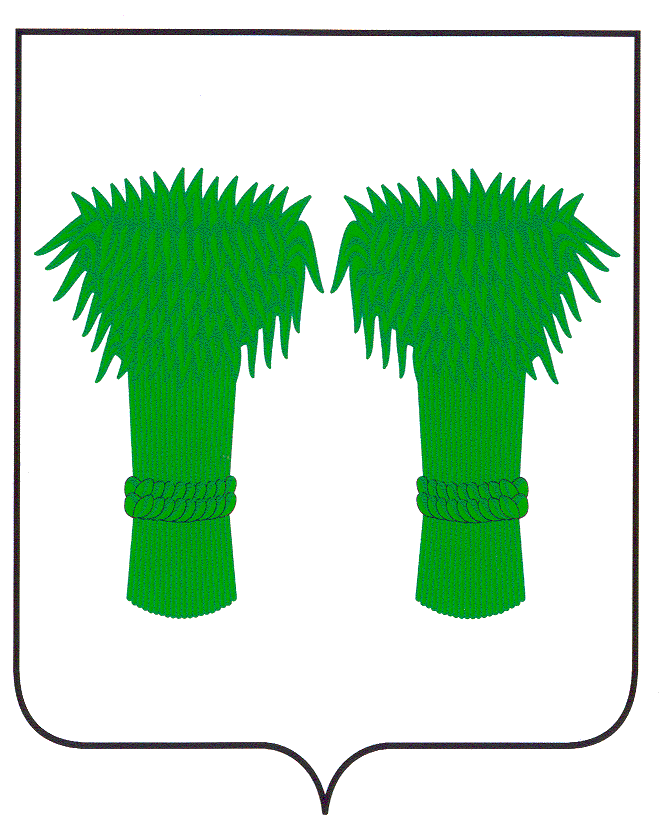  МУНИЦИПАЛЬНЫЙ  ВЕСТНИК                                       информационный бюллетень                                 Официальное издание районного Собрания депутатов и                               администрации Кадыйского муниципального районаРОССИЙСКАЯ ФЕДЕРАЦИЯКОСТРОМСКАЯ ОБЛАСТЬАДМИНИСТРАЦИЯ КАДЫЙСКОГО МУНИЦИПАЛЬНОГО РАЙОНАПОСТАНОВЛЕНИЕ     « 11 »  октября  2017 года                                                                                                                                               №  312Об утверждении положения и составарайонной межведомственной комиссиипо противодействию злоупотреблению наркотикамии их незаконному обороту.В целях повышения эффективности работы по противодействию злоупотреблению наркотическими средствами, психотропными веществами и их незаконному обороту, а также реализации системы мер по профилактике наркомании с учетом принятия Стратегии государственной антинаркотической политики Российской Федерации до 2020 года, руководствуясь Уставом Кадыйского муниципального района,постановляю:1. Утвердить:1.1  Положение о районной межведомственной комиссии по противодействию злоупотреблению наркотиками и их незаконному обороту(Приложение 1);1.2.  Состав районной межведомственной комиссии по противодействию злоупотреблению наркотиками и их незаконному обороту(Приложение 2).2. Контроль за исполнением данного постановления возложить на заместителя главы администрации по социально-экономическим вопросам.3. Настоящее постановление вступает в силу со дня его подписания и подлежит опубликованию.Глава администрации Кадыйского муниципального района    В.В. Зайцев                                                                                           Приложение 1                                                                                       к постановлению администрации                                                                                               Кадыйского муниципального района                                                                                          от « 11 » октября 2017 года № 312ПОЛОЖЕНИЕ о районной межведомственной комиссии по противодействию злоупотреблению наркотическими средствами и их незаконному обороту1. Межведомственная комиссия по противодействию злоупотреблению наркотическими средствами и их незаконному обороту (далее именуется – Комиссия) является органом, координирующим деятельность отделов администрации Кадыйского муниципального района, органов исполнительной власти, общественных и других организаций в сфере оборота наркотических, психотропных веществ, а также противодействия их незаконному обороту.2. Комиссия в своей деятельности руководствуется Конституцией Российской Федерации, федеральными конституционными законами, федеральными законами, указами и распоряжениями Президента Российской Федерации, положениями Концепции государственной политики по контролю за наркотиками в Российской Федерации, Законами Костромской области, постановлениями, распоряжениями главы администрации области, а также настоящим положением.3. Основными задачами Комиссии являются:     а) участие в формировании и проведении государственной политики в сфере оборота наркотических средств, психотропных веществ и противодействию их незаконному обороту в Кадыйском районе.     б)организация разработки программ по предотвращению незаконного оборота наркотических средств и злоупотребления ими.4.  Комиссия для выполнения возложенных на нее задач осуществляет следующие функции:а) разрабатывает меры по реализации государственной политики в сфере оборота наркотических средств, психотропных веществ и противодействию их незаконному обороту;б) рассматривает на своих заседаниях вопросы, связанные с реализацией Федерального закона «О наркотических средствах и психотропных веществах»;в) разрабатывает меры по повышению эффективности контроля за ходом реализации целевых программ по противодействию злоупотреблению наркотическими средствами, психотропными веществами и их незаконному обороту, а также осуществляет в этих целях соответствующие мероприятия в районе;г) контролирует осуществление комплексного анализа наркоситуации, складывающейся в районе, и разработку мер, направленных на борьбу  с злоупотреблением наркотическими средствами, психотропными веществами, их незаконным оборотом;д) контролирует деятельность заинтересованных ведомств, учреждений и организаций по вопросам противодействия злоупотреблению наркотическими средствами, психотропными веществами и их незаконному обороту;е) вносит, в установленном порядке, предложения о распределении финансовых средств, направляемых на проведение мер по противодействию злоупотреблению наркотическими средствами, психотропными веществами и их незаконному обороту;ж) при создании внебюджетного фонда противодействию незаконному обороту наркотических средств, психотропных веществ и злоупотреблению ими, осуществляет контроль за формированием и использованием средств этого фонда;з) принимает участие в работе конференций, совещаний, семинаров по проблемам противодействия злоупотреблению наркотическими средствами, психотропными веществами и их незаконному обороту.5. Комиссия имеет право:а) запрашивать у отделов администрации, общественных и других организаций, руководителей отделов и организаций необходимые для ее деятельности документы и информацию;б) заслушивать на своих заседаниях должностных лиц, руководителей отделов и организаций по вопросам, связанным с осуществлением работы по противодействию злоупотреблению наркотическими средствами и их незаконному обороту;в) вносить в установленном порядке предложения по вопросам, требующим принятия нормативных актов главой администрации района;г) публиковать в средствах массовой информации отчеты о своей деятельности и другие материалы по вопросам, относящимся к компетенции Комиссии.6. Персональный состав комиссии (председатель, заместитель, секретарь Комиссии, члены Комиссии) утверждаются главой администрации района.7.  Председатель Комиссии несет персональную ответственность за организацию работы Комиссии и ее деятельность. По поручению председателя Комиссии (в случае его отсутствия) заседание Комиссии может быть проведено его заместителем.8. Секретарь комиссии:  - организует подготовку проектов планов работы Комиссии, а также подготовку необходимых документов и аналитических материалов к заседаниям Комиссии, если это не поручено председателем кому – либо из членов Комиссии), обеспечивает проведение заседаний в срок;- оформляет протоколы заседаний Комиссии, осуществляет контроль за выполнением  принятых Комиссией решений;- участвует в подготовке информационных материалов для председателя Комиссии, главы администрации района;- обеспечивает доведение до членов районной межведомственной Комиссии, других заинтересованных ведомств, учреждений и организаций протоколов областной комиссии по противодействию злоупотреблению наркотическими средствами, психотропными веществами и их незаконному обороту, других документов информационного характера.9. комиссия осуществляет свою деятельность в соответствии с планом работы, который принимается на заседании Комиссии и утверждается ее председателем.10. заседания Комиссии проводятся по мере необходимости, но не реже одного раза в три месяца, и считаются правомочными, если на них присутствуют более половины ее членов.      Повестка дня заседаний и порядок проведения утверждается председателем Комиссии.     Члены Комиссии имеют право вносить предложения в повестку дня, как правило, не позднее, чем за один месяц до даты проведения очередной комиссии.11. присутствие на заседании Комиссии ее членов обязательно. Они не могут делегировать свои полномочия иным лицам.12. решения Комиссии принимаются простым большинством голосов присутствующих на заседании членов Комиссии, оформляются протоколом, который подписывает председатель Комиссии.Решения Комиссии, принимаемые в пределах ее компетенции, являются обязательными для отделов администрации, учреждений и организаций, осуществляющих деятельность по профилактике наркозависимости.                                                       Приложение 2                                                                                       к постановлению администрации                                                                                              Кадыйского муниципального района                                                                                          от « 11 » октября 2017 года № 312СОСТАВ межведомственной комиссии по противодействию злоупотреблению наркотическими средствами и их незаконному оборотуЗайцев Владимир Васильевич- глава администрации Кадыйского муниципального района, председатель комиссииБольшаков Евгений Юрьевич - заместитель главы администрации района по социально-экономическим вопросам, заместитель председателя комиссии;Бутова Евгения Александровна – главный специалист-ответственный секретарь комиссии по делам несовершеннолетних и защите их прав Кадыйского муниципального района, секретарь комиссии;Члены комиссии:Бубенова Татьяна Юрьевна – начальник отдела образования администрации Кадыйского муниципального района, Смирнова Елена Витальевна –  начальник отдела по делам культуры, туризма, молодежи и спорта администрации Кадыйского муниципального района;Ершов Евгений Васильевич – старший оперуполномоченный уголовного розыска ПП № 10 МО МВД России «Макарьевский», капитан полиции (по согласованию);Нечаева Вера Федоровна - главный врач ОГБУЗ Кадыйская РБ (по согласованию);Зайцев Евгений Васильевич – врач – нарколог ОГБУЗ Кадыйская РБ (по согласованию);Шуварева Галина Александровна - главный специалист – эксперт межрайонного отдела №4 департамента социальной защиты населения, опеки и попечительства Костромской области (по согласованию)РОССИЙСКАЯ ФЕДЕРАЦИЯКОСТРОМСКАЯ ОБЛАСТЬАДМИНИСТРАЦИЯ КАДЫЙСКОГО МУНИЦИПАЛЬНОГО РАЙОНАПОСТАНОВЛЕНИЕ« 01 »  ноября  2017 г.                                                                                                                                                         № 350О внесении изменений и дополнений в постановление № 73 от 27.02.2014 г. 	В связи с организационно - штатными изменениями, руководствуясь Уставом Кадыйского муниципального района, постановляю:Внести в постановление администрации Кадыйского муниципального района  № 73 от 27.02.2014г. «О комиссии по делам несовершеннолетних и защите их прав Кадыйского муниципального района» следующие изменения и дополнения:1.1 Приложение № 2 изложить в следующей редакции:«                                                                            Приложение 2к постановлению администрацииКадыйского муниципального районаКостромской области« 27 » февраля 2014 № 73Состав комиссии по делам несовершеннолетних и защите их прав Кадыйского муниципального района- Большаков Евгений Юрьевич — заместитель главы администрации, председатель комиссии;- Кузьмичев Сергей Владимирович – начальник ПП № 10 МО МВД России «Макарьевский»  подполковник полиции (по согласованию), заместитель председателя комиссии;- Бубенова Татьяна Юрьевна — начальник отдела образования администрации Кадыйского муниципального района, заместитель председателя комиссии;- Бутова Евгения Александровна — ответственный секретарь комиссии по делам несовершеннолетних и защите их прав Кадыйского муниципального района;Члены комиссии:1. Лебедев Вячеслав Владимирович – старший УУП ОУУП и ПДН ПП №10 МО МВД России «Макарьевский» майор полиции (по согласованию);    2. Смирнова Елена Витальевна —  начальник отдела по делам культуры, туризма, молодежи и спорта администрации Кадыйского муниципального района;3.  Зубова Елена Олеговна - начальник отдела МТОСЗН, О и П № 4 (по согласованию);4. Шуварева Галина Александровна - главный специалист — эксперт МТОСЗН, О и П № 4 (по согласованию);5. Катюкова Ольга Сергеевна – ответственный секретарь Собрания депутатов Кадыйского муниципального района, представитель уполномоченного по правам ребенка при губернаторе Костромской области по Кадыйскому району (по согласованию);6.  Смирнова Елена Владимировна - директор ОГУ «Центр занятости населения по Кадыйскому району» (по согласованию);7. Нечаева Вера Федоровна - главный врач ОГБУЗ «Кадыйская РБ» (по согласованию);8. Махорина Галина Николаевна – директор ОГКУ Кадыйский «КЦСОН» (по согласованию); 9. Миронова Наталия Владимировна – заведующая отделением психолого – педагогической помощи семье и детям ОГКУ Кадыйский «КЦСОН» (по согласованию);    10. Трохачев Виктор Валентинович - инспектор ТО НД Макарьевского и Кадыйского районов (по согласованию);11. Синицын Андрей Владимирович – начальник филиала по Кадыйскому району ФКУ УИИ (по согласованию)  ».1.2  Приложение № 4 изложить в следующей редакции:«                                                                              		Приложение 4к постановлению администрацииКадыйского муниципального районаКостромской области« 27 » февраля 2017 № 73Состав рабочей группы по профилактике безнадзорности и правонарушений несовершеннолетних 1. Большаков Евгений Юрьевич — заместитель главы администрации по социально-экономическим вопросам,  председатель комиссии по делам несовершеннолетних и защите их прав;2. Бутова Евгения Александровна — ответственный секретарь комиссии по делам несовершеннолетних и защите их прав Кадыйского муниципального района;3. Смирнов Вячеслав Алексеевич – начальник ОУУП и ПДН ПП № 10 МО МВД России «Макарьевский» капитан полиции (по согласованию)4. Смирнова Олеся Ивановна — социальный педагог МКОУ Кадыйской СОШ им. М.А. Четвертного;5. Ларионова Ольга Алексеевна — социальный педагог отделения психолого-педагогической помощи семье и детям  ОГБУ «Кадыйский КЦСОН» (по согласованию);6. Лебедев Вячеслав Владимирович – старший УУП ОУУП и ПДН ПП №10 МО МВД России «Макарьевский» майор полиции (по согласованию);7. Виноградова Татьяна Николаевна - детский врач-педиатр ОГБУЗ «Кадыйская РБ» (по согласованию);8. Кузьмичева Татьяна Александровна — ведущий специалист-эксперт МТОСЗН, О и П № 4 (по согласованию);9. Катюкова Ольга Сергеевна — представитель уполномоченного по правам ребенка в Костромской области по Кадыйскому району (по согласованию);10. Трохачев Виктор Валентинович - инспектор ТО НД Макарьевского и Кадыйского районов (по согласованию)  ».2. Настоящее постановление вступает в силу с момента подписания и подлежит официальному опубликованию.Глава администрации  Кадыйского муниципального района    В.В. ЗайцевРОССИЙСКАЯ ФЕДЕРАЦИЯКОСТРОМСКАЯ ОБЛАСТЬАДМИНИСТРАЦИЯ КАДЫЙСКОГО МУНИЦИПАЛЬНОГО РАЙОНАПОСТАНОВЛЕНИЕ«03» ноября 2017 года                                                                                                                                               № 355О внесении изменений в постановление администрации Кадыйского муниципального района № 142 от 22 апреля 2015 годаНа основании ходатайства главы Селищенского сельского поселения Кадыйского муниципального района, в целях создания наиболее благоприятных условий для реализации избирательных прав, руководствуясь Уставом Кадыйского муниципального района, Постановляю:Границы избирательного участка № 595 изложить в следующей редакции:«Избирательный участок № 595Границы избирательного участка: населённые пункты – д. Марьино, д. Середники, д. Тренино.Помещение для голосования и место нахождения участковой комиссии до дня голосования – муниципальное казенное учреждение «Селищенский сельский клуб» филиал Марьинский СК. Адрес: Костромская область, Кадыйский район, д. Марьино, ул. Клубная, д. 1а, телефон 2-66-33 (устанавливается на выборы).Настоящее постановление вступает в силу со дня его подписания и подлежит опубликованию.Глава администрацииКадыйского муниципального района   В. В. Зайцев   РОССИЙСКАЯ ФЕДЕРАЦИЯ    КОСТРОМСКАЯ ОБЛАСТЬАДМИНИСТРАЦИЯ КАДЫЙСКОГО МУНИЦИПАЛЬНОГО РАЙОНА ПОСТАНОВЛЕНИЕ«03» ноября 2017 г.								                             	№ 356О назначении публичных слушаний по проекту внесения изменений в  Правила землепользования и застройки Завражного сельского поселения Кадыйского муниципального района Костромской областиВ соответствии со ст.32, 33 Градостроительного кодекса Российской Федерации, Федеральным законом Российской Федерации от 06.10.2003г. №131-ФЗ «Об общих принципах организации местного самоуправления в Российской Федерации», руководствуясь Уставом Кадыйского муниципального района Костромской области,постановляю:Провести публичные слушания по проекту внесения изменений правила землепользования и застройки Завражного сельского поселения Кадыйского муниципального района Костромской области (далее Проект) – 18 декабря 2017 года в 10 часов в помещении администрации Завражного сельского поселения, расположенном по адресу: с.Завражье, ул.Садовая, д.1, актовый зал администрации Завражного сельского поселения.Создать рабочую комиссию по подготовке, организации и проведении публичных слушаний по внесению изменений в Правила землепользования и застройки Завражного сельского поселения в следующем составе:Смирнов А.Н. – первый заместитель главы администрации Кадыйского муниципального района, председатель комиссии;Ершов А.Н. – юрисконсульт администрации Кадыйского муниципального района;Панина И.А. – глава администрации Завражного сельского поселения Кадыйского муниципального района; Чихалова Д.Г. – ведущий эксперт по архитектуре отдела архитектуры, строительства, ЖКХ, дорожного хозяйства, транспорта, природных ресурсов и охраны окружающей среды администрации Кадыйского муниципального района;Поспелова Н.А. – начальник отдела по экономике, имущественно-земельных отношениям, размещению муниципального заказа, ценообразованию, предпринимательству и защите прав потребителей администрации Кадыйского муниципального района.3. В целях доведения до населения информации о содержании Проекта, администрации Кадыйского муниципального района разместить Проект на официальном сайте администрации Кадыйского муниципального района в сети Интернет по адресу: http://www.admkad.ru/administracziya/gradostroitelnaya-deyatelnost/4893-proekt-vneseniya-izmenenij-v-plan-pzz-zavrazhnogo-selskogo-poseleniya-kadyjskogo-munitsipalnogo-rajona-kostromskoj-oblasti.html, так же ознакомиться с Проектом можно в администрации Завражного сельского поселения.4. Контроль за исполнением настоящего постановления возложить на первого заместителя главы администрации Кадыйского муниципального района А.Н.Смирнова.Настоящее постановление вступает в силу с момента официального опубликования.Глава администрации                           Кадыйского муниципального района     В.В.Зайцев   РОССИЙСКАЯ ФЕДЕРАЦИЯ    КОСТРОМСКАЯ ОБЛАСТЬАДМИНИСТРАЦИЯ КАДЫЙСКОГО МУНИЦИПАЛЬНОГО РАЙОНА ПОСТАНОВЛЕНИЕ«03» ноября 2017 г.								                                              № 357О назначении публичных слушаний по проекту внесения изменений в Генеральный план Екатеринкинского сельского поселения Кадыйского муниципального района Костромской области  В соответствии со ст.24, 25, 28 Градостроительного кодекса Российской Федерации, Федеральным законом Российской Федерации от 06.10.2003г. №131-ФЗ «Об общих принципах организации местного самоуправления в Российской Федерации», руководствуясь Уставом Кадыйского муниципального района Костромской области, постановляю:Провести публичные слушания по проекту внесения изменений в Генеральный план Екатерининского сельского поселения Кадыйского муниципального района Костромской области (далее –Проект) – 4 декабря 2017 года в 10 часов в помещении администрации Екатерининского сельского поселения, расположенном по адресу: д.Екатеринкино, ул.Центральная, д.8а.Создать рабочую комиссию по подготовке, организации и проведении публичных слушаний по внесению изменений в Генеральный план Екатерининского сельского поселения в следующем составе:Смирнов А.Н. – первый заместитель главы администрации Кадыйского муниципального района, председатель комиссии;Ершов А.Н. – юрисконсульт администрации Кадыйского муниципального района;Петракова Г.Н. – глава администрации Екатерининского сельского поселения Кадыйского муниципального района; Чихалова Д.Г. – ведущий эксперт по архитектуре отдела архитектуры, строительства, ЖКХ, дорожного хозяйства, транспорта, природных ресурсов и охраны окружающей среды администрации Кадыйского муниципального района;Поспелова Н.А. – начальник отдела по экономике, имущественно-земельных отношениям, размещению муниципального заказа, ценообразованию, предпринимательству и защите прав потребителей администрации Кадыйского муниципального района.3. В целях доведения до населения информации о содержании Проекта, администрации Кадыйского муниципального района разместить Проект на официальном сайте администрации Кадыйского муниципального района в сети Интернет по адресу:  http://www.admkad.ru/administracziya/gradostroitelnaya-deyatelnost/4886-proekt-vneseniya-izmenenij-v-generalnyj-plan-ekaterinkinskogo-selskogo-poseleniya-kadyjskogo-munitsipalnogo-rajona-kostromskoj-oblasti.html, так же ознакомиться с Проектом можно в администрации Екатеринкинского сельского поселения.4. Контроль за исполнением настоящего постановления возложить на первого заместителя главы администрации Кадыйского муниципального района А.Н.Смирнова. Настоящее постановление вступает в силу с момента официального опубликования.Глава администрации                           Кадыйского муниципального района      В.В.Зайцев                 РОССИЙСКАЯ ФЕДЕРАЦИЯКОСТРОМСКАЯ ОБЛАСТЬАДМИНИСТРАЦИЯ КАДЫЙСКОГО МУНИЦИПАЛЬНОГО РАЙОНАПОСТАНОВЛЕНИЕ« 08 »   ноября    2017 года                                                                                                                                               № 360  Об утверждении порядка формирования и ведения реестра источников доходов бюджета Кадыйского муниципального района  В соответствии со статьей 47.1 Бюджетного кодекса Российской Федерации, постановлением Правительства Российской Федерации от 31 августа 2016 года N 868 "О порядке формирования и ведения перечня источников доходов Российской Федерации", руководствуясь Уставом Кадыйского муниципального района, постановляю:1. Утвердить прилагаемый порядок формирования и ведения реестра источников доходов бюджета Кадыйского муниципального района. (Приложение).2. Финансовому отделу администрации Кадыйского муниципального района в соответствии с Правилами формирования и ведения перечня источников доходов Российской Федерации, утвержденными постановлением Правительства Российской Федерации от 31 августа 2016 года N 868 "О порядке формирования и ведения перечня источников доходов Российской Федерации" (далее - Правила), обеспечить формирование в государственной интегрированной информационной системе управления общественными финансами "Электронный бюджет" информации для включения в перечень источников доходов Российской Федерации.3. Настоящее постановление вступает в силу со дня его официального опубликования, за исключением пункта 12 Порядка формирования и ведения реестра источников доходов бюджета Кадыйского муниципального района и применяется к правоотношениям, возникающим при составлении и исполнении  бюджета Кадыйского муниципального района, на 2018 год.3.1.Пункт 12 Порядка формирования и ведения реестра источников доходов   бюджета Кадыйского муниципального района, утвержденного настоящим постановлением, вступает в силу с 1 января 2020 года.Приложениек постановлению
 администрации Кадыйского муниципального района
от 08 ноября    . N  360Порядок формирования и ведения реестра источников доходов   бюджета Кадыйского муниципального района1. Настоящий Порядок формирования и ведения реестра источников доходов бюджета Кадыйского муниципального района (далее - Порядок) определяет правила формирования и ведения реестра источников доходов  бюджета Кадыйского муниципального района.2. Реестр источников доходов бюджета представляют собой свод информации о доходах   бюджета Кадыйского муниципального района, формируемой в процессе составления, утверждения и исполнения бюджета на основании перечня источников доходов Российской Федерации (далее - перечень источников доходов).3. Реестр источников доходов бюджета формируются и ведётся как единый информационный ресурс, в котором отражаются бюджетные данные на этапах составления, утверждения и исполнения решения о бюджете по источникам доходов бюджета и соответствующим им группам источников доходов бюджета, включенным в перечень источников доходов.4. Реестр источников доходов бюджета Кадыйского муниципального района формируется и ведётся в электронной форме в государственной интегрированной информационной системе управления общественными финансами "Электронный бюджет" (далее - информационная система).5. Реестр источников доходов бюджета ведётся на государственном языке Российской Федерации.6. Реестр источников доходов бюджета, включая информацию и документы, указанные в пунктах 11 и 12  настоящего Порядка, хранится в соответствии со сроками хранения архивных документов, определенными в соответствии с законодательством Российской Федерации об архивном деле.7. Реестр источников доходов  бюджета Кадыйского муниципального района ведется финансовым отделом администрации Кадыйского муниципального района.8. В целях ведения реестра источников доходов бюджета Кадыйского муниципального района органы местного самоуправления, осуществляющие бюджетные полномочия главных администраторов доходов бюджета и (или) администраторов доходов бюджета, органы местного самоуправления и организации, осуществляющие оказание (выполнение) муниципальных услуг (выполнение работ), предусматривающих за их оказание (выполнение) взимание платы по источнику доходов бюджета (в случае если указанные органы местного самоуправления и организации не осуществляют бюджетных полномочий администраторов доходов бюджета) (далее- участники процесса ведения реестра источников доходов бюджета), обеспечивают представление  сведений, необходимых для ведения реестра источников доходов бюджета в соответствии с настоящим Порядком.9. При формировании и ведении реестра источников доходов бюджета в информационной системе используются усиленные квалифицированные электронные подписи лиц, уполномоченных действовать от имени участников процесса ведения реестра источников доходов бюджета (далее - электронные подписи).10. Ответственность за полноту и достоверность информации, а также своевременность ее включения в реестр источников доходов бюджета несут участники процесса ведения реестра источников доходов бюджета.11. В реестр источников доходов бюджета в отношении каждого источника доходов бюджета включается следующая информация:1) наименование источника дохода бюджета;2) код (коды) классификации доходов бюджета, соответствующий источнику дохода бюджета, и идентификационный код источника доходов бюджета по перечню источников доходов;3) наименование группы источников доходов бюджета, в которую входит источник дохода бюджета, и ее идентификационный код по перечню источников доходов;4) информация о публично-правовом образовании, в доход бюджета которого зачисляются платежи, являющиеся источником дохода бюджета;5) информация об органах, осуществляющих бюджетные полномочия главного администратора доходов бюджета;6) показатели прогноза доходов бюджета по коду классификации доходов бюджета, соответствующему источнику дохода бюджета, сформированные в целях составления и утверждения решения о бюджете Кадыйского муниципального района на очередной финансовый год (далее - решение о бюджете);7) показатели прогноза доходов бюджета по коду классификации доходов бюджета, соответствующему источнику дохода бюджета, принимающие значения прогнозируемого общего объема доходов бюджета в соответствии с решением о  бюджете;8) показатели прогноза доходов бюджета по коду классификации доходов бюджета, соответствующему источнику дохода бюджета, принимающие значения прогнозируемого общего объема доходов бюджета в соответствии с решением о бюджете с учетом решения о внесении изменений в решение о бюджете;9) показатели уточненного прогноза доходов бюджета по коду классификации доходов бюджета, соответствующему источнику дохода бюджета, формируемые в рамках составления сведений для составления и ведения кассового плана исполнения бюджета;10) показатели кассовых поступлений по коду классификации доходов бюджета, соответствующему источнику дохода бюджета;11) показатели кассовых поступлений по коду классификации доходов бюджета, соответствующему источнику дохода бюджета, принимающие значения доходов бюджета в соответствии с решением о  бюджете.12. В реестр источников доходов бюджета в отношении платежей, являющихся источником дохода бюджета, включается следующая информация:1) наименование источника дохода бюджета;2) код (коды) классификации доходов бюджета, соответствующий источнику дохода бюджета;3) идентификационный код по перечню источников доходов, соотвествующий источнику дохода бюджета;4) информация о публично-правовом образовании, в доход бюджета которого зачисляются платежи, являющиеся источником дохода бюджета;5) информация об органах местного самоуправления, казенных учреждениях, иных организациях, осуществляющих бюджетные полномочия главных администраторов доходов бюджета;6) информация об органах местного самоуправления, казенных учреждениях, иных организациях, осуществляющих бюджетные полномочия администраторов доходов бюджета по источнику дохода бюджета;7) наименование органов местного самоуправления и организаций, осуществляющих оказание муниципальных услуг (выполнение работ), предусматривающих за их осуществление получение платежа по источнику доходов бюджета (в случае если органы местного самоуправления не осуществляют бюджетных полномочий администратора доходов бюджета по источнику дохода бюджета);8) суммы по платежам, являющимся источником дохода бюджета, начисленные в соответствии с бухгалтерским учетом администраторов доходов бюджета по источнику дохода бюджета;9) суммы по платежам, являющимся источником дохода бюджета, информация о начислении которых направлена администраторами доходов бюджета по источнику дохода бюджета в Государственную информационную систему о государственных и муниципальных платежах;10) кассовые поступления от уплаты платежей, являющихся источником дохода бюджета, в соответствии с бухгалтерским учетом администраторов доходов бюджета по источнику дохода бюджета;11) информация об уплате платежей, являющихся источником дохода бюджета, направленная в Государственную информационную систему о государственных и муниципальных платежах;12) информация о количестве оказанных муниципальных услуг (выполненных работ), иных действий органов местного самоуправления, муниципальных учреждений, иных организаций, за которые осуществлена уплата платежей, являющихся источником дохода бюджета.13. В реестре источников доходов бюджета также формируется консолидированная и (или) сводная информация по группам источников доходов бюджета по показателям прогнозов доходов бюджета на этапах составления, утверждения и исполнения бюджета, а также кассовым поступлениям по доходам бюджета с указанием сведений о группах источников доходов бюджета на основе перечня источников доходов.14. Информация, указанная в подпунктах 1 – 5 пункта 11 и подпунктах 1 -7  пункта 12 настоящего Порядка, формируется и изменяется на основе перечня источников доходов путем обмена данными между информационными системами, в которых осуществляется формирование и ведение перечня источников доходов и реестра источников доходов бюджета.15. Информация, указанная в подпунктах 6-9 пункта 11 настоящего Порядка, формируется и ведется на основании прогнозов поступления доходов бюджета.16. Информация, указанная в подпунктах 9 и 11 пункта 12 настоящего Порядка, формируется и ведется на основании сведений Государственной информационной системы о государственных и муниципальных платежах, получаемых органами, указанными в пункте 8 настоящего Порядка, в соответствии с установленным порядком ведения Государственной информационной системы о государственных и муниципальных платежах.17. Информация, указанная в подпункте 10 пункта 11 настоящего Порядка, формируется на основании соответствующих сведений реестра источников доходов Российской Федерации, представляемых Федеральным казначейством в соответствии с установленным порядком формирования и ведения реестра источников доходов Российской Федерации.18. Участники процесса ведения реестра источников доходов бюджета представляют в органы, указанные в пункте 7 настоящего Порядка, информацию для включения в реестры источников доходов бюджетов, указанную в пунктах 11 и 12  настоящего Порядка, в следующие сроки:1) информацию, указанную в подпунктах 1-5 пункта 11 и подпунктах 1 -7 пункта 12 настоящего Порядка, - незамедлительно, но не позднее одного рабочего дня со дня внесения указанной информации в перечень источников доходов, реестр источников доходов Российской Федерации;2) информацию, указанную в  подпунктах 7, 8 и 11 пункта 11 настоящего Порядка, - не позднее пяти рабочих дней со дня принятия или внесения изменений в решение о соответствующем бюджете и решение об утверждении отчета об исполнении соответствующего бюджета;3) информацию, указанную в подпункте 9 пункта 11 настоящего Порядка, - в соответствии с порядками составления и ведения кассового плана бюджета Кадыйского муниципального района,  но не позднее десятого рабочего дня каждого месяца года;4) информацию, указанную в подпунктах 9 и 11 пункта 12  настоящего Порядка, - незамедлительно, но не позднее одного рабочего дня со дня направления указанной информации в Государственную информационную систему о государственных и муниципальных платежах;5) информацию, указанную в подпункте 6 пункта 11 настоящего Порядка, - в сроки, установленные правовым актом администрации Кадыйского муниципального района, определяющим порядок и сроки подготовки проекта решения о соответствующем бюджете;6) информацию, указанную в подпункте 10 пункта 11 и подпункте 10 пункта 12 настоящего Порядка, - в соответствии с порядками составления и ведения кассового плана бюджета Кадыйского муниципального района, но не позднее десятого рабочего дня каждого месяца года;7) информацию, указанную в подпункте 8 пункта 12 настоящего Порядка, - незамедлительно, но не позднее одного рабочего дня после осуществления начисления;8) информацию, указанную в подпункте 12 пункта 12 настоящего Порядка, - не позднее десятого рабочего дня каждого месяца года.19. Органы, указанные в пункте 7 настоящего Порядка, в целях ведения реестра источников доходов бюджета в течение одного рабочего дня со дня представления участником процесса ведения реестра источников доходов бюджета информации, указанной в пунктах 11 и 12 настоящего Порядка, обеспечивают в автоматизированном режиме проверку:1) наличия информации в соответствии с  пунктами 11 и 12  настоящего Порядка;2) соответствия порядка формирования информации правилам, установленным в соответствии с  пунктом 22  настоящего Порядка.20. В случае положительного результата проверки, указанной в пункте 19 настоящего Порядка, информация, представленная участником процесса ведения реестра источников доходов бюджета, образует следующие реестровые записи реестра источников доходов бюджета, которым орган, осуществляющий ведение реестра источников дохода бюджета в соответствии с пунктом 7 настоящего Порядка, присваивает уникальные номера:1) в части информации, указанной в пункте 11 настоящего Порядка, - реестровую запись источника дохода бюджета реестра источников доходов бюджета;2) в части информации, указанной в пункте 12 настоящего Порядка, - реестровую запись платежа по источнику дохода бюджета реестра источников доходов бюджета.При направлении участниками процесса ведения реестра источников доходов бюджета измененной информации, указанной в пунктах 11 и 12 настоящего Порядка, ранее образованные реестровые записи обновляются.В случае отрицательного результата проверки, указанной в пункте 19 настоящего Порядка, информация, представленная участниками процесса ведения реестра источников доходов бюджета в соответствии с пунктами 11 и 12  настоящего Порядка, не образует (не обновляет) реестровые записи. В указанном случае орган, осуществляющий ведение реестра источников доходов бюджета в соответствии с пунктом 7 настоящего Порядка, в срок не позднее одного рабочего дня со дня представления участниками процесса ведения реестра источников доходов бюджета информации уведомляет его об отрицательном результате проверки посредством направления протокола, содержащего сведения о выявленных несоответствиях.21. В случае получения предусмотренного пунктом 20 настоящего Порядка протокола участники процесса ведения реестра источников доходов бюджета, в срок не позднее трех рабочих дней со дня получения протокола устраняют выявленные несоответствия и повторно представляют информацию для включения в реестр источников доходов бюджета.22. Формирование информации, предусмотренной подпунктами 1 – 11 пункта 11 и подпунктами 1-12 пункта 12 настоящего Порядка, для включения в реестры источников доходов бюджетов осуществляется в соответствии с Положением о государственной интегрированной информационной системе управления общественными финансами "Электронный бюджет", утвержденным постановлением Правительства Российской Федерации от 30 июня 2015 года N 658 "О государственной интегрированной информационной системе управления общественными финансами "Электронный бюджет".РОССИЙСКАЯ  ФЕДЕРАЦИЯКОСТРОМСКАЯ  ОБЛАСТЬАДМИНИСТРАЦИЯ КАДЫЙСКОГО МУНИЦИПАЛЬНОГО РАЙОНАПОСТАНОВЛЕНИЕ«10» ноября 2017  г.                                                                                                                                                     № 364Об утверждении программных мероприятий «Улучшение условий и охраны труда в Кадыйском муниципальном районе на 2018-2020 годы»В целях реализации государственной политики в области охраны труда на территории Кадыйского муниципального района, снижения уровня производственного травматизма и профессиональных заболеваний в организациях, создания безопасных условий труда на рабочих местах, руководствуясь Законом Костромской области от 17 ноября 2000 года N 116-ЗКО (ред.от 29.05.2014г) "Об охране труда в Костромской области" администрация Кадыйского муниципального района , Уставом Кадыйского муниципального района постановляет:1. Утвердить программные мероприятия «Улучшение условий и охраны труда в Кадыйском муниципальном районе на 2018-2020 гг» ( Приложение №1).2. Ведущему эксперту по трудовым отношениям по итогам каждого полугодия, не позднее 10 числа следующего за отчетным, представлять информацию о выполнении программных мероприятий  в Департамент по труду и социальной защите населения Костромской области.3. Контроль за выполнением настоящего постановления возложить на заместителя главы администрации муниципального района по социально-экономическим вопросам.4. Настоящее постановление вступает в силу с момента официального опубликования и  подлежит опубликованию на сайте администрации Кадыйского муниципального района.Глава администрацииКадыйского муниципального района   В.В.Зайцев                                                                           Приложение№1                                                                                                к постановлению администрации                                                                                                       Кадыйского муниципального района                                                                                   От 10 ноября 2017г. № 364Обоснование необходимости программных мероприятийРеализация программных мероприятий необходима для снижения уровня производственного травматизма работающих. Общими причинами производственного травматизма в организациях различных видов экономической деятельности являются:- старение и износ технологического оборудования, машин и механизмов;- невыполнение работодателем необходимых организационных мероприятий по обеспечению безопасных условий труда для непосредственных исполнителей работ;- отсутствие эффективного контроля за безопасным производством работ со стороны руководителей работ;- низкий уровень трудовой и производственной дисциплины;- производство работ без разработки необходимой технологической документации;- отсутствие специальной оценки условий труда рабочих мест;- неудовлетворительная организация обучения и проверки знаний по охране труда.Необходимо повышать выявляемость профессиональных заболеваний среди трудящихся, особенно на ранних стадиях, путем повышения качества периодических и углубленных медицинских осмотров. Выполнение программных мероприятий позволит планомерно проводить работу в области улучшения условий труда и сохранения здоровья работающего населения области, снижению травматизма и заболеваемости на производстве.Система программных мероприятий.Система программных мероприятий объединяет работы по следующим приоритетным направлениям:- нормативно - правовое обеспечение охраны труда;- организационное и техническое обеспечение охраны труда;- совершенствование социального партнерства в области охраны труда субъектов социально-трудовых отношений;- лечебно-профилактическое обеспечение охраны труда.Ожидаемые результаты от реализации Программы.Реализация программы позволит достичь следующих результатов:- снижение уровня производственного травматизма и профессиональной заболеваемости работающих;- сохранение (улучшение) условий и охраны труда, обеспечивающих сохранение жизни и здоровья работников в процессе трудовой деятельности;- совершенствование системы государственного управления охраной труда на территории Кадыйского муниципального района;- уменьшение удельного веса численности работников, работающих в условиях, не отвечающих санитарно - гигиеническим нормам;- по организациям - повышение производительности труда.  Социальный эффект от выполнения программных мероприятий проявится в сокращении производственного травматизма, общей и профессиональной заболеваемости, в повышении безопасности труда и социальной защищенности работников. Система программных мероприятий  «Улучшение условий и охраны труда на 2018 – 2020 годы»РОССИЙСКАЯ ФЕДЕРАЦИЯ    КОСТРОМСКАЯ ОБЛАСТЬАДМИНИСТРАЦИЯ КАДЫЙСКОГО МУНИЦИПАЛЬНОГО РАЙОНАПОСТАНОВЛЕНИЕ 13 ноября  2017  года							                                                           № 366	В соответствии со статьей 173 Бюджетного кодекса Российской Федерации, Федеральным законом от 06.10.2003 № 131-ФЗ «Об общих принципах организации местного самоуправления в Российской Федерации», постановлением администрации Костромской области от 22 декабря 2015 года № 468-а «О порядке разработки, корректировки, осуществления мониторинга и контроля реализации прогноза социально- экономического развития Костромской области на среднесрочный период», уставом Кадыйского муниципального района, рассмотрев прогноз социально-экономического развития Кадыйского муниципального района Костромской области на 2018 год и плановый период 2019 и 2020 годовПОСТАНОВЛЯЮ: 1.Одобрить прогноз социально-экономического развития Кадыйского муниципального района Костромской области на 2018 год и плановый период 2019 и 2020 годов (Приложение).2.Признать утратившим силу постановление администрации Кадыйского муниципального района от 17 ноября 2016 года № 326 «О прогнозе социально- экономического развития  Кадыйского муниципального района Костромской области на 2017 год и плановый период 2018 и 2019 годов».3.Руководителям отделов администрации Кадыйского муниципального района, в рамках своей компетенции, обеспечить выполнение показателей прогноза социально-экономического развития Кадыйского муниципального района Костромской области на 2018 год и плановый период 2019 и 2020 годов по курируемым сферам деятельности.  4.Контроль за исполнением настоящего постановления возложить на заместителя главы по социально- экономическим вопросам администрации Кадыйского муниципального района.	5. Настоящее постановление вступает в силу со дня официального опубликования.Глава администрацииКадыйского муниципального района    В.В. ЗайцевПриложениек постановлению администрацииКадыйского муниципального районаот   13 ноября 2017 года № 366РОССИЙСКАЯ ФЕДЕРАЦИЯ    КОСТРОМСКАЯ ОБЛАСТЬАДМИНИСТРАЦИЯ  КАДЫЙСКОГО МУНИЦИПАЛЬНОГО РАЙОНАПОСТАНОВЛЕНИЕ  14  ноября   2017 г.                                                                                                                                                          № 367 Об утверждении среднесрочного финансового плана Кадыйского муниципального района  на 2018-2020 годы          В соответствии с  Бюджетным кодексом Российской Федерации, постановлением администрации Кадыйского муниципального района от  20  ноября 2013 года № 610 «Об утверждении порядка разработки среднесрочного финансового плана Кадыйского муниципального района Костромской области», руководствуясь Уставом Кадыйского муниципального района, администрация Кадыйского муниципального района Костромской области постановляет: Утвердить  среднесрочный финансовый план Кадыйского муниципального района   на 2018-2020 годы (Приложения 1, 2,3,4)2. Контроль за исполнением настоящего распоряжения возложить на заместителя главы администрации по социально – экономическим вопросам.Настоящее распоряжение вступает в силу с момента подписания, подлежит официальному опубликованию. Глава администрацииКадыйского  муниципального района   В. В. ЗайцевПриложение 1 к постановлению № 367  от 14  ноября  2017 годаОСНОВНЫЕ ПАРАМЕТРЫ БЮДЖЕТА КАДЫЙСКОГО   МУНИЦИПАЛЬНОГО РАЙОНА НА 2018 - 2020 ГОДЫ(тыс. руб.)Приложение 3                                                                                                              к постановлению №  367 от  14  ноября  2017 годаРАСПРЕДЕЛЕНИЕ МЕЖДУ ПОСЕЛЕНИЯМИ ДОТАЦИЙ НА ВЫРАВНИВАНИЕ УРОВНЯ БЮДЖЕТНОЙ ОБЕСПЕЧЕННОСТИрублейПриложение 4к постановлению № 367от  14  ноября  2017 годаНормативы отчислений от налоговых доходов в бюджеты поселений, установленные  Собранием депутатов Кадыйского муниципального района Костромской областиРОССИЙСКАЯ ФЕДЕРАЦИЯКОСТРОМСКАЯ ОБЛАСТЬ АДМИНИСТРАЦИЯ  КАДЫЙСКОГО МУНИЦИПАЛЬНОГО РАЙОНАПОСТАНОВЛЕНИЕ 25  октября  2017 г.                                                                                                                                                          № 341О  внесении  изменений в  постановление  администрации района от 4 мая 2016 г.  № 164(в редакции от 22 мая  2017г.  № 136)В  связи с проведением  дополнительных мероприятий по развитию  культуры и туризма в Кадыйском муниципальном районе, руководствуясь Уставом  Кадыйского  муниципального  района,постановляю:1. Внести изменения в постановление администрации Кадыйского  муниципального  района  от 4  мая 2016г. № 164 (в редакции от 22 мая 2016г.  № 136)  «Об  утверждении муниципальной  программы  «Развитие культуры и туризма в Кадыйском муниципальном районе на 2016-2020г.г»».1.1. Приложение к постановлению изложить в следующей редакции (Приложение 1).2. Контроль за  исполнением  данного постановления возложить на заместителя главы администрации Кадыйского муниципального района по социально-экономическим вопросам.3.  Постановление вступает в силу с момента официального опубликования.Глава администрации Кадыйского муниципального района    В.В. ЗайцевПриложениек  постановлению администрацииКадыйского муниципального районаот  « 04 »    мая  2016г.  №  164(в редакции от 20 октября 2016г. № 299;от  22  мая  2017г.  № 136)Паспорт  муниципальной  программы  «Развитие  культуры и туризма  Кадыйского муниципального района на 2016 – 2020годы»Содержание проблемы  и обоснования её решенияОсновное назначение учреждений культуры Кадыйского муниципального района Костромской области состоит в определении текущих и стратегических приоритетов культурной политики, использовании культуры как инструмента для экономического развития и достижения социального согласия, содействие улучшению демографической ситуации на территории района. Учреждения культуры района формируют положительный имидж, создавая и обеспечивая нравственное здоровье населения, способствуют повышению толерантности, снижению степени идеологического противостояния в обществе.Для решения задач, определенных стратегическим планированием отрасли, разработана настоящая комплексная муниципальная целевая программа, которая учитывает накопленный положительный опыт, определяет перспективы развития отрасли с учетом реализации запросов и потребностей населения Кадыйского муниципального района.Приоритетным направлением программы станет модернизация культурно-досуговых учреждений, являющихся одним из главных институтов сохранения нематериального культурного наследия. В Кадыйском районе действуют 18 учреждений культурно-досугового типа, большинство  зданий культурно-досуговых учреждений требуют ремонта. Сохраняются несоответствие технического оснащения культурно-досуговых учреждений современным требованиям, недостаток финансовых средств на обновление сценических костюмов, музыкальных инструментов, дефицит квалифицированных кадров, владеющих новыми информационными технологиями, недостаточный уровень трудовой мотивации работников культуры и, как следствие, низкий потенциал кадрового состава учреждений культуры. Отсутствие в сельских учреждениях культуры современного звуко- и светотехнического оборудования не позволяет наращивать объемы платных услуг, оказываемых населению.  В  условиях  современности библиотеки выполняют важную роль в удовлетворении постоянно увеличивающихся информационных, образовательных, духовных и культурных потребностей людей.   Вместе с тем в сфере оказания информационно-библиотечных услуг населению сохраняется ряд нерешенных задач. Средства, выделяемые на приобретение книг, не покрывают растущей потребности населения в получении информации для образовательных, производственных целей. Существует проблема приобщения детей к чтению, в связи с чем необходимо более качественное комплектование библиотек детскими изданиями. На территории Кадыйского района находятся 20 объектов, представляющих историко-культурную ценность и находящихся под охраной государства, 1 из них – федерального значения. В 2016-2020 годах  сосредоточить усилия на возрождении объектов  и памятников истории и культуры религиозного назначения. Интенсивность пользования услугами районного краеведческого музея, Дома русской старины  2011-2015 годах находилась на достаточном уровне, сохранена положительная динамика комплектования и использования музейных фондов. Однако дальнейшее развитие научно-просветительской и выставочной деятельности сталкивается с рядом проблем. Ограниченные площади экспозиционных залов и фондохранилищ, отсутствие средств на приобретение и обновление экспонатов ограничивает доступность бесценного наследия прошлого для широких слоев населения.            В последние годы  Кадыйский  район, расположенный  в  центре Костромской  области, становится многонациональным, что ставит перед учреждениями сферы  культуры, задачи развития  высокого уровня  межнационального, межконфессионального и межкультурного согласия (толерантности).  На  территории района  проживает 17 национальностей - люди  разных религий,  народных традиций и обычаев. Среди населения не отмечается  экстремистских настроений, люди спокойно растят детей, трудятся и добрососедствуют. Но чтобы  сохранить это, работники  культуры должны уже на этапах планирования продумывать и проводить  мероприятия, которые будут нести информационно-просветительский смысл и не затронут этических  сторон межнациональных отношений.         Более тщательно должна проводиться  работа  учреждениями культуры с такой  категорией граждан, как инвалиды. Оснащение зданий необходимым оборудованием,  выполнение норм  российского  законодательства по оказанию  услуг инвалидам, создаваемая программа  должна решить и эту  проблему.       Процедуру независимой оценки  качества предоставления услуг  учреждениями  культуры в 2015 году прошли 4  муниципальных учреждения. Результаты  этой  работы  отражены на официальном сайте  отдела. В 2016 году  должны  будут пройти процедуру оценки качества ещё 6 культурно-досуговых учреждений  культуры.Основные цели,  задачи и сроки реализации программы:Приоритетным направлением государственной политики в сфере культуры является гарантированное соблюдение конституционных прав и свобод граждан, в том числе прав на участие в культурной жизни, доступ к культурным ценностям и пользование учреждениями культуры, свободу творчества, получение информации.         Цели и задачи  программы определены с учетом полномочий и обязанностей  органов местного самоуправления муниципальных образований Костромской области, установленных Конституцией Российской Федерации, Стратегией государственной культурной политики на период до 2030 года и иными законодательными актами Российской Федерации, Костромской области, посланиями Президента Российской Федерации Федеральному Собранию Российской Федерации.                         Основными целями и задачами Программы являются:формирование гармонично развитой личности;укрепление единства российского общества посредством приоритетного культурного и гуманитарного развития;укрепление гражданской идентичности;создание условий для воспитания граждан;сохранение исторического и культурного наследия и его использование для воспитания и образования;передача от поколения к поколению традиционных для российского общества ценностей, норм, традиций и обычаев;создание условий для реализации каждым человеком его творческого потенциала;обеспечение гражданам доступа к знаниям, информации и культурным ценностям;реализация стратегической роли культуры как духовно-нравственного основания развития личности и государства, единства российского общества, а также развитие туризма для приобщения граждан к мировому культурному и природному наследию:        обеспечение прав граждан на участие в культурной жизни, реализация творческого потенциала населения Кадыйского  района;        повышение качества и доступности услуг в сфере внутреннего и въездного туризма;        проведение государственной и региональной культурной политики в районе;обеспечение единого культурного пространства Кадыйского  муниципального района, последовательное участие в  формировании единого культурного пространства  Костромской  области;         повышение доступности и качества культурных услуг;        сохранение и восстановление традиционной народной культуры как основной составляющей при формировании единого культурного пространства;        создание единого информационно - деятельностного пространства, ориентированного на сохранение и развитие самодеятельного народного творчества;       развитие детского  творчества, поддержка молодых дарований;       сохранение и развитие музыкального образования;       гармонизация межнациональных и межконфессиональных отношений, создание условий для сохранения культур народов, проживающих в Кадыйском  районе;       реализация мер адаптации знаний и навыков работников культуры к изменяющимся условиям и новым требованиям, повышение их профессионального мастерства;      обновление специального оборудования организаций сферы культуры;      создание условий для улучшения МТБ УК, сохранения и безопасности имущества досуговых учреждений, учреждений дополнительного образования, музейных и библиотечных фондов.     обеспечение сохранности историко-культурного наследия;     участие  учреждений  культуры  района в  федеральных  программах;      выполнение показателей «дорожной карты» по основным направлениям работы учреждений  культуры;      проведение  независимой  оценки  качества предоставления  услуг  населению района учреждениями культуры;Система  мероприятий программыВ рамках настоящей программы будет осуществлена следующая система мероприятий:-    в сфере развития народного творчества, библиотечного и музейного дела:-   обеспечение разнообразия и доступности культурных услуг; развитие культурно-досуговых учреждений как центров общения; формирование творческих способностей личности, в первую очередь детей и молодежи;-   сохранение нематериального культурного наследия и трансляция лучших образцов народной культуры, укрепление материально-технической базы и технологическое оснащение учреждений культуры в целях повышения качества  оказания культурных услуг;-изучение, введение в широкий оборот музейных собраний, совершенствование форм контроля за обеспечением их безопасности, использование новых информационных технологий в деятельности музеев; - обеспечение свободного доступа населения к информации и знаниям, модернизация информационной деятельности библиотек и создание электронных ресурсов на основе новых технологий, их интеграция в мировую информационную инфраструктуру; -  улучшение качественного состава книжных фондов библиотек Кадыйского района, обеспечение сохранности фондов общедоступных публичных библиотек;-     совершенствование системы библиотечного обслуживания социально незащищенных слоев населения, в первую очередь инвалидов, детей и юношества;-      в сфере укрепления материально-технической базы и информатизации учреждений культуры и искусства:-     приобретение свето-звукооборудования, сценических костюмов, музыкальных инструментов, аудио и видеоаппаратуры.-   комплектование  библиотек района компьютерной техникой для внедрения прогрессивных систем автоматизированных библиотечных информационных средств, современной новой литературой.-    обеспечение сохранности и безопасности библиотечных  и музейных фондов.Основание для разработки программы «Развитие культуры и туризма  Кадыйского района на 2016 – 2020годы»Основанием для разработки Программы послужило выполнение подобной программы 2011 – 2015 годы, осознание всеми слоями общества значимости самодеятельного народного творчества, традиционной народной культуры,  исторического и культурного прошлого района, сохранение и развитие библиотечных фондов муниципальных библиотек, активизация деятельности муниципальных органов власти и общественных организаций по изучению, сохранению и развитию культуры.	Реализация накопленного культурного потенциала невозможна без радикальной модернизации учреждений культуры, системных финансовых вложений, действенной организационной поддержки, применения программных средств и методов. Решение актуальных задач сохранения и развития культуры требует комплексного подхода, современной организации всей работы, согласованной по задачам, срокам, направлениям, проводимым мероприятиям. Объединение в специально организованном и целенаправленном процессе усилий учреждений культуры позволит восстановить и сохранить целостность социокультурного пространства района, на основе художественных традиций выработать действительно продуктивные виды и формы работы.Обоснование ресурсного обеспечения программы.	Финансирование мероприятий Программы осуществляется за счет средств районного бюджета с привлечением средств внебюджетных источников  и  участием в федеральных   программах -  «Культура  России 2012-2018г.», «Доступная среда».	Общий объем финансирования Программы составляет 2 516,0 тыс.рублей, в том числе за счет средств районного   бюджета   1 664,0 тыс. рублей и внебюджетных средств  852,0   тыс. рублей. 	Оказание органам местного самоуправления финансовой поддержки из областного бюджета осуществляется при наличии муниципальных программ сохранения и развития культуры и выделение из соответствующих бюджетов средств на их реализацию. Программы подлежит ежегодному уточнению в процессе формирования и исполнения бюджета на очередной финансовый год. Внебюджетные средства планируется получить путем привлечения спонсорских средств и путем предоставления учреждениями культуры платных услуг населению области.Механизм реализации программы, включающий в себя механизм управления программой и механизм взаимодействия государственных заказчиков.	Руководителем Программы является начальник отдела по делам культуры, туризма, молодежи и спорта администрации Кадыйского муниципального района. Руководитель Программы несет ответственность за реализацию и достижение конечных результатов Программы, рациональное использование средств, выделяемых на её выполнение, формирует при необходимости координационный совет Программы.	Текущее исполнение Программы осуществляется соответствующими отделами администрации Кадыйского муниципального района: отделом по делам культуры, туризма, молодежи и спорта,  финансовым отделом, а также администрациями сельских поселений, входящих в состав Кадыйского муниципального района, подведомственными отделу культуры учреждениями.	Руководитель  Программы  определяет:порядок формирования ежегодного плана мероприятий Программы;порядок анализа эффективности выполнения мероприятий Программы, расходования финансовых средств;порядок предоставления отчетов.Доклады о ходе работ по Программе должны содержать следующую информацию:сведения о результатах  реализации Программы за отчетный период;сведения о целевом использовании и объемах привлеченных средств федерального, регионального бюджетов  и внебюджетных источников;сведения о соответствии фактических показателей реализации Программы показателям, установленным при утверждении Программы;сведения о наличии и состоянии УК района, объемах и состоянии объектов;сведения об участии в мероприятиях разного уровня;сведения о доходах;сведения о приобретениях;сведения о внедрении и эффективности инновационных проектов.Ежегодно планируется разработка комплекса мероприятий по патриотическому воспитанию, профилактике асоциальных явлений и продвижению здорового образа жизни, по летне-оздоровительному отдыху, проекты на присвоение грантов.Ожидаемые конечные результаты реализации Программы:Достижение определенных Программой результатов повлияет на эффективность деятельности учреждений культуры, позволит:- создать единое информационно-деятельностного пространство, ориентированное на сохранение и развитие самодеятельного народного творчества;-сохранить и восстановить традиционную народную культуру как основную составляющую при формировании единого культурного пространства;- сохранить и развить самодеятельное народное творчество;- сохранить и развить музыкальное образование;- обеспечить доступность библиотечных фондов для всех социальных групп населения;- обеспечить сохранение и развитие библиотечных фондов;- внедрить современные технологии и увеличить информационные ресурсы отрасли;     - обеспечить  выполнение показателей «дорожной карты» по основным        направлениям работы учреждений  культуры;- поддержать и развивать материально-техническую базу учреждений культуры.Оценка  эффективности  Программы	Проведение мероприятий районного, регионального и межрегионального масштаба направлено на повышение уровня нравственно-эстетического и духовного развития общества, сохранение преемственности и обеспечение условий долгосрочного развития культурных традиций Кадыйского района, расширение спектра культурно-просветительских, интеллектуально-досуговых услуг, предоставляемых населению, повышение их качества, комфортности предоставления.-создание условий для организации культурно-массового досуга населения; прирост числа посещений музея, увеличение количества читателей, книговыдач, культурно-досуговых мероприятий на 1000 человек населения (по сравнению с прошлым годом);-обеспечение отрасли квалифицированными кадрами;- улучшение материально-технической базы учреждений культуры.Мероприятия по реализации программы «Культура и туризм Кадыйского района на 2016 – 2020 годыРОССИЙСКАЯ ФЕДЕРАЦИЯКОСТРОМСКАЯ ОБЛАСТЬКАДЫЙСКИЙ МУНИЦИПАЛЬНЫЙ РАЙОНАДМИНИСТРАЦИЯ КАДЫЙСКОГО МУНИЦИПАЛЬНОГО РАЙОНАПОСТАНОВЛЕНИЕ «16»  ноября 2017 г.		                                                                                                                                   № 370О внесении изменений в  постановление администрации Кадыйского муниципального района от «17» августа 2017 года  № 241           В целях приведения в соответствие с действующим законодательством, руководствуясь Уставом Кадыйского муниципального района Костромской области, ПОСТАНОВЛЯЮ:1. Внести в  постановление администрации Кадыйского муниципального района от «17» августа 2017 года  № 241 «Об утверждении административного регламента по предоставлению муниципальной услуги по выдаче, продлению, переоформлению и закрытию разрешений на право производства на территории Кадыйского муниципального района земляных работ» (далее – Регламент) следующие изменения:1.1  подпункт 5 пункта 25 Регламента изложить в следующей редакции:«5) отсутствие согласия исполнительного органа государственной власти Костромской области, осуществляющего функции по проведению государственной политики в сфере сохранения, использования, популяризации и государственной охраны объектов культурного наследия (если земляные работы проводятся на территории объекта культурного наследия, а также в пределах зон охраны памятников истории и культуры)»1.2 Пункт 82 Регламента - исключить:2. Контроль за выполнением настоящего постановления возложить на первого заместителя главы администрации Кадыйского муниципального района.	3.   Постановление вступает в силу с момента официального опубликования.    Глава администрацииКадыйского муниципального района    В.В.ЗайцевРОССИЙСКАЯ ФЕДЕРАЦИЯКОСТРОМСКАЯ ОБЛАСТЬКАДЫЙСКИЙ МУНИЦИПАЛЬНЫЙ РАЙОНАДМИНИСТРАЦИЯ КАДЫЙСКОГО МУНИЦИПАЛЬНОГО РАЙОНАПОСТАНОВЛЕНИЕ «  16 »  ноября 2017 г.		                                                                                                                                       № 371О внесении изменений в  постановление администрации Кадыйского муниципального района от «17» августа 2017 года  № 240           В целях приведения в соответствие с действующим законодательством, руководствуясь Уставом Кадыйского муниципального района Костромской области, ПОСТАНОВЛЯЮ:1. Внести в  постановление администрации Кадыйского муниципального района от «17» августа 2017 года  № 240 «Об утверждении Порядка выдачи, продления, переоформления и закрытия разрешений, предоставляющих право на производство на территории Кадыйского муниципального района Костромской области земляных работ» (далее – Положение) следующие изменения:1.1 Подпункт 1 статьи 6 Положения изложить в следующей редакции:«1. Разрешение выдается уполномоченным органом в течение пяти рабочих дней по форме согласно приложения № 4 к настоящему Порядку, лицу, указанному в заявлении»1.2 Абзац 2 подпункта 10 статьи 10 Положения - исключить.1.3. Подпункт 9 пункта 1.1 статьи 5 Положения - исключить.2. Контроль за выполнением настоящего постановления возложить на первого заместителя главы администрации Кадыйского муниципального района.	3.   Постановление вступает в силу с момента официального опубликования.    	Глава администрацииКадыйского муниципального района      В.В.ЗайцевРОССИЙСКАЯ  ФЕДЕРАЦИЯКОСТРОМСКАЯ  ОБЛАСТЬСОБРАНИЕ ДЕПУТАТОВ  КАДЫЙСКОГО  МУНИЦИПАЛЬНОГО РАЙОНАР Е Ш Е Н И Е      17  ноября  2017 года                                                                                                                                                 № 217   «О бюджете Кадыйского муниципального района на 2018 год»Собрание депутатов Р Е Ш И Л О : 1. Основные характеристики бюджета муниципального района на 2018 год.      	Утвердить основные характеристики бюджета муниципального района на 2018 год: 	1) Общий объем доходов бюджета муниципального района в сумме 113539,4тыс. руб., в том числе объем безвозмездных поступлений из бюджетов других уровней в сумме 86588,5тыс. руб. 	2) Общий объем расходов бюджета муниципального района в сумме 114786,4 тыс. руб.	3) Дефицит бюджета муниципального района в сумме 1247,0 тыс. руб. 2. Нормативы распределения доходов между бюджетами бюджетной системы Российской Федерации на 2018 год.	В соответствии с пунктом 2 ст. 184.1  Бюджетного кодекса РФ  утвердить нормативы распределения доходов между бюджетами поселений на 2018 год согласно приложению №1 к настоящему решению.3. Главные администраторы доходов бюджета муниципального района, главные администраторы источников финансирования дефицита бюджета муниципального района, органы местного самоуправления Кадыйского муниципального района, осуществляющие администрирование доходов  местных бюджетов.	1). Утвердить перечень главных администраторов доходов бюджета Кадыйского муниципального района и закрепляемые  за ними виды (подвиды) доходов бюджета согласно приложению № 2 к настоящему решению. 	2) Утвердить перечень главных администраторов источников финансирования дефицита бюджета Кадыйского муниципального района согласно приложению № 3 к настоящему решению.	3)  Утвердить  перечень главных распорядителей, распорядителей и получателей бюджетных средств из бюджета муниципального района на 2018 год, согласно приложению № 4 к настоящему решению.4. Прогнозируемое поступление доходов бюджета муниципального района	Утвердить прогнозируемые доходы в бюджете Кадыйского муниципального района на 2018 год   согласно приложению № 5 к настоящему решению.5. Особенности использования средств, получаемых муниципальными  учреждениями Кадыйского района.	Средства в валюте   Российской Федерации, поступающие во временное распоряжение  муниципальных казенных  учреждений и  муниципальных бюджетных учреждений в соответствии с законодательными и иными нормативными правовыми актами РФ, Костромской области, Кадыйского муниципального района, учитываемые на лицевых счетах, открытых им в Управлении Федерального казначейства по Костромской области, ведутся  в порядке, установленном финансовым органом.                                                     6. Бюджетные ассигнования бюджета муниципального района на 2018 год.   1). Утвердить распределение бюджетных ассигнований на 2018 год по разделам, подразделам, целевым статьям, группам и подгруппам  видов расходов классификации расходов бюджетов согласно приложению № 6 к настоящему решению.Утвердить ведомственную структуру расходов бюджета Кадыйского муниципального района на 2018 год согласно приложению № 7 к настоящему решению.Утвердить распределение бюджетных ассигнований на реализацию муниципальных программ Кадыйского муниципального района по программам и главным распорядителям средств бюджета муниципального района на 2018 год согласно приложению № 8 к настоящему решению. 4)Утвердить общий объем бюджетных ассигнований, направляемых  на исполнение публичных нормативных обязательств на 2018 год в сумме 175,0 тыс. руб.7. Резервный фонд администрации Кадыйского муниципального района	Установить размер резервного фонда администрации Кадыйского муниципального района на 2018 год в сумме  50,0 тыс. руб.8.Дорожный фонд Кадыйского муниципального района.	Утвердить объем бюджетных ассигнований дорожного фонда Кадыйского муниципального района на 2018 год  в размере 3675,0 тыс. рублей.9. Перечень расходов бюджета муниципального района, подлежащих финансированию в первоочередном порядке.	1). Утвердить следующий перечень расходов бюджета муниципального района на 2018 год, подлежащих финансированию в первоочередном порядке:заработная плата с начислениями на нее;продукты питания;приобретение медикаментов и перевязочных материалов;меры социальной поддержки отдельным категориям граждан, включая социальные выплаты по  публичным нормативным обязательствам;расходы, связанные с организацией и обеспечением отдыха и оздоровления детей;топливно-энергетические ресурсы, в том числе тепловая и электрическая энергия,  уголь, дрова и другие; обслуживание и погашение муниципального долга Кадыйского муниципального района;межбюджетные трансферты, за исключением субсидий, передаваемых на софинансирование расходных обязательств муниципальных образований.2). Рекомендовать органам местного самоуправления сельских, городского поселений при составлении и утверждении местных бюджетов на 2018 год предусматривать перечень  расходов местных бюджетов, подлежащих финансированию в первоочередном порядке.10. Особенности использования бюджетных ассигнований на обеспечение деятельности органов местного самоуправления Кадыйского муниципального района и муниципальных казенных  учреждений .       1).Установить, что органы местного самоуправления муниципального района не вправе принимать решения, приводящие к увеличению в 2018 году численности работников органов местного самоуправления, работников муниципальных казенных учреждений,  за исключением случаев, связанных с изменением состава и (или) функций исполнительных органов власти и муниципальных казенных учреждений.          2).Увеличить (проиндексировать) с 1 января 2018 года в 1,04 раза размеры ежемесячного денежного вознаграждения лиц, замещающих муниципальные должности Кадыйского муниципального района Костромской области, и окладов месячного денежного содержания муниципальных служащих Кадыйского муниципального района  Костромской области, а также месячных должностных окладов работников муниципальных органов Кадыйского муниципального района, замещающих должности, не являющиеся должностями муниципальной службы Кадыйского муниципального района Костромской области.      11. Предоставление субсидий юридическим лицам	(за исключением субсидий муниципальным учреждениям), индивидуальным предпринимателям, физическим лицам, некоммерческим организациям (за исключением муниципальных учреждений)	1). Установить, что средства  в сумме 976,4 тыс. рублей на поддержку транспорта из бюджета муниципального района предоставляются в виде субсидий в порядке, утверждаемом администрацией Кадыйского муниципального района, в случаях осуществления расходов на отдельные мероприятия в области автомобильного транспорта, включая возмещение недополученных доходов перевозчикам в связи с оказанием услуг по перевозке пассажиров и багажа  в пригородном сообщении по регулируемым тарифам.	2)Установить, что средства на поддержку ветеранской организации Костромского регионального отделения Всероссийской общественной организации ветеранов (пенсионеров) войны, труда, Вооруженных Сил и правоохранительных органов в Кадыйском районе  предоставляются в виде субсидий на финансовое обеспечение мероприятий, связанных с поддержкой ветеранского движения и участием ветеранов в патриотическом воспитании молодежи в сумме 45,0 тыс. рублей финансовому отделу администрации Кадыйского муниципального района в порядке, утверждаемом администрацией Кадыйского муниципального района.12.  Районная адресная инвестиционная программа  	1). Утвердить объем бюджетных ассигнований на финансирование районной адресной инвестиционной программы на 2018 год в общей сумме 4700,0 тыс. руб. согласно приложению № 9  к настоящему решению. 	2). Администрация Кадыйского муниципального района вправе перераспределять объемы бюджетных ассигнований по объектам строительства и реконструкции, включенным в районную адресную инвестиционную программу, путем внесения изменений в настоящее решение.13. Межбюджетные трансферты бюджетам поселений.    	1). Утвердить на 2018 год объем межбюджетных трансфертов, предоставляемых бюджетам поселений в сумме  11718,85 тыс. руб., в том числе:    -  дотация на выравнивание уровня бюджетной обеспеченности– 4101,0 тыс. руб.;- межбюджетные трансферты на финансирование расходов, связанных с передачей полномочий органам местного самоуправления поселений – 17,5 тыс. руб.;-  прочие межбюджетные трансферты – 7600,35 тыс. руб.	Утвердить распределение межбюджетных трансфертов, предоставляемых бюджетам поселений, в том числе:- дотация на выравнивание бюджетной обеспеченности поселений из районного фонда финансовой поддержки –4101,0тыс. руб., согласно приложению № 10;- межбюджетные трансферты на составление протоколов административных правонарушений – 17,5 тыс. руб. согласно приложению № 11;- прочие межбюджетные трансферты – 7600,35  тыс. руб. согласно приложению № 12. 	2).  Утвердить размер районного фонда финансовой поддержки поселений на 2018 год за счет  собственных доходов – 16,% в сумме – 4101,0 тыс. руб. и уровень расчетной  бюджетной обеспеченности, выбранный в качестве критерия выравнивания финансовых возможностей – 0,8468  согласно приложению № 13             4) Утвердить нормативы, применяемые для расчета расходов бюджетов поселений согласно приложению № 14        14. Предоставление бюджетных кредитов муниципальным образованиям. 	Бюджетные кредиты муниципальным образованиям из бюджета муниципального района предоставляются по основаниям, на условиях и в порядке, установленными приложением № 15 к настоящему решению.           15. Муниципальный долг Кадыйского муниципального района. Установить 	  1) по состоянию на 1 января 2019 года верхний предел муниципального внутреннего долга Кадыйского муниципального района в сумме   12497,0 тыс. руб., в том числе верхний предел долга по муниципальным гарантиям в сумме 0 тыс. руб. 	    2) предельный объем муниципального долга Кадыйского района на 2018 год в     сумме 13970,5тыс. руб.	  3)  объем расходов на обслуживание муниципального долга            Кадыйского района в 2018 году в сумме 1236,0 тыс. руб.                 4)Установить, что в 2018 году муниципальные гарантии Кадыйского района не предоставляются.        5)Утвердить на 2018 годпрограмму муниципальных внутренних заимствований Кадыйского муниципального района согласно приложению № 16 к настоящему решениюисточники финансирования дефицита бюджета муниципального района на 2018 год согласно приложению № 17 к настоящему решению.     6).Предоставить право администрации Кадыйского муниципального района осуществлять привлечение кредитов на пополнение остатков средств на счетах бюджета Кадыйского муниципального района.16. Особенности исполнения бюджета муниципального района в 2018 году.	1) Установить, что получатели средств бюджета муниципального района при заключении договоров (муниципальных контрактов) на поставку товаров (выполнение работ, оказание услуг), подлежащих оплате за счет средств бюджета муниципального района, вправе предусматривать авансовые платежи-   в размере 100 процентов суммы договора (контракта) – по договорам (контрактам) о предоставлении услуг связи, о подписке на печатные издания и об их приобретении, о приобретении горюче-смазочных материалов, путевок на санаторно-курортное лечение,  путевок на организацию отдыха и оздоровления детей, об обучении на курсах повышения квалификации и профессиональной переподготовке, по договорам обязательного страхования гражданской ответственности владельцев транспортных средств, по договорам о поставке газетной бумаги для периодических печатных изданий, учрежденных органами исполнительной и законодательной власти, по договорам, подлежащим оплате за счет резервного фонда администрации Кадыйского муниципального района, по договорам об оказании услуг общественными объединениями, по договорам на оказание услуг на рынке ценных бумаг.- в размере 30 процентов суммы договора (контракта), если иное не предусмотрено действующим законодательством, - по остальным договорам (контрактам).  	Предоставить право финансовому отделу администрации Кадыйского муниципального района устанавливать сроки доведения лимитов бюджетных обязательств  на 2018 год до главных распорядителей средств бюджета муниципального района. 	Установить в соответствии с пунктом 3 статьи 217 Бюджетного кодекса Российской Федерации, что основанием для внесения изменений в 2018 году  в показатели сводной бюджетной росписи бюджета муниципального района является распределение зарезервированных в составе утвержденных статьей 6 настоящего решения бюджетных ассигнований, предусмотренных по подразделу «Резервные фонды» раздела «Общегосударственные вопросы» классификации расходов бюджетов в объеме 50,0 тыс. рублей на финансовое обеспечение непредвиденных расходов.17. Вступление в силу настоящего решения	Настоящее решение  вступает в силу с 1 января 2018 года и подлежит опубликованию.Глава Кадыйского   муниципального района                                                       Председатель    Собрания  депутатов                                                                                                                                      В.В.Зайцев                                                                                                               М.А. ЦыпловаС приложениями к решению Собрания депутатов Кадыйского муниципального района  № 217 от 17 ноября 2017г. можно ознакомиться на сайте администрации Кадыйского муниципального района: www  admkad.ruРОССИЙСКАЯ    ФЕДЕРАЦИЯКОСТРОМСКАЯ  ОБЛАСТЬСОБРАНИЕ ДЕПУТАТОВ КАДЫЙСКОГО МУНИЦИПАЛЬНОГО РАЙОНАРЕШЕНИЕ  17 ноября  2017 года                                                                                                                                                  № 218О назначении публичных слушаний	В соответствии со  статьей 15 Устава Кадыйского муниципального района Собрание депутатов РЕШИЛО:1. Назначить публичные слушания по проекту решения «О бюджете Кадыйского муниципального района  на 2018год» на 08 декабря 2017года.2. Создать оргкомитет по подготовке и проведению публичных слушаний в количестве 7 человек (приложение).3. Контроль за исполнением настоящего решения возложить на постоянную комиссию по бюджету, налогам, банкам и финансам (И.А. Панина).4. Настоящее решение подлежит опубликованию.Глава Кадыйского   муниципального района                                                       Председатель    Собрания  депутатов                                                                                                                                      В.В.Зайцев                                                                                                               М.А. Цыплова  Приложение                                                                                                           к решению Собрания депутатов                                                                                                         от 17 ноября 2017г. № 218СОСТАВ ОРГКОМИТЕТА ПО ПОДГОТОВКЕ И ПРОВЕДЕНИЮ ПУБЛИЧНЫХСЛУШАНИЙ ПО ПРОЕКТУ РЕШЕНИЯ «О БЮДЖЕТЕ КАДЫЙСКОГО МУНИЦИПАЛЬНОГО РАЙОНА НА 2018 ГОД»Зайцев В.В. - глава муниципального районаЦыплова М.А.  - председатель Собрания депутатовПоспелова Н.А. -  начальник отдела по экономикеКлопова Т. В.-  начальник финансового отделаЖильцова Е.М.  - зам. начальника отдела,  зав. сектором по бюджетуФедорова А.А..  - зав. сектором по доходамПанина И.А.  - председатель комиссии по бюджетуРОССИЙСКАЯ    ФЕДЕРАЦИЯКОСТРОМСКАЯ     ОБЛАСТЬСОБРАНИЕ ДЕПУТАТОВ  КАДЫЙСКОГО МУНИЦИПАЛЬНОГО РАЙОНАРЕШЕНИЕ«17»   ноября    2017 года                                                                                                                                                     № 219   О корректирующем коэффициенте базовой доходности (К2) в муниципальном образовании«Кадыйский муниципальный район» на 2018 год	В соответствии со статьями 346.26 и 346.29 Налогового кодекса Российской Федерации, Федеральным законом от 6 октября 2003 года N 131-ФЗ "Об общих принципах организации местного самоуправления в Российской Федерации", решением Собрания депутатов Кадыйского района № 112 от 26 ноября 2016 года «О введении системы налогообложения в виде единого налога на вмененный доход для отдельных видов деятельности на территории муниципального образования «Кадыйский муниципальный район», руководствуясь Уставом Кадыйского муниципального района,Собрание депутатов  решило: 1. Установить порядок определения корректирующего коэффициента базовой доходности К2 и значения показателей, учитывающих особенности ведения предпринимательской деятельности, на 2018 год. 2. Значение корректирующего коэффициента базовой доходности К2 определяется путем перемножения показателей К м.д., К у.д., К а.т., и К з.п. по следующей формуле:К2 = К м.д. x K у.д. x K а.т. x K з.п., гдеКм.д. – показатель, учитывающий место ведения предпринимательской деятельности и дислокацию внутри муниципального образования;Ку.д. – показатель, учитывающий уровень доходов по видам деятельности;Ка.т. – показатель, учитывающий величину доходов в зависимости от ассортимента  товара в розничной торговле;Кз.п.– показатель, учитывающий уровень выплачиваемой налогоплательщиками заработной платы.	Значение корректирующего коэффициента базовой доходности К2 определяется  на период не менее чем календарный год  отдельно по каждому виду деятельности и не может быть менее 0,005 и более 1 включительно.	В случае если в течение налогового периода у налогоплательщика произошло изменение величины физического показателя, налогоплательщик при исчислении суммы единого налога учитывает указанное изменение с начала того месяца, в котором произошло изменение величины физического показателя.	Размер вмененного дохода за квартал, в течение которого осуществлена соответствующая государственная регистрация налогоплательщика, рассчитывается исходя из полных месяцев начиная с месяца, следующего за месяцем указанной государственной  регистрации.		Значения корректирующего коэффициента К2 округляются до третьего знака после запятой. Значения физических показателей указываются в целых единицах. Все значения стоимостных показателей декларации указываются в полных рублях. Значения стоимостных показателей менее 50 копеек (0,5 единицы) отбрасываются, а 50 копеек (0,5 единицы) и более округляются до полного рубля (целой единицы). 3. Показатель,  учитывающий  место ведения предпринимательской  деятельности и дислокацию внутри муниципального образования «Кадыйский муниципальный район» (Км.д.), имеет следующие значения:Поселок Кадый – 0,78Придорожная полоса автодороги Кострома-В.Спасское – 0,78Населенные пункты Паньковского сельского поселения, Чернышевского сельского поселения,  Завражного сельского поселения,  Селищенского сельского поселения, Вешкинского сельского поселения – 0,60Населенные пункты Екатеринкинского сельского поселения - 0,36Населенные пункты  Столпинского сельского поселения -0,36	При отсутствии принятого нормативного правового акта с границами зон значение показателя Км.д.  принимается равным показателю зоны –0,78.	Значение показателя Км.д. определяется по каждому виду деятельности. 4. Показатель, учитывающий уровень доходов по видам деятельности (Ку.д.) имеет следующие значения:<*> Услуги оказываются по индивидуальному заказу населения.<**> Услуги оказываются в рамках договора бытового подряда в соответствии со статьей 730 Гражданского кодекса Российской Федерации (Собрание законодательства Российской Федерации 1996, N 5, ст. 410). 5. Показатель, характеризующий уровень выплачиваемой налогоплательщиками заработной платы (Кз.п.), имеет следующие значения:величина выплачиваемой среднемесячной заработной платы на одного  работника среднесписочной численности определяется налогоплательщиком за налоговый период на основании данных налоговых карточек по учету доходов и налога на доходы физических лиц по форме № 1-НДФЛ, справок о доходах физических лиц по форме № 2-НДФЛ, а также данных на выплату работникам заработной платы (доходов),  либо иных документов, свидетельствующих о выплате заработной платы. При отсутствии учета данных на выплату работникам заработной платы (доходов) применяется показатель Кз.п., имеющий наибольшее значение.                    Для налогоплательщиков, являющихся индивидуальными предпринимателями, осуществляющими деятельность самостоятельно, без заключения трудовых договоров и договоров гражданско-правового характера с физическими лицами, показатель Кз.п. равен единице.6. Показатель, учитывающий величину доходов в зависимости от ассортимента товара в розничной торговле (Ка.т.) имеет следующие значения:при смешанном ассортименте реализуемых товаров применяется значение показателя Ка.т. по группе товаров, имеющих наибольший удельный вес полученной выручки в общем объеме товарооборота за налоговый период на основании данных раздельного учета. При отсутствии раздельного учета получаемой выручки по ассортименту реализуемых товаров, применяется показатель Ка.т., имеющий наибольшее значение. 7. Налогоплательщики обязаны самостоятельно вести учет показателей, необходимых для исчисления корректирующего коэффициента К2. 8. Настоящее решение вступает в силу   со дня его официального опубликования, но не ранее 1 января 2018 года.Глава Кадыйского   муниципального района                                                       Председатель    Собрания  депутатов                                                                                                                                      В.В.Зайцев                                                                                                               М.А. ЦыпловаРОССИЙСКАЯ    ФЕДЕРАЦИЯКОСТРОМСКАЯ  ОБЛАСТЬСОБРАНИЕ ДЕПУТАТОВ КАДЫЙСКОГО МУНИЦИПАЛЬНОГО РАЙОНАРЕШЕНИЕ  17 ноября  2017 года                                                                                                                                               № 223О признании утратившими силурешений  Собрания  депутатов, регулирующих услуги в области погребения  В целях приведения в  соответствие с Федеральным законом от 06.10.2003 № 131–ФЗ «Об общих принципах организации местного самоуправления в Российской Федерации», Собрание депутатовРЕШИЛО:Признать утратившими силу решения Собрания депутатов Кадыйского муниципального района Костромской области:Решение Собрания депутатов Кадыйского муниципального района Костромской области от 30.01.2012г. № 133 «Об установлении предельного размера стоимости услуг, предоставляемых согласно гарантированному перечню услуг по погребению».Решение Собрания депутатов Кадыйского муниципального района Костромской области от 28.11.2012г. № 216 «Об установлении предельного размера стоимости услуг, предоставляемых согласно гарантированному перечню услуг по погребению».Решение Собрания депутатов Кадыйского муниципального района Костромской области от 29.11.2013г. № 300 «Об установлении предельного размера стоимости услуг, предоставляемых согласно гарантированному перечню услуг по погребению».2. Решение вступает в силу с момента официального опубликования.Глава Кадыйского   муниципального района                                                       Председатель    Собрания  депутатов                                                                                                                                                                                            В.В.Зайцев                                                                                                               М.А. ЦыпловаГлава администрации 
Кадыйского муниципального районаВ. В. ЗайцевМероприятияСроки проведенияИсполнители1231. Нормативно-правовое обеспечение в области охраны труда1. Нормативно-правовое обеспечение в области охраны труда1. Нормативно-правовое обеспечение в области охраны труда1.1. Разработка в каждой организации соглашения по охране труда между работодателем и уполномоченным работниками органом, в соответствии с постановлением ст.218 ТК РФ2018 - 2020 гг.Руководители организаций1.2. Оформление с вновь принимаемым на работу работником трудового договора в письменной форме, содержащим права и обязанности работника и работодателя по вопросам охраны труда, характеристики условий труда, компенсации и льготы работнику за работу в тяжелых, вредных и (или) опасных условиях (статья 57 Трудового кодекса РФ).2018 - 2020 гг.Руководители организаций1.3. Разработка в организациях инструкций по охране труда на все виды производимых работ, пересмотр имеющихся инструкций в сроки, установленные нормативными правовыми актами (постановление Минтруда России от 17.12 . № 80)2018 - 2020 г.Руководители организаций2. Организационное и техническое обеспечение охраны труда2. Организационное и техническое обеспечение охраны труда2. Организационное и техническое обеспечение охраны труда2.1. Реализация на территории района закона Костромской области "Об охране труда в Костромской области" от 17.11.2000 г. № 116-ЗКО (далее N 116-ЗКО), Трудового кодекса РФ (далее - ТК РФ), в том числе:2018 - 2020 гг.Надзорные органы, профсоюзные организации2.1.1. Создание и оснащение в каждой организации, осуществляющей производственную деятельность, с численностью более 50 работающих, службы охраны труда или введение должности специалиста по охране труда в соответствии с постановлением Минтруда России от 08.02.2000 г. N 14 (статья 15 № 116-ЗКО, ст. 217 ТК РФ), организация обучения работников рабочих профессий по вопросам охраны труда, оказанию первой помощи пострадавшим в соответствии с действующими нормативными правовыми актами, регламентирующими порядок обучения по видам выполняемых работ (статья 18 № 116-ЗКО, статья 225 ТК РФ)2018 - 2020 гг.Руководители организаций2.1.2. Проведение в каждой организации специальной оценки условий труда рабочих мест  в соответствии с № 426 –ФЗ «О специальной оценке условий труда» от 28.12.2013 г. (статья 212 ТК РФ)2018 - 2020 гг.Руководители организаций2.1.3. Обеспечение работников организаций, выполняющих работы с вредными или опасными условиями труда, а также на работах, выполняемых в особых температурных условиях или связанных с загрязнением, необходимым комплектом средств индивидуальной защиты, обеспечение работников организаций, выполняющих работы с вредными условиями труда, молоком или другими равноценными пищевыми продуктами в соответствии с Типовыми отраслевыми нормами (статья 221, 222 ТК РФ).2018 - 2020 гг.Организации2.1.4.Оказание помощи организациям в организации обучения и проверки знаний по охране труда работников организаций, включая руководителей и специалистов (ГОСТ 12.0.004-90, постановление Минтруда РФ и Минобразования РФ от 13.01.2003 г. № 1/29, статья 14 № 116-ЗКО, статья 225 ТК РФ)В соответствии с графиками2018 - 2020 гг.Организации, админи-страция Кадыйского муниципального рай-она ведущий эксперт по трудовым отношениям2.1.5. Организация работы межведомственной комиссии по охране труда (статья 12 № 116-ЗКО) Проведение заседаний районной межведомственной комиссии по охране труда по вопросам состояния охраны труда в организациях (предприятиях) района и принимаемых мерах по снижению производственного травматизма и профзаболеваний2018 - 2020 гг.Администрация Кадыйского района ведущий эксперт по трудовым отношениям2.2. Организация и проведение смотра-конкурса по охране труда 2018 - 2020 гг.Администрация Кадыйского муниципального района ведущий эксперт по трудовым отношениям, руководители организаций2.3. Организация и проведение  проверок соблюдения законодательства о труде и охране труда на подведомственных предприятиях района2018-2020 гг. Администрация Кадыйского муниципального района ведущий эксперт по трудовым отношениям3. Совершенствование социального партнерства в области охраны труда субъектов социально-трудовых отношений3. Совершенствование социального партнерства в области охраны труда субъектов социально-трудовых отношений3. Совершенствование социального партнерства в области охраны труда субъектов социально-трудовых отношений3.1. Заключение трехсторонних соглашений, включающих разделы охраны труда, между администрацией района, профсоюзными организациями и работодателями1 разв 3 года2017 г.Администрация района, профсоюзы, объединения работодателей3.2. Заключение коллективных договоров в организациях района с включением в них раздела по охране труда и проведением их уведомительной регистрации в администрации Кадыйского муниципального района.2018 - 2020 гг.Работодатели, Администрация района ведущий эксперт по трудовым отношениям4. Лечебно-профилактическое обеспечение охраны труда4. Лечебно-профилактическое обеспечение охраны труда4. Лечебно-профилактическое обеспечение охраны труда4.1. Реализация на территории района Федерального закона "Об обязательном социальном страховании от несчастных случаев на производстве и профессиональных заболеваний" от 24.07.98 г. № 125-ФЗ, в части лечения застрахованных непосредственно после тяжелых несчастных случаев на производстве до восстановления трудоспособности или установления стойкой утраты профессиональной трудоспособности2018 - 2020 гг.ГУ - Костромское региональное отделение Фонда социального страхования РФ4.2. Выполнение постановлений Правительства РФ о частичном финансировании предупредительных мер по сокращению производственного травматизма и профессиональных заболеваний2018 - 2020 гг.ГУ - Костромское региональное отделение Фонда социального страхования РФ4.3. Выполнение постановления Правительства РФ от 30.05.2012 г. № 524 "Об утверждении Правил установления страхователям скидок и надбавок к страховому тарифу на обязательное социальное страхование от несчастных случаев на производстве и профессиональных заболеваний"2018 - 2020 г.ГУ Костромское региональное отделение Фонда социального страхования РФ4.4. Проведение углубленных медицинских осмотров работников, занятых на работах с вредными и (или) опасными производственными факторами2018 - 2020 г.ГУ Костромское региональное отделение Фонда социального страхования РФ, работодатели, ОГБУЗ Кадыйская РБО прогнозе социально-экономического развития Кадыйского муниципального района Костромской области на 2018 г. и плановый период  2019 и 2020 годовПрогноз социально-экономического развития на  2018год  и плановый период 2019 и 2020 годов по Кадыйскому муниципальному районуПрогноз социально-экономического развития на  2018год  и плановый период 2019 и 2020 годов по Кадыйскому муниципальному районуПрогноз социально-экономического развития на  2018год  и плановый период 2019 и 2020 годов по Кадыйскому муниципальному районуПрогноз социально-экономического развития на  2018год  и плановый период 2019 и 2020 годов по Кадыйскому муниципальному районуПрогноз социально-экономического развития на  2018год  и плановый период 2019 и 2020 годов по Кадыйскому муниципальному районуПрогноз социально-экономического развития на  2018год  и плановый период 2019 и 2020 годов по Кадыйскому муниципальному районуПрогноз социально-экономического развития на  2018год  и плановый период 2019 и 2020 годов по Кадыйскому муниципальному районуПрогноз социально-экономического развития на  2018год  и плановый период 2019 и 2020 годов по Кадыйскому муниципальному районуПрогноз социально-экономического развития на  2018год  и плановый период 2019 и 2020 годов по Кадыйскому муниципальному районуПрогноз социально-экономического развития на  2018год  и плановый период 2019 и 2020 годов по Кадыйскому муниципальному районуПрогноз социально-экономического развития на  2018год  и плановый период 2019 и 2020 годов по Кадыйскому муниципальному районуПрогноз социально-экономического развития на  2018год  и плановый период 2019 и 2020 годов по Кадыйскому муниципальному районуПрогноз социально-экономического развития на  2018год  и плановый период 2019 и 2020 годов по Кадыйскому муниципальному районуПрогноз социально-экономического развития на  2018год  и плановый период 2019 и 2020 годов по Кадыйскому муниципальному районуПрогноз социально-экономического развития на  2018год  и плановый период 2019 и 2020 годов по Кадыйскому муниципальному районуПрогноз социально-экономического развития на  2018год  и плановый период 2019 и 2020 годов по Кадыйскому муниципальному районуПрогноз социально-экономического развития на  2018год  и плановый период 2019 и 2020 годов по Кадыйскому муниципальному районуПрогноз социально-экономического развития на  2018год  и плановый период 2019 и 2020 годов по Кадыйскому муниципальному районуПрогноз социально-экономического развития на  2018год  и плановый период 2019 и 2020 годов по Кадыйскому муниципальному районуПоказателиЕдиница2015г.2016г.2017г.2017г.2018г.2018г.2019г.2020г.отчетотчетоценкаоценкапрогнозпрогнозпрогнозпрогнозпрогнозпрогнозпрогнозпрогнозпрогнозпрогнозпрогнозпрогноз1 вариант консервативный2 вариант базовый2 вариант базовый2 вариант базовый3 вариант целевой3 вариант целевой1 вариант консервативный2 вариант базовый3 вариант целевой3 вариант целевой1 вариант консервативный2 вариант базовый3 вариант целевой                                                                     Раздел 1 Промышленное производство                                                                     Раздел 1 Промышленное производство                                                                     Раздел 1 Промышленное производство                                                                     Раздел 1 Промышленное производство                                                                     Раздел 1 Промышленное производство                                                                     Раздел 1 Промышленное производство                                                                     Раздел 1 Промышленное производство                                                                     Раздел 1 Промышленное производство                                                                     Раздел 1 Промышленное производство                                                                     Раздел 1 Промышленное производство                                                                     Раздел 1 Промышленное производство                                                                     Раздел 1 Промышленное производство                                                                     Раздел 1 Промышленное производство                                                                     Раздел 1 Промышленное производство                                                                     Раздел 1 Промышленное производство                                                                     Раздел 1 Промышленное производство                                                                     Раздел 1 Промышленное производство                                                                     Раздел 1 Промышленное производство                                                                     Раздел 1 Промышленное производствоЛесозаготовки      в ценах соответствующих леттыс.руб.88238,493612,4100810,5100810,5106841,2110141,2110141,2110141,2111064,6111064,6113676,1117643,5118975,0118975,0118595,8123948,3125601,8     индекс производствав % к пред. году65106102,9102,9104,6106,7106,7106,7107,8107,8102,7103,1103,4103,4100,8101,6102,0Промышленное производствоПромышленное производствоПромышленное производствоПромышленное производствоПромышленное производствоПромышленное производствоПромышленное производствоПромышленное производствоПромышленное производствоПромышленное производствоПромышленное производствоПромышленное производствоПромышленное производствоПромышленное производствоПромышленное производствоПромышленное производствоПромышленное производствоПромышленное производствоПромышленное производствоОтгружено товаров собственного производства, выполнено работ и услуг собственными силами (без НДС и акцизов) по разделам  C,D,E  Отгружено товаров собственного производства, выполнено работ и услуг собственными силами (без НДС и акцизов) по разделам  C,D,E  Отгружено товаров собственного производства, выполнено работ и услуг собственными силами (без НДС и акцизов) по разделам  C,D,E  Отгружено товаров собственного производства, выполнено работ и услуг собственными силами (без НДС и акцизов) по разделам  C,D,E  Отгружено товаров собственного производства, выполнено работ и услуг собственными силами (без НДС и акцизов) по разделам  C,D,E  Отгружено товаров собственного производства, выполнено работ и услуг собственными силами (без НДС и акцизов) по разделам  C,D,E  Отгружено товаров собственного производства, выполнено работ и услуг собственными силами (без НДС и акцизов) по разделам  C,D,E  Отгружено товаров собственного производства, выполнено работ и услуг собственными силами (без НДС и акцизов) по разделам  C,D,E  Отгружено товаров собственного производства, выполнено работ и услуг собственными силами (без НДС и акцизов) по разделам  C,D,E  Отгружено товаров собственного производства, выполнено работ и услуг собственными силами (без НДС и акцизов) по разделам  C,D,E  Отгружено товаров собственного производства, выполнено работ и услуг собственными силами (без НДС и акцизов) по разделам  C,D,E  Отгружено товаров собственного производства, выполнено работ и услуг собственными силами (без НДС и акцизов) по разделам  C,D,E  Отгружено товаров собственного производства, выполнено работ и услуг собственными силами (без НДС и акцизов) по разделам  C,D,E  Отгружено товаров собственного производства, выполнено работ и услуг собственными силами (без НДС и акцизов) по разделам  C,D,E  Отгружено товаров собственного производства, выполнено работ и услуг собственными силами (без НДС и акцизов) по разделам  C,D,E  Отгружено товаров собственного производства, выполнено работ и услуг собственными силами (без НДС и акцизов) по разделам  C,D,E  Отгружено товаров собственного производства, выполнено работ и услуг собственными силами (без НДС и акцизов) по разделам  C,D,E  Отгружено товаров собственного производства, выполнено работ и услуг собственными силами (без НДС и акцизов) по разделам  C,D,E  Отгружено товаров собственного производства, выполнено работ и услуг собственными силами (без НДС и акцизов) по разделам  C,D,E       в ценах соответствующих леттыс.руб.475426,1471142,9530098553439,2553439,2553439,2562980,8573742,9573742,9574998,1574998,1586325,3598020,3598237,6598237,6611446,3622072,5     индекс промышленного производствав % к пред. году10699107,4102,8102,8102,8103,6105,6105,6100,2100,2100,5100,6100,5100,5100,5100,6Обрабатывающие производства Обрабатывающие производства Обрабатывающие производства      в ценах соответствующих леттыс.руб.451990,8448743506464,8528907,6528907,6528907,6539086,4548279,3548279,3549459,8549459,8561425,5571220,2571651,2571651,2585446,9594654,4индекс промышленного производствав % к пред. году10799107,9102,9102,9102,9103,9105,8105,8100,3100,3100,5100,5100,5100,5100,5100,5Производство пищевых продуктов Производство пищевых продуктов Производство пищевых продуктов      в ценах соответствующих леттыс.руб.10133,6109911144612058,412058,412058,412200,612248,412248,412554,612554,612802,813030,613070,813070,813527,713822,5индекс промышленного производствав % к пред. году143108101101,5101,5101,5102,5103,0103,0100,4100,4100,9102100,3100,3101,5101,9Текстильное и швейное производство Текстильное и швейное производство Текстильное и швейное производство      в ценах соответствующих леттыс.руб.4390,8126231490015496,115496,115496,115512,115466,315466,316131,416131,416180,416133,216825,116825,116910,016861,2индекс промышленного производствав % к пред. годув % к пред. годув 2,9 раза114100100100100100,2100,2100100100100,2100100100,2100,5Обработка древесины и производство изделий из дерева Обработка древесины и производство изделий из дерева Обработка древесины и производство изделий из дерева Обработка древесины и производство изделий из дерева Обработка древесины и производство изделий из дерева Обработка древесины и производство изделий из дерева Обработка древесины и производство изделий из дерева Обработка древесины и производство изделий из дерева      в ценах соответствующих леттыс.руб.439602,7414327,0471089,0492588,7492588,7492588,7502150,0511303,1511303,1511852,7511852,7522828,5532358,7532416,2532416,2544883,9553746,2индекс промышленного производствав % к пред. году106,094,0108,6103,2103,2103,2104,1106,2106,2100,3100,3100,5100,5100,5100,5100,5100,5Производство электрооборудования, электронного и оптического оборудования Производство электрооборудования, электронного и оптического оборудования Производство электрооборудования, электронного и оптического оборудования Производство электрооборудования, электронного и оптического оборудования Производство электрооборудования, электронного и оптического оборудования Производство электрооборудования, электронного и оптического оборудования Производство электрооборудования, электронного и оптического оборудования Производство электрооборудования, электронного и оптического оборудования Производство электрооборудования, электронного и оптического оборудования Производство электрооборудования, электронного и оптического оборудования Производство электрооборудования, электронного и оптического оборудования Производство электрооборудования, электронного и оптического оборудования Производство электрооборудования, электронного и оптического оборудования      в ценах соответствующих леттыс.руб.00000000000000000индекс промышленного производствав % к пред. году00000000000000000Производство машин и оборудования Производство машин и оборудования Производство машин и оборудования      в ценах соответствующих леттыс.руб.266,4244,7250,0263,7263,7263,7266,4267,6267,6278,6278,6285,2288,3295,7295,7307,2312,9индекс промышленного производствав % к пред. году101,092,096,4100,0100,0100,0101,0101,5101,5100,5100,5101,5102,0100,8100,8102,0103,0Производство прочих готовых изделийПроизводство прочих готовых изделийПроизводство прочих готовых изделийПроизводство прочих готовых изделийв ценах соответст-вующих леттыс.руб.1988,115801510,61572,71572,71572,71590,01602,71602,71644,01644,01691,51723,41744,01744,01836,61903,5индекс промышленного производствав % к пред. году133,07990,3100100100101102102101101102103102102104106Обеспечение  электроэнергией, газом и паромОбеспечение  электроэнергией, газом и паромОбеспечение  электроэнергией, газом и паромОбеспечение  электроэнергией, газом и паром     в ценах соответствующих леттыс.руб.17087,317486,0181921888318883188831822419776197761965819658189902081420465,220465,219829,121105,3индекс промышленного производствав % к пред. годув % к пред. году102,396,9100,1100,1100,1100,5100,8100,8100,1100,1100,2101,2100,1100,1100,4101,4Водоснабжение:  водоотведениеВодоснабжение:  водоотведениеВодоснабжение:  водоотведениеВодоснабжение:  водоотведениеВодоснабжение:  водоотведениеВодоснабжение:  водоотведениеВодоснабжение:  водоотведениеВодоснабжение:  водоотведениеВодоснабжение:  водоотведениеВодоснабжение:  водоотведениеВодоснабжение:  водоотведениеВодоснабжение:  водоотведениеВодоснабжение:  водоотведениеВодоснабжение:  водоотведениеВодоснабжение:  водоотведениеВодоснабжение:  водоотведениеВодоснабжение:  водоотведениеВодоснабжение:  водоотведениеВодоснабжение:  водоотведениев ценах соответст-вующих леттыс.руб.6348,04914,05441,25648,25648,25648,25670,75687,65687,65879,95879,95909,45986,16121,36121,36170,36312,8индекс промышленного производствав % к пред. Году110,077,0103,1100,1100,1100,1100,5100,8100,8100,1100,1100,2101,2100,1100,1100,4101,4Единица2015201620172018201820182019201920202020отчетотчетоценкапрогнозпрогнозпрогнозпрогнозпрогнозпрогнозпрогнозПроизводство важнейших видов продукцииПроизводство важнейших видов продукцииПроизводство важнейших видов продукцииПроизводство важнейших видов продукции1 вариант1 вариант1 вариант2 вариант3 вариант3 вариант1 вариант1 вариант2 вариант3 вариант1 вариант1 вариант2 вариант3 вариантЭлектроэнергиямлн.квт.ч.22,322,522,722,822,822,822,925,125,122,822,824,726,323232425Теплоэнергиятыс.Гкал.9,59,59,59,59,59,59,59,59,59,59,59,59,59,59,59,59,5Заготовка древесинытыс.куб.м.192,8248,9256,1267,9267,9267,9273,3276,1276,1275,1275,1281,7285,5277,3277,3286,2291,3Вывозка древесинытыс.куб.м.154199204,9214,3214,3214,3218,6220,9220,9220,1220,1225,4228,4221,8221,8229233Деловая древесинатыс.куб.м.466061,564,364,364,365,666,366,3666667,668,566,566,568,469,9Пиломатериалытыс. куб. м27,131,432,333,833,833,834,534,834,834,734,735,536353536,136,7Фанератыс. куб. м21,614,92020,820,820,82120,920,921,521,521,721,722,322,322,522,5Мясо и субпродукты  1 категориитонн716,7701,8600639639639655,2667,2667,2647,9647,9667,6685,9657,6657,6678,3704,4Цельномолочная продукциятонн161688,68,68,68,88,88,88,88,899999,29,2Хлебтонн297,2318321,1326326326329,1330,7330,7327,3327,3332,1337,3328,3328,3337,1343,8Раздел 2 Сельское хозяйствоРаздел 2 Сельское хозяйствоПродукция сельского хозяйства в сельскохозяйственных организациях, всего по муниципальному району (городскому округу)Продукция сельского хозяйства в сельскохозяйственных организациях, всего по муниципальному району (городскому округу)Продукция сельского хозяйства в сельскохозяйственных организациях, всего по муниципальному району (городскому округу)Продукция сельского хозяйства в сельскохозяйственных организациях, всего по муниципальному району (городскому округу)Продукция сельского хозяйства в сельскохозяйственных организациях, всего по муниципальному району (городскому округу)Продукция сельского хозяйства в сельскохозяйственных организациях, всего по муниципальному району (городскому округу)Продукция сельского хозяйства в сельскохозяйственных организациях, всего по муниципальному району (городскому округу)Продукция сельского хозяйства в сельскохозяйственных организациях, всего по муниципальному району (городскому округу)Продукция сельского хозяйства в сельскохозяйственных организациях, всего по муниципальному району (городскому округу)Продукция сельского хозяйства в сельскохозяйственных организациях, всего по муниципальному району (городскому округу)Продукция сельского хозяйства в сельскохозяйственных организациях, всего по муниципальному району (городскому округу)Продукция сельского хозяйства в сельскохозяйственных организациях, всего по муниципальному району (городскому округу)Продукция сельского хозяйства в сельскохозяйственных организациях, всего по муниципальному району (городскому округу)Продукция сельского хозяйства в сельскохозяйственных организациях, всего по муниципальному району (городскому округу)Продукция сельского хозяйства в сельскохозяйственных организациях, всего по муниципальному району (городскому округу)Продукция сельского хозяйства в сельскохозяйственных организациях, всего по муниципальному району (городскому округу)Продукция сельского хозяйства в сельскохозяйственных организациях, всего по муниципальному району (городскому округу)Продукция сельского хозяйства в сельскохозяйственных организациях, всего по муниципальному району (городскому округу)Продукция сельского хозяйства в сельскохозяйственных организациях, всего по муниципальному району (городскому округу) в ценах соответствующих леттыс.руб.00000000000000000 индекс производства  % к пред.году00000000000000000Производство основных видов сельскохозяйственной продукции во всех категориях хозяйств,  всего по муниципальному району (городскому округу)Производство основных видов сельскохозяйственной продукции во всех категориях хозяйств,  всего по муниципальному району (городскому округу)Производство основных видов сельскохозяйственной продукции во всех категориях хозяйств,  всего по муниципальному району (городскому округу)Производство основных видов сельскохозяйственной продукции во всех категориях хозяйств,  всего по муниципальному району (городскому округу)Производство основных видов сельскохозяйственной продукции во всех категориях хозяйств,  всего по муниципальному району (городскому округу)Производство основных видов сельскохозяйственной продукции во всех категориях хозяйств,  всего по муниципальному району (городскому округу)Производство основных видов сельскохозяйственной продукции во всех категориях хозяйств,  всего по муниципальному району (городскому округу)Производство основных видов сельскохозяйственной продукции во всех категориях хозяйств,  всего по муниципальному району (городскому округу)Производство основных видов сельскохозяйственной продукции во всех категориях хозяйств,  всего по муниципальному району (городскому округу)Производство основных видов сельскохозяйственной продукции во всех категориях хозяйств,  всего по муниципальному району (городскому округу)Производство основных видов сельскохозяйственной продукции во всех категориях хозяйств,  всего по муниципальному району (городскому округу)Производство основных видов сельскохозяйственной продукции во всех категориях хозяйств,  всего по муниципальному району (городскому округу)Производство основных видов сельскохозяйственной продукции во всех категориях хозяйств,  всего по муниципальному району (городскому округу)Производство основных видов сельскохозяйственной продукции во всех категориях хозяйств,  всего по муниципальному району (городскому округу)Производство основных видов сельскохозяйственной продукции во всех категориях хозяйств,  всего по муниципальному району (городскому округу)Производство основных видов сельскохозяйственной продукции во всех категориях хозяйств,  всего по муниципальному району (городскому округу)Производство основных видов сельскохозяйственной продукции во всех категориях хозяйств,  всего по муниципальному району (городскому округу)Производство основных видов сельскохозяйственной продукции во всех категориях хозяйств,  всего по муниципальному району (городскому округу)Производство основных видов сельскохозяйственной продукции во всех категориях хозяйств,  всего по муниципальному району (городскому округу)Зерно (в весе после доработки)тонн3510000000000000000Картофельтонн13261289500532,2532,2532,2546556556539,6539,6556,4571,6547,7547,7565,3587Овощитонн57584042,642,642,643,744,544,543,243,244,545,743,843,845,246,9Реализация скота и птицы(в живом весе)тонн161688,68,68,68,88,88,88,88,899999,29,2Молокотонн716,7701,8600639639639655,2667,2667,2647,9647,9667,6685,9657,6657,6678,3704,4Яйцатыс. штук460460500532,5532,5532,5546556556540540556,4571,6548,1548,1564,7587Льноволокнотонн00000000000000000Шерсть (в физическом весе)тонн1,21,4000000000000000Раздел 3 Инвестиции в основной капиталРаздел 3 Инвестиции в основной капиталРаздел 3 Инвестиции в основной капиталРаздел 3 Инвестиции в основной капиталИнвестиции за счет всех источников финансированияИнвестиции за счет всех источников финансированияИнвестиции за счет всех источников финансированияИнвестиции за счет всех источников финансированияИнвестиции за счет всех источников финансированияИнвестиции за счет всех источников финансированияИнвестиции за счет всех источников финансированияИнвестиции за счет всех источников финансированияИнвестиции за счет всех источников финансированияИнвестиции за счет всех источников финансированияИнвестиции за счет всех источников финансированияИнвестиции за счет всех источников финансированияИнвестиции за счет всех источников финансированияИнвестиции за счет всех источников финансированияИнвестиции за счет всех источников финансированияИнвестиции за счет всех источников финансированияИнвестиции за счет всех источников финансированияИнвестиции за счет всех источников финансированияИнвестиции за счет всех источников финансированияв ценах соответст-вующих леттыс.руб.70360,086403,064753,664515,364515,364515,368479,572889,272889,267165,567165,572565,081801,270341,170341,177202,193354,1индекс физического объема% к пред. году в сопоставимых ценах51,8122,871,295,895,895,8101,2107,0107,0100,2100,2101,5107,6100,7100,7102,2109Ввод в действие жилых домовтыс. кв.м.37781679200020002000200020002000200020002000200020002000200020002000Раздел 4 Потребительский рынокРаздел 4 Потребительский рынокРаздел 4 Потребительский рынокОборот розничной торговли, всего Оборот розничной торговли, всего Оборот розничной торговли, всего в ценах соответст-вующих леттыс.руб.637805701228,0735841768308768308768308779032785160785160811044811044829660859018859512,4859512,4870660931790,5% к предыдущему году в сопоставимых ценах108102100,9100,3100,3100,3101,7102,5102,5101,6101,6102,6105,3101,9101,9101,1104,4Оборот общественного питания, всегоОборот общественного питания, всегоОборот общественного питания, всегов ценах соответст-вующих леттыс.руб.1451116315,0170011776917769177691801718123181231873918739191321960219819,819819,820434,621180,8% к предыдущему году в сопоставимых ценах94,0104,1100,1100,5100,5100,5101,9102,5102,5101,5101,5102,3104,1101,7101,7102,9104Раздел 4 Платные услуги населениюРаздел 4 Платные услуги населениюРаздел 4 Платные услуги населениюОбъем платных услуг населению, всего по муниципальному району (городскому округу)Объем платных услуг населению, всего по муниципальному району (городскому округу)Объем платных услуг населению, всего по муниципальному району (городскому округу)Объем платных услуг населению, всего по муниципальному району (городскому округу)Объем платных услуг населению, всего по муниципальному району (городскому округу)Объем платных услуг населению, всего по муниципальному району (городскому округу)Объем платных услуг населению, всего по муниципальному району (городскому округу)Объем платных услуг населению, всего по муниципальному району (городскому округу)Объем платных услуг населению, всего по муниципальному району (городскому округу)Объем платных услуг населению, всего по муниципальному району (городскому округу)Объем платных услуг населению, всего по муниципальному району (городскому округу)Объем платных услуг населению, всего по муниципальному району (городскому округу)Объем платных услуг населению, всего по муниципальному району (городскому округу)Объем платных услуг населению, всего по муниципальному району (городскому округу)Объем платных услуг населению, всего по муниципальному району (городскому округу)в ценах соответст-вующих леттыс.руб.42215,443336,645467,847842,947842,947842,948415,548749,348749,350744,350744,352111,253439,353930,653930,656198,158412,9% к предыдущему году в сопоставимых ценах102,0101100,4100,5100,5100,5101,8102,6102,6101,4101,4102,9104,8101,8101,8103,1104,5Раздел 5 ДемографияРаздел 5 ДемографияРаздел 5 ДемографияРаздел 5 ДемографияРаздел 5 ДемографияРаздел 5 ДемографияРаздел 5 ДемографияРаздел 5 ДемографияРаздел 5 ДемографияРаздел 5 ДемографияРаздел 5 ДемографияРаздел 5 ДемографияРаздел 5 ДемографияРаздел 5 ДемографияРаздел 5 ДемографияРаздел 5 ДемографияРаздел 5 ДемографияРаздел 5 ДемографияРаздел 5 Демография Численность постоянного населения (среднегодовая)человек75317397736773377337733773377337733773157315731573157293729372937293   в % к предыдущему году%98,898,299,699,699,699,699,699,699,699,799,799,799,799,799,799,799,7Раздел 6 Труд и занятостьРаздел 6 Труд и занятостьРаздел 6 Труд и занятостьРаздел 6 Труд и занятостьРаздел 6 Труд и занятостьРаздел 6 Труд и занятостьРаздел 6 Труд и занятостьРаздел 6 Труд и занятостьРаздел 6 Труд и занятостьРаздел 6 Труд и занятостьРаздел 6 Труд и занятостьРаздел 6 Труд и занятостьРаздел 6 Труд и занятостьРаздел 6 Труд и занятостьРаздел 6 Труд и занятостьРаздел 6 Труд и занятостьРаздел 6 Труд и занятостьРаздел 6 Труд и занятостьРаздел 6 Труд и занятостьCреднесписочная численность работников - всего (полный круг)человек22202197229222812281228122852289228922662266227322832240224022592273   в % к предыдущему году%99,699,899,899,599,599,599,799,999,998,998,999,299,697,797,798,699,2Фонд начисленной заработной платы - всего (по полному кругу)тыс. руб.387346335706,1366804381470381470381470386978391235391235397153397153402959,3411671412226,3412226,3420502,0434460,3   в % к предыдущему году%98,286,7109,3104,0104,0104,0105,5106,7106,7104,1104,1104,1105,2103,8103,8104,4105,5Среднемесячная начисленная заработная плата работников (по полному кругу)руб.14540,012179,213336,413936,513936,513936,514113,014243,314243,314605,514605,514773,415026,715335,815335,815512,115928,3   в % к предыдущему году%98,683,8109,5104,5104,5104,5105,8106,8106,8104,8104,8104,7105,5105,0105,0105,0106,0Численность безработных (зарегистрированных в службе занятости на конец года)человек2922202020202020201919191918181818Уровень регистрируемой безработицы Уровень регистрируемой безработицы Уровень регистрируемой безработицы по состоянию на конец года%0,770,580,560,560,560,560,560,560,560,550,550,550,550,540,540,540,54в среднем за год%1,010,800,780,780,780,780,780,780,780,770,770,770,770,760,760,760,76Раздел 7 Социальная сфераРаздел 7 Социальная сфераРаздел 7 Социальная сфераРаздел 7 Социальная сфераРаздел 7 Социальная сфераРаздел 7 Социальная сфераРаздел 7 Социальная сфераРаздел 7 Социальная сфераРаздел 7 Социальная сфераРаздел 7 Социальная сфераРаздел 7 Социальная сфераРаздел 7 Социальная сфераРаздел 7 Социальная сфераРаздел 7 Социальная сфераРаздел 7 Социальная сфераРаздел 7 Социальная сфераРаздел 7 Социальная сфераРаздел 7 Социальная сфераРаздел 7 Социальная сфераЧисленность детей в дошкольных образовательных организацияхчеловек374372375415415415416416416434434435435438438439439Численность обучающихся в общеобразовательных организациях (на начало учебного года)человек720712720730730730732732732740740741741745745747747Обеспеченность:больничными койкамикоек1515151515151515151515151515151515врачамичеловек 1212131313131313131313131313131313средним медицинским персоналомчеловек 6262636363636363636363636363636363дошкольными образовательными организациямиорганизаций55555555555555555общеобразовательными учреждениямиучреждениц101010101010101010101010108888Показатель2016 год2017год2018годПлановый периодПлановый периодПоказатель2016 год2017год2018год2019г2020гБюджет муниципального районаДоходы – всего151135,0159760,9113539,4104043,9108479,8в том числе:   налоговые и неналоговые27361,624555,224940,925946,925964,5   безвозмездные поступления123773,4135205,788598,578097,082515,3Расходы – всего152598,3160988,7114786,4105341,2109778в том числе   межбюджетные  трансферты28249,519105,511718,99067,59167,5   публичные нормативные обязательства145,6175175175175 обслуживание м-ого долга99,8987,5123612201220муниципальные программы20893246,63631,536103721Профицит (+), дефицит (-)-1463,3-1227,8-1247-1297,3-1298,2Верхний предел муниципального долга2088,312477,81249712547,312298,2Консолидированный бюджет Кадыйского муниципального районаДоходы 174744,2184281,6138444,6128361,4133006,3Расходы 176114,9186515,5140729,3130698,7135345Профицит (+), дефицит (-)-1370,7-2233,9-2284,7-2337,3-2338,7Приложение 2к постановлению  № 367от  14  ноября 2017 годаПриложение 2к постановлению  № 367от  14  ноября 2017 годаПриложение 2к постановлению  № 367от  14  ноября 2017 годаПриложение 2к постановлению  № 367от  14  ноября 2017 годаСРЕДНЕСРОЧНЫЙ ФИНАНСОВЫЙ ПЛАН РАСХОДОВ БЮДЖЕТА КАДЫЙСКОГО МУНИЦИПАЛЬНОГО РАЙОНА НА 2018 — 2020 ГОДЫСРЕДНЕСРОЧНЫЙ ФИНАНСОВЫЙ ПЛАН РАСХОДОВ БЮДЖЕТА КАДЫЙСКОГО МУНИЦИПАЛЬНОГО РАЙОНА НА 2018 — 2020 ГОДЫСРЕДНЕСРОЧНЫЙ ФИНАНСОВЫЙ ПЛАН РАСХОДОВ БЮДЖЕТА КАДЫЙСКОГО МУНИЦИПАЛЬНОГО РАЙОНА НА 2018 — 2020 ГОДЫСРЕДНЕСРОЧНЫЙ ФИНАНСОВЫЙ ПЛАН РАСХОДОВ БЮДЖЕТА КАДЫЙСКОГО МУНИЦИПАЛЬНОГО РАЙОНА НА 2018 — 2020 ГОДЫСРЕДНЕСРОЧНЫЙ ФИНАНСОВЫЙ ПЛАН РАСХОДОВ БЮДЖЕТА КАДЫЙСКОГО МУНИЦИПАЛЬНОГО РАЙОНА НА 2018 — 2020 ГОДЫСРЕДНЕСРОЧНЫЙ ФИНАНСОВЫЙ ПЛАН РАСХОДОВ БЮДЖЕТА КАДЫЙСКОГО МУНИЦИПАЛЬНОГО РАЙОНА НА 2018 — 2020 ГОДЫСРЕДНЕСРОЧНЫЙ ФИНАНСОВЫЙ ПЛАН РАСХОДОВ БЮДЖЕТА КАДЫЙСКОГО МУНИЦИПАЛЬНОГО РАЙОНА НА 2018 — 2020 ГОДЫСРЕДНЕСРОЧНЫЙ ФИНАНСОВЫЙ ПЛАН РАСХОДОВ БЮДЖЕТА КАДЫЙСКОГО МУНИЦИПАЛЬНОГО РАЙОНА НА 2018 — 2020 ГОДЫСРЕДНЕСРОЧНЫЙ ФИНАНСОВЫЙ ПЛАН РАСХОДОВ БЮДЖЕТА КАДЫЙСКОГО МУНИЦИПАЛЬНОГО РАЙОНА НА 2018 — 2020 ГОДЫСРЕДНЕСРОЧНЫЙ ФИНАНСОВЫЙ ПЛАН РАСХОДОВ БЮДЖЕТА КАДЫЙСКОГО МУНИЦИПАЛЬНОГО РАЙОНА НА 2018 — 2020 ГОДЫСРЕДНЕСРОЧНЫЙ ФИНАНСОВЫЙ ПЛАН РАСХОДОВ БЮДЖЕТА КАДЫЙСКОГО МУНИЦИПАЛЬНОГО РАЙОНА НА 2018 — 2020 ГОДЫСРЕДНЕСРОЧНЫЙ ФИНАНСОВЫЙ ПЛАН РАСХОДОВ БЮДЖЕТА КАДЫЙСКОГО МУНИЦИПАЛЬНОГО РАЙОНА НА 2018 — 2020 ГОДЫСРЕДНЕСРОЧНЫЙ ФИНАНСОВЫЙ ПЛАН РАСХОДОВ БЮДЖЕТА КАДЫЙСКОГО МУНИЦИПАЛЬНОГО РАЙОНА НА 2018 — 2020 ГОДЫВедомствоРаздел, подразделЦелевая статьяВид расхода2016 год2017 год2018 год2019 год2020 годствоподразстатьяВид Суммаделрасхода1. Администрация  Кадыйского муниципального района Костромской области1. Администрация  Кадыйского муниципального района Костромской области1. Администрация  Кадыйского муниципального района Костромской области1. Администрация  Кадыйского муниципального района Костромской области90120 850,623 541,713 861,614 835,815842,4Глава Кадыйского муниципального районаГлава Кадыйского муниципального районаГлава Кадыйского муниципального районаГлава Кадыйского муниципального района901010200100 000000001 090,61 123,3468,1475,0475,000100 001101201 090,61 123,3468,1475,0475,0Функционирование законодательных (представительных) органов муниципальных образованийФункционирование законодательных (представительных) органов муниципальных образованийФункционирование законодательных (представительных) органов муниципальных образованийФункционирование законодательных (представительных) органов муниципальных образований901010300200 00000000417,0294,6170,9180,0180,000200 00110120417,0294,6170,9180,0180,0901010400500 000000007 929,96 696,64 174,64 470,04470,000500 001101207 915,96 692,64 174,64 470,04470,000500 001901202,64,000500 0019085011,40,0Осуществление полномочий в области архивного дела за счет субвенции из областного бюджетаОсуществление полномочий в области архивного дела за счет субвенции из областного бюджетаОсуществление полномочий в области архивного дела за счет субвенции из областного бюджетаОсуществление полномочий в области архивного дела за счет субвенции из областного бюджета901010400500 72050000741,0748,3750,1748,3748,300500 72050120676,0687,4702,1748,3748,300500 7205024065,060,948,0Осуществление полномочий по решению вопросов в сфере трудовых отношений за счет субвенции из областного бюджетаОсуществление полномочий по решению вопросов в сфере трудовых отношений за счет субвенции из областного бюджетаОсуществление полномочий по решению вопросов в сфере трудовых отношений за счет субвенции из областного бюджетаОсуществление полномочий по решению вопросов в сфере трудовых отношений за счет субвенции из областного бюджета901010400500 72060000195,8195,8195,8195,8201,800500 72060120195,8195,8195,8195,8201,8Осуществление полномочий по обра-зованию и организации деятельности комиссий по делам несовершеннолетних и защите их прав за счет субвенции из областного бюджетаОсуществление полномочий по обра-зованию и организации деятельности комиссий по делам несовершеннолетних и защите их прав за счет субвенции из областного бюджетаОсуществление полномочий по обра-зованию и организации деятельности комиссий по делам несовершеннолетних и защите их прав за счет субвенции из областного бюджетаОсуществление полномочий по обра-зованию и организации деятельности комиссий по делам несовершеннолетних и защите их прав за счет субвенции из областного бюджета901010400500 72070000214,2215,1215,1215,1215,100500 72070120214,2215,1215,1215,1215,1Осуществление полномочий по организации деятельности административных комиссий за счет субвенции из областного бюджетаОсуществление полномочий по организации деятельности административных комиссий за счет субвенции из областного бюджетаОсуществление полномочий по организации деятельности административных комиссий за счет субвенции из областного бюджетаОсуществление полномочий по организации деятельности административных комиссий за счет субвенции из областного бюджета901010400500 7208000025,826,125,025,025,000500 7208024025,826,125,025,025,0Осуществление полномочий по составлению протоколов об административных правонарушениях за счет субвенции из областного бюджетаОсуществление полномочий по составлению протоколов об административных правонарушениях за счет субвенции из областного бюджетаОсуществление полномочий по составлению протоколов об административных правонарушениях за счет субвенции из областного бюджетаОсуществление полномочий по составлению протоколов об административных правонарушениях за счет субвенции из областного бюджета901010400500 7209000018,218,017,517,517,500500 7209024018,218,017,517,517,5Осуществление полномочий по составлению списков кандидатов в присяжные заседатели федеральных судов общей юрисдикции в РФОсуществление полномочий по составлению списков кандидатов в присяжные заседатели федеральных судов общей юрисдикции в РФОсуществление полномочий по составлению списков кандидатов в присяжные заседатели федеральных судов общей юрисдикции в РФОсуществление полномочий по составлению списков кандидатов в присяжные заседатели федеральных судов общей юрисдикции в РФ901010500600 512000005,55,217,700,000600 512002405,55,217,7Контрольно-счетная комиссия Кадыйского муниципального районаКонтрольно-счетная комиссия Кадыйского муниципального районаКонтрольно-счетная комиссия Кадыйского муниципального районаКонтрольно-счетная комиссия Кадыйского муниципального района901010600400 00000000358,0374,0172,7170,0170,000400 00110120358,0374,0172,7170,0170,0Резервные фонды администрации Кадыйского муниципального районаРезервные фонды администрации Кадыйского муниципального районаРезервные фонды администрации Кадыйского муниципального районаРезервные фонды администрации Кадыйского муниципального района901011107000 2013000054,050,050,050,007000 2013087054,050,050,050,0Расходы за счет резервного фондаРасходы за счет резервного фондаРасходы за счет резервного фондаРасходы за счет резервного фонда901011307000 2013000048,30000,007000 2013036048,30,00,0Муниципальная программа « Профессионального развития муниципальных служащих Кадыйского муниципального района»Муниципальная программа « Профессионального развития муниципальных служащих Кадыйского муниципального района»Муниципальная программа « Профессионального развития муниципальных служащих Кадыйского муниципального района»Муниципальная программа « Профессионального развития муниципальных служащих Кадыйского муниципального района»901011304100 2021000028,00,00,00,00,004100 2021024028,0Проведение всероссийской сельско-хозяйственной переписи в 2016 годуПроведение всероссийской сельско-хозяйственной переписи в 2016 годуПроведение всероссийской сельско-хозяйственной переписи в 2016 годуПроведение всероссийской сельско-хозяйственной переписи в 2016 году901011300900 53910000433,50000,000900 53910240433,50,0Реализация государственных функций, связанных с общегосударственным управлениемРеализация государственных функций, связанных с общегосударственным управлениемРеализация государственных функций, связанных с общегосударственным управлениемРеализация государственных функций, связанных с общегосударственным управлением901011309200 2017000032,833,533,53535,009200 2017024032,833,533,535,035,0Учреждения по обеспечению хозяйственного и транспортного обслуживанияУчреждения по обеспечению хозяйственного и транспортного обслуживанияУчреждения по обеспечению хозяйственного и транспортного обслуживанияУчреждения по обеспечению хозяйственного и транспортного обслуживания901011309300 005900005394,86035,43771,836653665,009300 005901102241,53 042,41 406,41 350,01350,009300 005902402809,72 762,62 249,62 220,02220,009300 0059083080,60,009300 00590850263,0230,4115,895,095,0Оценка недвижимости, признание прав и регулирование отношений по муниципальной собственностиОценка недвижимости, признание прав и регулирование отношений по муниципальной собственностиОценка недвижимости, признание прав и регулирование отношений по муниципальной собственностиОценка недвижимости, признание прав и регулирование отношений по муниципальной собственности901011309000 201500000,045,0240,050,050,009000 2015024045,0240,050,050,0МП «Профилактика правонарушений в Кадыйском муниципальном районе на 2015-2020 годы»МП «Профилактика правонарушений в Кадыйском муниципальном районе на 2015-2020 годы»МП «Профилактика правонарушений в Кадыйском муниципальном районе на 2015-2020 годы»МП «Профилактика правонарушений в Кадыйском муниципальном районе на 2015-2020 годы»901011340000 202600004,04,04,04,040000 202602404,04,04,04,0МП «Противодействие злоупотреблению наркотическими средствами и их незаконному обороту в Кадыйском муниципальном районе на 2017-2020 годы»МП «Противодействие злоупотреблению наркотическими средствами и их незаконному обороту в Кадыйском муниципальном районе на 2017-2020 годы»МП «Противодействие злоупотреблению наркотическими средствами и их незаконному обороту в Кадыйском муниципальном районе на 2017-2020 годы»МП «Противодействие злоупотреблению наркотическими средствами и их незаконному обороту в Кадыйском муниципальном районе на 2017-2020 годы»901011340000 202610000,01,01,01,01,040000 202612401,01,01,01,0МП «Повышение безопасности дорожного движения на территории Кадыйского муниципального района на 2015-2017 годы»МП «Повышение безопасности дорожного движения на территории Кадыйского муниципального района на 2015-2017 годы»МП «Повышение безопасности дорожного движения на территории Кадыйского муниципального района на 2015-2017 годы»МП «Повышение безопасности дорожного движения на территории Кадыйского муниципального района на 2015-2017 годы»901011340000 202700000,03,00,00,00,040000 202702403,0Резервные фонды администрации Кадыйского муниципального районаРезервные фонды администрации Кадыйского муниципального районаРезервные фонды администрации Кадыйского муниципального районаРезервные фонды администрации Кадыйского муниципального района901030907000 201300000,010,010,010,010,007000 2013087010,010,010,010,0Гражданская оборона и чрезвычайные ситуацииГражданская оборона и чрезвычайные ситуацииГражданская оборона и чрезвычайные ситуацииГражданская оборона и чрезвычайные ситуации901030909500 00590000789,90,00,00,00,009500 00590110789,90,0Центральный аппарат органов местного самоуправленияЦентральный аппарат органов местного самоуправленияЦентральный аппарат органов местного самоуправленияЦентральный аппарат органов местного самоуправления901040500500 0011000066,347,20,00,00,000500 0011012066,347,20,0Осуществление органами местного самоуправления государственных полномочий в сфере АПК за счет субвенции из областного бюджетаОсуществление органами местного самоуправления государственных полномочий в сфере АПК за счет субвенции из областного бюджетаОсуществление органами местного самоуправления государственных полномочий в сфере АПК за счет субвенции из областного бюджетаОсуществление органами местного самоуправления государственных полномочий в сфере АПК за счет субвенции из областного бюджета901040500500 72010000820,5631,3631,3631,3650,700500 72010120820,5631,3631,3631,3650,7Мероприятия по предупреждению и ликвидации болезней животных, их лечению, защите населения от болезней, общих для человека и животныхМероприятия по предупреждению и ликвидации болезней животных, их лечению, защите населения от болезней, общих для человека и животныхМероприятия по предупреждению и ликвидации болезней животных, их лечению, защите населения от болезней, общих для человека и животныхМероприятия по предупреждению и ликвидации болезней животных, их лечению, защите населения от болезней, общих для человека и животных901040543600 7211000022,424,423,823,823,843600 7211024022,424,423,823,823,8Мероприятия по предупреждению и ликвидации болезней животных, их лечению, защите населения от болезней, общих для человека и животных за счет средств местного бюджетаМероприятия по предупреждению и ликвидации болезней животных, их лечению, защите населения от болезней, общих для человека и животных за счет средств местного бюджетаМероприятия по предупреждению и ликвидации болезней животных, их лечению, защите населения от болезней, общих для человека и животных за счет средств местного бюджетаМероприятия по предупреждению и ликвидации болезней животных, их лечению, защите населения от болезней, общих для человека и животных за счет средств местного бюджета901040543600 202300008,08,07,77,57,543600 202302408,08,07,77,57,5МП «Развитие сельского хозяйства и регулирование рынков с/х продукции 2013-2020 гг.»МП «Развитие сельского хозяйства и регулирование рынков с/х продукции 2013-2020 гг.»МП «Развитие сельского хозяйства и регулирование рынков с/х продукции 2013-2020 гг.»МП «Развитие сельского хозяйства и регулирование рынков с/х продукции 2013-2020 гг.»901040540000 L05500000,012,510,010,010,040000 L055024012,510,010,010,0Осуществление отдельных государственных полномочий по организации и проведению аукционов на право заключения договоров на осуществление деятельности по переме-щению задержанных транспортных средств на специализированную стоянку, их хранению и возвратуОсуществление отдельных государственных полномочий по организации и проведению аукционов на право заключения договоров на осуществление деятельности по переме-щению задержанных транспортных средств на специализированную стоянку, их хранению и возвратуОсуществление отдельных государственных полномочий по организации и проведению аукционов на право заключения договоров на осуществление деятельности по переме-щению задержанных транспортных средств на специализированную стоянку, их хранению и возвратуОсуществление отдельных государственных полномочий по организации и проведению аукционов на право заключения договоров на осуществление деятельности по переме-щению задержанных транспортных средств на специализированную стоянку, их хранению и возврату901040830300 722000002,80,00,030300 722002402,8Содержание и ремонт автомобильных дорог общего пользования местного значенияСодержание и ремонт автомобильных дорог общего пользования местного значенияСодержание и ремонт автомобильных дорог общего пользования местного значенияСодержание и ремонт автомобильных дорог общего пользования местного значения901040931500 20020000455,81 651,01 675,01 680,01680,031500 20020240455,81 651,01 675,01 680,01680,0Мероприятия по землеустройству и землепользованиюМероприятия по землеустройству и землепользованиюМероприятия по землеустройству и землепользованиюМероприятия по землеустройству и землепользованию901041234000 200300000,060,00,00,00,034000 2003024060,0МП «Развитие субъектов малого и среднего предпринимательства в Кадыйском муниципальном районе на 2015-2017 годы»МП «Развитие субъектов малого и среднего предпринимательства в Кадыйском муниципальном районе на 2015-2017 годы»МП «Развитие субъектов малого и среднего предпринимательства в Кадыйском муниципальном районе на 2015-2017 годы»МП «Развитие субъектов малого и среднего предпринимательства в Кадыйском муниципальном районе на 2015-2017 годы»901041240000 201800000,020,00,00,00,040000 2018024020,0Мероприятия в области жилищного хозяйстваМероприятия в области жилищного хозяйстваМероприятия в области жилищного хозяйстваМероприятия в области жилищного хозяйства901050136000 2005000041,236000 2005024041,2Мероприятия в области охраны окружающей средыМероприятия в области охраны окружающей средыМероприятия в области охраны окружающей средыМероприятия в области охраны окружающей среды901060341000 201000002,490,080,080,080,041000 201002402,490,080,080,080,0Больницы, клиники, госпитали, медико-санитарные части (оплата кредиторской задолженности)Больницы, клиники, госпитали, медико-санитарные части (оплата кредиторской задолженности)Больницы, клиники, госпитали, медико-санитарные части (оплата кредиторской задолженности)Больницы, клиники, госпитали, медико-санитарные части (оплата кредиторской задолженности)901090947000 0059000021,80,00,00,047000 0059024021,80,0МП "Обеспечение жильем молодых специалистов Кадыйского муниципального района  на2013-2017гг"МП "Обеспечение жильем молодых специалистов Кадыйского муниципального района  на2013-2017гг"МП "Обеспечение жильем молодых специалистов Кадыйского муниципального района  на2013-2017гг"МП "Обеспечение жильем молодых специалистов Кадыйского муниципального района  на2013-2017гг"901090903100 20190000400,003100 20190410400,0Обеспечение жильем молодых специалистов Кадыйского муниципального района  на 2013-2017 ггОбеспечение жильем молодых специалистов Кадыйского муниципального района  на 2013-2017 ггОбеспечение жильем молодых специалистов Кадыйского муниципального района  на 2013-2017 ггОбеспечение жильем молодых специалистов Кадыйского муниципального района  на 2013-2017 гг901090940000 201900001 700,00,00,00,040000 201904121 700,00,0Муниципальные доплаты к пенсиямМуниципальные доплаты к пенсиямМуниципальные доплаты к пенсиямМуниципальные доплаты к пенсиям901100150200 82020000145,6127,0127,0127,0127,050200 82020310145,6127,0127,0127,0127,0МП «Устойчивое развитие сельских территорий»МП «Устойчивое развитие сельских территорий»МП «Устойчивое развитие сельских территорий»МП «Устойчивое развитие сельских территорий»901100340000 L018000078,080,080,080,040000 L018032078,080,080,080,0Реализация мероприятий ФЦП «Устойчивое развитие сельских территорий на 2014-2017 годы и на период до 2020 года» средства областного бюджетаРеализация мероприятий ФЦП «Устойчивое развитие сельских территорий на 2014-2017 годы и на период до 2020 года» средства областного бюджетаРеализация мероприятий ФЦП «Устойчивое развитие сельских территорий на 2014-2017 годы и на период до 2020 года» средства областного бюджетаРеализация мероприятий ФЦП «Устойчивое развитие сельских территорий на 2014-2017 годы и на период до 2020 года» средства областного бюджета901100340001 L0180000226,80,00,00,040001 L0180320226,8Реализация мероприятий ФЦП «Устойчивое развитие сельских территорий на 2014-2017 годы и на период до 2020 года» средства федерального бюджетаРеализация мероприятий ФЦП «Устойчивое развитие сельских территорий на 2014-2017 годы и на период до 2020 года» средства федерального бюджетаРеализация мероприятий ФЦП «Устойчивое развитие сельских территорий на 2014-2017 годы и на период до 2020 года» средства федерального бюджетаРеализация мероприятий ФЦП «Устойчивое развитие сельских территорий на 2014-2017 годы и на период до 2020 года» средства федерального бюджетаРеализация мероприятий ФЦП «Устойчивое развитие сельских территорий на 2014-2017 годы и на период до 2020 года» средства федерального бюджетаРеализация мероприятий ФЦП «Устойчивое развитие сельских территорий на 2014-2017 годы и на период до 2020 года» средства федерального бюджета40002 L0180000235,40,00,00,040002 L0180320235,4Социальная поддержка населенияСоциальная поддержка населенияСоциальная поддержка населенияСоциальная поддержка населения901100350200 8203000096,0107,6107,0107,0107,050200 8203036096,0107,6107,0107,0107,0Мероприятия подпрограммы «Обеспечение жильем молодых семей» в рамках ФЦП «Жилище» на 2011-2015годы государственной программы РФ «Обеспечение  доступным и комфортным жильем и коммунальными услугами граждан РФ»Мероприятия подпрограммы «Обеспечение жильем молодых семей» в рамках ФЦП «Жилище» на 2011-2015годы государственной программы РФ «Обеспечение  доступным и комфортным жильем и коммунальными услугами граждан РФ»Мероприятия подпрограммы «Обеспечение жильем молодых семей» в рамках ФЦП «Жилище» на 2011-2015годы государственной программы РФ «Обеспечение  доступным и комфортным жильем и коммунальными услугами граждан РФ»Мероприятия подпрограммы «Обеспечение жильем молодых семей» в рамках ФЦП «Жилище» на 2011-2015годы государственной программы РФ «Обеспечение  доступным и комфортным жильем и коммунальными услугами граждан РФ»901100362700 50200000429,562700 50200320429,5Реализация ведомственной ЦП «Обеспечение жильем молодых семей на 2016-2018годы»Реализация ведомственной ЦП «Обеспечение жильем молодых семей на 2016-2018годы»Реализация ведомственной ЦП «Обеспечение жильем молодых семей на 2016-2018годы»Реализация ведомственной ЦП «Обеспечение жильем молодых семей на 2016-2018годы»901100362700 R0204000234,862700 R0204320234,8Реализация государственной программы «Обеспечение жильем молодых семей Костромской области на 2016-2018г»Реализация государственной программы «Обеспечение жильем молодых семей Костромской области на 2016-2018г»Реализация государственной программы «Обеспечение жильем молодых семей Костромской области на 2016-2018г»Реализация государственной программы «Обеспечение жильем молодых семей Костромской области на 2016-2018г»901100362700 R020000076,762700 R020032076,7Реализация муниципальной программы «Обеспечение жильем молодых семей Костромской области на 2016-2018 годы»Реализация муниципальной программы «Обеспечение жильем молодых семей Костромской области на 2016-2018 годы»Реализация муниципальной программы «Обеспечение жильем молодых семей Костромской области на 2016-2018 годы»Реализация муниципальной программы «Обеспечение жильем молодых семей Костромской области на 2016-2018 годы»901100362700 L0200000328,1189,10,00,00,062700 L0200320328,1189,1Реализация муниципальной программы «Обеспечение жильем молодых семей Костромской области на 2016-2018 годы» по списку 2016 года средства областного бюджетаРеализация муниципальной программы «Обеспечение жильем молодых семей Костромской области на 2016-2018 годы» по списку 2016 года средства областного бюджетаРеализация муниципальной программы «Обеспечение жильем молодых семей Костромской области на 2016-2018 годы» по списку 2016 года средства областного бюджетаРеализация муниципальной программы «Обеспечение жильем молодых семей Костромской области на 2016-2018 годы» по списку 2016 года средства областного бюджета901100362700 72160000199,60,00,00,062700 72160320199,6Реализация муниципальной программы «Обеспечение жильем молодых семей Костромской области на 2016-2018 годы»Реализация муниципальной программы «Обеспечение жильем молодых семей Костромской области на 2016-2018 годы»Реализация муниципальной программы «Обеспечение жильем молодых семей Костромской области на 2016-2018 годы»Реализация муниципальной программы «Обеспечение жильем молодых семей Костромской области на 2016-2018 годы»901100362700 L0203000126,8191,0191,0191,062700 L0203320126,8191,0191,0191,0Реализация муниципальной программы «Обеспечение жильем молодых семей Костромской области на 2016-2018 годы» средства областного бюджетаРеализация муниципальной программы «Обеспечение жильем молодых семей Костромской области на 2016-2018 годы» средства областного бюджетаРеализация муниципальной программы «Обеспечение жильем молодых семей Костромской области на 2016-2018 годы» средства областного бюджетаРеализация муниципальной программы «Обеспечение жильем молодых семей Костромской области на 2016-2018 годы» средства областного бюджета901100362701 L0203000134,10,00,00,062701 L0203320134,1Реализация муниципальной программы «Обеспечение жильем молодых семей Костромской области на 2016-2018 годы» средства федерального бюджетаРеализация муниципальной программы «Обеспечение жильем молодых семей Костромской области на 2016-2018 годы» средства федерального бюджетаРеализация муниципальной программы «Обеспечение жильем молодых семей Костромской области на 2016-2018 годы» средства федерального бюджетаРеализация муниципальной программы «Обеспечение жильем молодых семей Костромской области на 2016-2018 годы» средства федерального бюджета901100362702 L0203000725,20,00,00,062702 L0203320725,2Полномочия по обеспечению детей сирот и детей, оставшихся без попечения родителей жилыми помещениями, средства областного бюджетаПолномочия по обеспечению детей сирот и детей, оставшихся без попечения родителей жилыми помещениями, средства областного бюджетаПолномочия по обеспечению детей сирот и детей, оставшихся без попечения родителей жилыми помещениями, средства областного бюджетаПолномочия по обеспечению детей сирот и детей, оставшихся без попечения родителей жилыми помещениями, средства областного бюджета901100410201 R082000071,50,00,00,010201 R082041071,5Полномочия по обеспечению детей сирот и детей, оставшихся без попечения родителей жилыми помещениями, средства областного бюджетаПолномочия по обеспечению детей сирот и детей, оставшихся без попечения родителей жилыми помещениями, средства областного бюджетаПолномочия по обеспечению детей сирот и детей, оставшихся без попечения родителей жилыми помещениями, средства областного бюджетаПолномочия по обеспечению детей сирот и детей, оставшихся без попечения родителей жилыми помещениями, средства областного бюджета901100410202 R0820000900,70,0986,51967,710202 R0820410900,7986,51967,7Процентные платежи по муниципальному долгуПроцентные платежи по муниципальному долгуПроцентные платежи по муниципальному долгуПроцентные платежи по муниципальному долгу901130106500 20120000270,8608,2600,0600,006500 20120730270,8608,2600,0600,02. Финансовый отдел администрации Кадыйского муниципального района Костромской области2. Финансовый отдел администрации Кадыйского муниципального района Костромской области2. Финансовый отдел администрации Кадыйского муниципального района Костромской области2. Финансовый отдел администрации Кадыйского муниципального района Костромской области90233 425,224 175,714 811,112 122,512222,5Осуществление полномочий по составлению протоколов об административных правонарушениях за счет субвенции из областного бюджетаОсуществление полномочий по составлению протоколов об административных правонарушениях за счет субвенции из областного бюджетаОсуществление полномочий по составлению протоколов об административных правонарушениях за счет субвенции из областного бюджетаОсуществление полномочий по составлению протоколов об административных правонарушениях за счет субвенции из областного бюджета902010452100 7209000018,218,017,517,517,552100 7209053018,218,017,517,517,5Центральный аппарат органов местного самоуправленияЦентральный аппарат органов местного самоуправленияЦентральный аппарат органов местного самоуправленияЦентральный аппарат органов местного самоуправления902010600500 000000002 614,72 519,31 443,11 410,01410,000500 001101202 614,72 123,91 108,81 100,01100,000500 00190240389,5321,0300,0300,000500 001908505,913,310,010,0Реализация государственных функций, связанных с общегосударственным управлениемРеализация государственных функций, связанных с общегосударственным управлениемРеализация государственных функций, связанных с общегосударственным управлениемРеализация государственных функций, связанных с общегосударственным управлением902011309200 2017000031,4161,045,045,045,009200 20170240113,009200 2017063031,448,045,045,045,0Учреждения по обеспечению хозяйственного и транспортного обслуживанияУчреждения по обеспечению хозяйственного и транспортного обслуживанияУчреждения по обеспечению хозяйственного и транспортного обслуживанияУчреждения по обеспечению хозяйственного и транспортного обслуживания902011309300 00590000403,80,00,00,00,009300 00590240358,209300 0059085045,6Отдельные мероприятия в области автомобильного транспортаОтдельные мероприятия в области автомобильного транспортаОтдельные мероприятия в области автомобильного транспортаОтдельные мероприятия в области автомобильного транспорта902040830300 200900002 026,01 673,4976,4980,0980,030300 200908102 026,01 673,4976,4980,0980,0Иные межбюджетные трансфертыИные межбюджетные трансфертыИные межбюджетные трансфертыИные межбюджетные трансферты902040952100 7301000011 026,52 270,02 000,00,00,052100 7301054011 026,52 270,02 000,00,00,0Иные межбюджетные трансферты на осуществление части полномочий по решению вопросов местного значения в соответствии с заключенными соглашениямиИные межбюджетные трансферты на осуществление части полномочий по решению вопросов местного значения в соответствии с заключенными соглашениямиИные межбюджетные трансферты на осуществление части полномочий по решению вопросов местного значения в соответствии с заключенными соглашениямиИные межбюджетные трансферты на осуществление части полномочий по решению вопросов местного значения в соответствии с заключенными соглашениями902041252100 730200001 374,50,00,00,0041252100 730205401 374,5Иные межбюджетные трансферты бюджетам городских и сельских поселенийИные межбюджетные трансферты бюджетам городских и сельских поселенийИные межбюджетные трансферты бюджетам городских и сельских поселенийИные межбюджетные трансферты бюджетам городских и сельских поселений902050352100 73010000522,0769,30,00,0050352100 73010540522,0769,30,00,0Иные межбюджетные трансферты бюджетам городских и сельских поселенийИные межбюджетные трансферты бюджетам городских и сельских поселенийИные межбюджетные трансферты бюджетам городских и сельских поселенийИные межбюджетные трансферты бюджетам городских и сельских поселений902080152100 7301000075,00,00,00,00,052100 7301054075,0Процентные платежи по муниципальному долгуПроцентные платежи по муниципальному долгуПроцентные платежи по муниципальному долгуПроцентные платежи по муниципальному долгу902130106500 2012000099,8716,6627,8620,0620,006500 2012073099,8716,6627,8620,0620,0Дотация на выравнивание бюджетной обеспеченности поселений Дотация на выравнивание бюджетной обеспеченности поселений Дотация на выравнивание бюджетной обеспеченности поселений Дотация на выравнивание бюджетной обеспеченности поселений 902140151600 700100004 056,14 056,54 101,04 200,04250,051600 700105104 056,14 056,54 101,04 200,04250,0Иные межбюджетные трансферты бюджетам городских и сельских поселенийИные межбюджетные трансферты бюджетам городских и сельских поселенийИные межбюджетные трансферты бюджетам городских и сельских поселенийИные межбюджетные трансферты бюджетам городских и сельских поселений902140352100 7301000013 000,310 791,04 831,04 850,04900,052100 7301054013 000,310 791,04 831,04 850,04900,0Иные межбюджетные трансферты на осуществление части полномочий по решению вопросов местного значения в соответствии с заключенными соглашениямиИные межбюджетные трансферты на осуществление части полномочий по решению вопросов местного значения в соответствии с заключенными соглашениямиИные межбюджетные трансферты на осуществление части полномочий по решению вопросов местного значения в соответствии с заключенными соглашениямиИные межбюджетные трансферты на осуществление части полномочий по решению вопросов местного значения в соответствии с заключенными соглашениями902140352100 7302000073,473,40,00,00,052100 7302054073,473,43. Отдел образования администрации Кадыйского муниципального района3. Отдел образования администрации Кадыйского муниципального района3. Отдел образования администрации Кадыйского муниципального района3. Отдел образования администрации Кадыйского муниципального района90386 734,1102 253,080 158,573 328,976454,1МП «Противодействие терроризму и экстремизму на 2017-2019 годы»МП «Противодействие терроризму и экстремизму на 2017-2019 годы»МП «Противодействие терроризму и экстремизму на 2017-2019 годы»МП «Противодействие терроризму и экстремизму на 2017-2019 годы»903070140000 2025000075,879,080,080,040000 2025024075,879,080,080,0МП «Развитие системы образования»МП «Развитие системы образования»МП «Развитие системы образования»МП «Развитие системы образования»903070140000 20280000416,7530,0540,0540,040000 20280240416,7530,0540,0540,0Реализация государственной программы РФ «Доступная среда на 2011-2020 годы» средства местного бюджетаРеализация государственной программы РФ «Доступная среда на 2011-2020 годы» средства местного бюджетаРеализация государственной программы РФ «Доступная среда на 2011-2020 годы» средства местного бюджетаРеализация государственной программы РФ «Доступная среда на 2011-2020 годы» средства местного бюджета903070140000 L0277000101,10,00,00,040000 L0277240101,1Реализация государственной программы РФ «Доступная среда на 2011-2020 годы» средства областного бюджетаРеализация государственной программы РФ «Доступная среда на 2011-2020 годы» средства областного бюджетаРеализация государственной программы РФ «Доступная среда на 2011-2020 годы» средства областного бюджетаРеализация государственной программы РФ «Доступная среда на 2011-2020 годы» средства областного бюджета903070140001 L027700080,90,00,00,040001 L027724080,9Реализация государственной программы РФ «Доступная среда на 2011-2020 годы» средства федерального бюджетаРеализация государственной программы РФ «Доступная среда на 2011-2020 годы» средства федерального бюджетаРеализация государственной программы РФ «Доступная среда на 2011-2020 годы» средства федерального бюджетаРеализация государственной программы РФ «Доступная среда на 2011-2020 годы» средства федерального бюджета903070140002 L02770001 266,90,00,00,040002 L02772401 266,9МП «Развитие административных центров сельских поселений»МП «Развитие административных центров сельских поселений»МП «Развитие административных центров сельских поселений»МП «Развитие административных центров сельских поселений»903070140000 S103000050,050,00,00,040000 S103024050,050,0Детские дошкольные учрежденияДетские дошкольные учрежденияДетские дошкольные учрежденияДетские дошкольные учреждения903070142000 0000000010 136,09 144,65 145,85 349,75525,042000 005901104 854,34 307,11 769,61 879,71900,042000 005902402 772,52 417,81 314,41 400,01500,042000 00590830200,6106,767,570,075,042000 00590850197,6263,7156,2150,0150,042000 005912402 111,02 049,31 838,11 850,01900,0Реализация основных общеобразовательных программ в целях обеспечения государственных гарантий на получение общедоступного и бесплатного дошкольного образования в муниципальных дошкольных образовательных организациях за счет субвенции из областного бюджетаРеализация основных общеобразовательных программ в целях обеспечения государственных гарантий на получение общедоступного и бесплатного дошкольного образования в муниципальных дошкольных образовательных организациях за счет субвенции из областного бюджетаРеализация основных общеобразовательных программ в целях обеспечения государственных гарантий на получение общедоступного и бесплатного дошкольного образования в муниципальных дошкольных образовательных организациях за счет субвенции из областного бюджетаРеализация основных общеобразовательных программ в целях обеспечения государственных гарантий на получение общедоступного и бесплатного дошкольного образования в муниципальных дошкольных образовательных организациях за счет субвенции из областного бюджета903070142000 721000007 104,97 728,88 100,67 639,77955,742000 721001106 941,17 601,87 955,77 639,77955,742000 72100240139,5127,0144,942000 7210085024,30,0Реализация муниципальных программ развития административных центров поселенийРеализация муниципальных программ развития административных центров поселенийРеализация муниципальных программ развития административных центров поселенийРеализация муниципальных программ развития административных центров поселений903070171500 7103000016,871500 7103024016,8МП «Противодействие терроризму и экстремизму на 2017-2019гг»МП «Противодействие терроризму и экстремизму на 2017-2019гг»МП «Противодействие терроризму и экстремизму на 2017-2019гг»МП «Противодействие терроризму и экстремизму на 2017-2019гг»903070240000 20250000158,735,040,040,040000 20250240158,735,040,040,0МП «Противодействие злоупотреблению наркотическими средствами и их незаконному обороту в Кадыйском муниципальном районе на 2017-2020 годы»МП «Противодействие злоупотреблению наркотическими средствами и их незаконному обороту в Кадыйском муниципальном районе на 2017-2020 годы»МП «Противодействие злоупотреблению наркотическими средствами и их незаконному обороту в Кадыйском муниципальном районе на 2017-2020 годы»МП «Противодействие злоупотреблению наркотическими средствами и их незаконному обороту в Кадыйском муниципальном районе на 2017-2020 годы»903070240000 2026100011,013,514,015,040000 2026124011,013,514,015,0МП «Развитие системы образования»МП «Развитие системы образования»МП «Развитие системы образования»МП «Развитие системы образования»903070240000 202800001 244,21 466,01 510,01570,040000 2028011020,010,010,040000 202802401 244,21 446,01 500,01560,0МП «Развитие физической культуры и спорта на 2016-2020гг»МП «Развитие физической культуры и спорта на 2016-2020гг»МП «Развитие физической культуры и спорта на 2016-2020гг»МП «Развитие физической культуры и спорта на 2016-2020гг»903070240000 L495300086,086,090,090,040000 L495324086,086,090,090,0МП «Развитие административных центров сельских поселений»МП «Развитие административных центров сельских поселений»МП «Развитие административных центров сельских поселений»МП «Развитие административных центров сельских поселений»903070240000 S1030000130,0130,0150,0160,040000 S1030240130,0130,0150,0160,0Бюджетные инвестиции в объекты капитального строительства муниципальной собственностиБюджетные инвестиции в объекты капитального строительства муниципальной собственностиБюджетные инвестиции в объекты капитального строительства муниципальной собственностиБюджетные инвестиции в объекты капитального строительства муниципальной собственности903070210200 71150000182,310200 71150410182,3Бюджетные инвестиции в объекты капитального строительства муниципальной собственностиБюджетные инвестиции в объекты капитального строительства муниципальной собственностиБюджетные инвестиции в объекты капитального строительства муниципальной собственностиБюджетные инвестиции в объекты капитального строительства муниципальной собственности903070210200 202200004 654,34 700,00,00,010200 202204104 654,34 700,0Бюджетные инвестиции в объекты капитального строительства муниципальной собственности за счет субсидии из областного бюджетаБюджетные инвестиции в объекты капитального строительства муниципальной собственности за счет субсидии из областного бюджетаБюджетные инвестиции в объекты капитального строительства муниципальной собственности за счет субсидии из областного бюджетаБюджетные инвестиции в объекты капитального строительства муниципальной собственности за счет субсидии из областного бюджета903070210200 7108000010 300,00,00,00,010200 7108041010 300,0Школы-детские сады, школы начальные, неполные средние и средниеШколы-детские сады, школы начальные, неполные средние и средниеШколы-детские сады, школы начальные, неполные средние и средниеШколы-детские сады, школы начальные, неполные средние и средние903070242100 0000000022 019,222 585,311 524,611 780,012506,242100 005901108 043,010 815,64 168,34 300,04426,242100 0059024010 879,37 526,24 838,35 000,05500,042100 00590830180,9389,5189,4180,0180,042100 00590850636,72 273,9884,0800,0800,042100 005912402 279,31 579,91 444,61 500,01600,042100 005918500,2Реализация основных общеобразовательных программ в целях обеспечения государственных гарантий на получение общедоступного и бесплатного дошкольного, начального общего, основного общего, среднего общего образования за счет субвенции из областного бюджетаРеализация основных общеобразовательных программ в целях обеспечения государственных гарантий на получение общедоступного и бесплатного дошкольного, начального общего, основного общего, среднего общего образования за счет субвенции из областного бюджетаРеализация основных общеобразовательных программ в целях обеспечения государственных гарантий на получение общедоступного и бесплатного дошкольного, начального общего, основного общего, среднего общего образования за счет субвенции из областного бюджетаРеализация основных общеобразовательных программ в целях обеспечения государственных гарантий на получение общедоступного и бесплатного дошкольного, начального общего, основного общего, среднего общего образования за счет субвенции из областного бюджета903070242100 7203000037 822,836 148,243 494,841 229,342936,072100 7203011036 796,234 554,541 751,541 229,342936,0240741,81 229,71 743,3850284,8364,0Учреждения по внешкольной работе с детьмиУчреждения по внешкольной работе с детьмиУчреждения по внешкольной работе с детьмиУчреждения по внешкольной работе с детьми903070242300 000000002 607,842300 005901101 911,642300 00590240624,842300 0059085066,942300 005912403,842300 005918500,7Организация отдыха детей в каникулярное время за счет субсидий из областного бюджетаОрганизация отдыха детей в каникулярное время за счет субсидий из областного бюджетаОрганизация отдыха детей в каникулярное время за счет субсидий из областного бюджетаОрганизация отдыха детей в каникулярное время за счет субсидий из областного бюджета903070243200 71020000302,4286,80,00,00,043200 71020240302,4286,8Организация и обеспечение отдыха и оздоровления  детей в части софинансированияОрганизация и обеспечение отдыха и оздоровления  детей в части софинансированияОрганизация и обеспечение отдыха и оздоровления  детей в части софинансированияОрганизация и обеспечение отдыха и оздоровления  детей в части софинансирования903070243200 S102000050,161,9198,0190,0200,043200 S102024050,161,9198,0190,0200,0Мероприятия по организации питания обучающихся в муниципальных общеобразовательных учрежденияхМероприятия по организации питания обучающихся в муниципальных общеобразовательных учрежденияхМероприятия по организации питания обучающихся в муниципальных общеобразовательных учрежденияхМероприятия по организации питания обучающихся в муниципальных общеобразовательных учреждениях903070243600 S1260000464,043600 S1260240464,0Питание обучающихся муниципальных общеобразовательных учреждений за счет субсидии из областного бюджетаПитание обучающихся муниципальных общеобразовательных учреждений за счет субсидии из областного бюджетаПитание обучающихся муниципальных общеобразовательных учреждений за счет субсидии из областного бюджетаПитание обучающихся муниципальных общеобразовательных учреждений за счет субсидии из областного бюджета903070243600 71260000277,943600 71260240277,9Питание отдельных категорий учащихся муниципальных общеобразовательных учреждений за счет субсидии из областного бюджетаПитание отдельных категорий учащихся муниципальных общеобразовательных учреждений за счет субсидии из областного бюджетаПитание отдельных категорий учащихся муниципальных общеобразовательных учреждений за счет субсидии из областного бюджетаПитание отдельных категорий учащихся муниципальных общеобразовательных учреждений за счет субсидии из областного бюджета903070243600 71320000239,4725,1556,2556,2556,243600 71320240239,4725,1556,2556,2556,2Питание отдельных категорий учащихся муниципальных общеобразовательных учреждений за счет средств местного бюджетаПитание отдельных категорий учащихся муниципальных общеобразовательных учреждений за счет средств местного бюджетаПитание отдельных категорий учащихся муниципальных общеобразовательных учреждений за счет средств местного бюджетаПитание отдельных категорий учащихся муниципальных общеобразовательных учреждений за счет средств местного бюджета903070243600 S1320000414,4856,7556,2556,0556,043600 S1320240414,4856,7556,2556,0556,0Реализация муниципальных программ развития административных центров поселенийРеализация муниципальных программ развития административных центров поселенийРеализация муниципальных программ развития административных центров поселенийРеализация муниципальных программ развития административных центров поселений903070271500 71300000145,271500 71300240145,2Учреждения по внешкольной работе с детьмиУчреждения по внешкольной работе с детьмиУчреждения по внешкольной работе с детьмиУчреждения по внешкольной работе с детьми903070342300 000000001 876,21 078,41 150,01175,042300 005901101 355,7800,4850,0860,042300 00590240469,5243,1260,0270,042300 005908305,442300 0059085037,326,630,030,042300 005912408,38,310,015,0Организационно-воспитательная работа с молодежьюОрганизационно-воспитательная работа с молодежьюОрганизационно-воспитательная работа с молодежьюОрганизационно-воспитательная работа с молодежью903070743100 0059000082,7169,184,890,095,043100 0059011082,7153,980,885,090,043100 005902400,015,24,05,05,0Центральный аппарат органов местного самоуправленияЦентральный аппарат органов местного самоуправленияЦентральный аппарат органов местного самоуправленияЦентральный аппарат органов местного самоуправления903070900500 000000001 168,51 149,8644,6650,0660,000500 001101201 168,51 149,8644,6650,0660,0МП «Противодействие терроризму и экстремизму на 2017-2019 годы»МП «Противодействие терроризму и экстремизму на 2017-2019 годы»МП «Противодействие терроризму и экстремизму на 2017-2019 годы»МП «Противодействие терроризму и экстремизму на 2017-2019 годы»903070940000 202500004,04,04,040000 202502404,04,04,0МП «Повышение безопасности дорожного движения на территории Кадыйского муниципального района на 2015-2017 годы»МП «Повышение безопасности дорожного движения на территории Кадыйского муниципального района на 2015-2017 годы»МП «Повышение безопасности дорожного движения на территории Кадыйского муниципального района на 2015-2017 годы»МП «Повышение безопасности дорожного движения на территории Кадыйского муниципального района на 2015-2017 годы»903070940000 2027000014,00,00,00,040000 2027024014,0МП «Развитие системы образования»МП «Развитие системы образования»МП «Развитие системы образования»МП «Развитие системы образования»903070240000 2028000052,560,070,040000 2028024052,560,070,0Другие мероприятия в области образованияДругие мероприятия в области образованияДругие мероприятия в области образованияДругие мероприятия в области образования903070943600 2016000086,1101,156,060,060,043600 2016024086,1101,156,060,060,0Расходы на обеспечение деятельности методических кабинетов и централизованных бухгалтерийРасходы на обеспечение деятельности методических кабинетов и централизованных бухгалтерийРасходы на обеспечение деятельности методических кабинетов и централизованных бухгалтерийРасходы на обеспечение деятельности методических кабинетов и централизованных бухгалтерий903070945200 000000003 613,62 829,81 572,51 590,01660,045200 005901103 044,52 358,01 196,21 200,01250,045200 00590240457,0416,8319,9340,0360,045200 00590850112,155,056,450,050,04. Отдел по делам культуры, туризма, молодежи и спорта администрации Кадыйского муниципального района4. Отдел по делам культуры, туризма, молодежи и спорта администрации Кадыйского муниципального района4. Отдел по делам культуры, туризма, молодежи и спорта администрации Кадыйского муниципального района4. Отдел по делам культуры, туризма, молодежи и спорта администрации Кадыйского муниципального района90511 577,911 018,35 955,25 054,05259,0МП «Развитие культуры  и туризма в Кадыйском муниципальном районе на 2016-2020 годы»МП «Развитие культуры  и туризма в Кадыйском муниципальном районе на 2016-2020 годы»МП «Развитие культуры  и туризма в Кадыйском муниципальном районе на 2016-2020 годы»МП «Развитие культуры  и туризма в Кадыйском муниципальном районе на 2016-2020 годы»905070340000 L0140000149,1120,0110,0120,040000 L0140240149,1120,0110,0120,0Обеспечение развития и укрепления материально-технической базы музыкальных школ средства областного бюджетаОбеспечение развития и укрепления материально-технической базы музыкальных школ средства областного бюджетаОбеспечение развития и укрепления материально-технической базы музыкальных школ средства областного бюджетаОбеспечение развития и укрепления материально-технической базы музыкальных школ средства областного бюджета905070340001 L558000095,040001 L558024095,0Учреждения по внешкольной работе с детьмиУчреждения по внешкольной работе с детьмиУчреждения по внешкольной работе с детьмиУчреждения по внешкольной работе с детьми905070342300 000000001 926,31 103,11 088,01108,042300 005901101 250,7712,3700,0710,042300 00590240502,1280,6280,0290,042300 005908304,042300 0059085067,545,245,045,042300 005911105,05,05,05,042300 0059124090,851,750,050,042300 005918506,28,38,08,0Реализация мероприятий ФЦП «Культура России 2012-2018годы»Реализация мероприятий ФЦП «Культура России 2012-2018годы»Реализация мероприятий ФЦП «Культура России 2012-2018годы»Реализация мероприятий ФЦП «Культура России 2012-2018годы»905070242300 50140000130,042300 50140240130,0Реализация мероприятий ФЦП «Культура России 2012-2018годы» средства местного бюджетаРеализация мероприятий ФЦП «Культура России 2012-2018годы» средства местного бюджетаРеализация мероприятий ФЦП «Культура России 2012-2018годы» средства местного бюджетаРеализация мероприятий ФЦП «Культура России 2012-2018годы» средства местного бюджета905070242300 L014000057,042300 L014024057,0Учреждения по внешкольной работе с детьмиУчреждения по внешкольной работе с детьмиУчреждения по внешкольной работе с детьмиУчреждения по внешкольной работе с детьми905070242300 000000001 971,642300 005901101 743,142300 00590240100,742300 0059085060,942300 005911106,042300 0059124060,142300 005918500,8МП «Противодействие злоупотреблению наркотическими средствами и их незаконному обороту в Кадыйском муниципальном районе на 2017-2020 годы»МП «Противодействие злоупотреблению наркотическими средствами и их незаконному обороту в Кадыйском муниципальном районе на 2017-2020 годы»МП «Противодействие злоупотреблению наркотическими средствами и их незаконному обороту в Кадыйском муниципальном районе на 2017-2020 годы»МП «Противодействие злоупотреблению наркотическими средствами и их незаконному обороту в Кадыйском муниципальном районе на 2017-2020 годы»905080140000 202610009,06,56,06,040000 202612409,06,56,06,0МП «Развитие культуры  и туризма в Кадыйском муниципальном районе на 2016-2020 годы»МП «Развитие культуры  и туризма в Кадыйском муниципальном районе на 2016-2020 годы»МП «Развитие культуры  и туризма в Кадыйском муниципальном районе на 2016-2020 годы»МП «Развитие культуры  и туризма в Кадыйском муниципальном районе на 2016-2020 годы»905080140000 L0140000100,9464,0460,0470,040000 L0140240100,9464,0460,0470,0Обеспечение развития и укрепления материально-технической базы муниципальных домов культуры средства местного бюджетаОбеспечение развития и укрепления материально-технической базы муниципальных домов культуры средства местного бюджетаОбеспечение развития и укрепления материально-технической базы муниципальных домов культуры средства местного бюджетаОбеспечение развития и укрепления материально-технической базы муниципальных домов культуры средства местного бюджета905080140000 L558000080,00,00,00,040000 L558024080,0Обеспечение развития и укрепления материально-технической базы муниципальных домов культуры средства областного бюджетаОбеспечение развития и укрепления материально-технической базы муниципальных домов культуры средства областного бюджетаОбеспечение развития и укрепления материально-технической базы муниципальных домов культуры средства областного бюджетаОбеспечение развития и укрепления материально-технической базы муниципальных домов культуры средства областного бюджета905080140001 L558000080,00,00,00,040001 L558024080,0Обеспечение развития и укрепления материально-технической базы муниципальных домов культуры средства федерального бюджетаОбеспечение развития и укрепления материально-технической базы муниципальных домов культуры средства федерального бюджетаОбеспечение развития и укрепления материально-технической базы муниципальных домов культуры средства федерального бюджетаОбеспечение развития и укрепления материально-технической базы муниципальных домов культуры средства федерального бюджета905080140002 L5580000720,00,00,00,040002 L5580240720,0Комплектование книжных фондов библиотекКомплектование книжных фондов библиотекКомплектование книжных фондов библиотекКомплектование книжных фондов библиотек905080144000 514400006,344000 514402406,3Учреждения культуры и мероприятия в сфере культуры и кинематографииУчреждения культуры и мероприятия в сфере культуры и кинематографииУчреждения культуры и мероприятия в сфере культуры и кинематографииУчреждения культуры и мероприятия в сфере культуры и кинематографии905080144000 000000003 034,42 118,01 107,91 090,01160,044000 005901101 775,01 392,5658,2650,0700,044000 005902401 019,7402,8285,3280,0300,044000 005908307,349,644000 0059085060,360,933,233,033,044000 0059111013,323,412,412,012,044000 00591240130,3178,4108,4105,0105,044000 0059183020,80,044000 005918507,710,410,410,010,0Музеи и постоянные выставкиМузеи и постоянные выставкиМузеи и постоянные выставки905080144100 00000000593,9667,3326,6318,0363,044100 00590110506,5356,8196,4190,0210,044100 0059024050,7245,490,490,0110,044100 0059083027,444100 0059085019,216,010,510,010,044100 0059111018,244100 0059124017,525,825,030,044100 005918503,53,53,03,0БиблиотекиБиблиотеки905080144200 000000003 325,73 025,91 385,21 375,01405,044200 005901102 998,92 779,81 206,51 200,01220,044200 00590240227,8163,8113,1110,0120,044200 005908309,09,244200 0059085090,073,165,665,065,0Центральный аппарат органов местного самоуправленияЦентральный аппарат органов местного самоуправленияЦентральный аппарат органов местного самоуправленияЦентральный аппарат органов местного самоуправления905080400500 000000001 594,71 256,3732,50,00,000500 001101201 546,01 232,1708,800500 0019085048,724,223,7Расходы на обеспечение деятельности методических кабинетов и централизованных бухгалтерийРасходы на обеспечение деятельности методических кабинетов и централизованных бухгалтерийРасходы на обеспечение деятельности методических кабинетов и централизованных бухгалтерийРасходы на обеспечение деятельности методических кабинетов и централизованных бухгалтерий905080445200 00000000708,5573,5350,4347,0357,045200 00590110593,7449,9263,2260,0270,045200 0059024094,5110,877,277,077,045200 0059085020,312,810,010,010,0Мероприятия в области физической культуры и спортаМероприятия в области физической культуры и спортаМероприятия в области физической культуры и спортаМероприятия в области физической культуры и спорта905110148700 20140000155,848700 2014011054,548700 20140240101,3МП «Развитие физической культуры и спорта на 2016-2020гг»МП «Развитие физической культуры и спорта на 2016-2020гг»МП «Развитие физической культуры и спорта на 2016-2020гг»МП «Развитие физической культуры и спорта на 2016-2020гг»903080140000 L4953000312,0264,0260,0270,040000 L495311078,840000 L4953240233,2264,0260,0270,05. Избирательная комиссия муниципального образования Кадыйский муниципальный район в Костромской области5. Избирательная комиссия муниципального образования Кадыйский муниципальный район в Костромской области5. Избирательная комиссия муниципального образования Кадыйский муниципальный район в Костромской области5. Избирательная комиссия муниципального образования Кадыйский муниципальный район в Костромской области30810,5Избирательная комиссия Кадыйского муниципального районаИзбирательная комиссия Кадыйского муниципального районаИзбирательная комиссия Кадыйского муниципального районаИзбирательная комиссия Кадыйского муниципального района308010700300 0000000010,500300 001101203,100300 001902406,600300 001908500,8152 598,3160 988,7114 786,4105 341,2109 778,0Наименование поселенияРайонный фонд финансовой поддержки поселенийРайонный фонд финансовой поддержки поселенийРайонный фонд финансовой поддержки поселенийНаименование поселения2018годПлановый периодПлановый периодНаименование поселения2018год2019 год2020 годГородское поселение поселок Кадый             000Вешкинское сельское поселение              1 115 8001 142 7001 156 400Екатеринкинское  сельское поселение       583 100597 200604 300Завражное  сельское поселение322 600330 400334 300Паньковское сельское поселение                496 000507 900513 900Селищенское сельское поселение             714 900732 200740 900Столпинское сельское поселение              748 600766 600775 700Чернышевское сельское поселение120 000123 000124 500Итого4 101 0004 200 0004 250 000Наименование доходовНормативы отчислений (в процентах) в бюджеты городского и сельских поселенийНормативы отчислений (в процентах) в бюджеты городского и сельских поселенийНормативы отчислений (в процентах) в бюджеты городского и сельских поселенийНаименование доходовНа 2018 годПлановый периодПлановый периодНаименование доходовНа 2018 год2019 год2020 год----Наименование программыМуниципальная программа «Развитие культуры  и туризма  Кадыйского района  на 2016– 2020 годы»Основание для разработки Программы    Конституция Российской Федерации;Стратегия государственной культурной политики на период до 2030 года, утвержденная Распоряжением Правительства Российской Федерации от 29 февраля 2016 года № 326-р (далее – Стратегия); Распоряжение Правительства РФ от 27.12.2012г. № 2567-р «Об утверждении государственной  программы «Развитие  культуры и туризма» на 2013-2020годы»;        3)  "Основы законодательства Российской Федерации о культуре" от 9 октября 1992 года N 3612-1;        4)  Указ Президента РФ от 07.05.2012г. № 597 «О мероприятиях по  реализации  государственной  социальной  политики»;        5)  Постановление Правительства РФ от 11.04.2013г. № 286 «Об  утверждении Правил формирования независимой системы  оценки качества  работы  организаций, оказывающих  социальные услуги (в том числе и в сфере культуры»;        6) ст. 15 Федерального закона от 24.11.1995г. № 181 «О социальной защите инвалидов в РФ»;7)     Федеральный закон от 26 мая 1996 года N 54-ФЗ "О музейном фонде Российской Федерации и музеях в Российской Федерации";8)  Федеральный закон от 22 августа 1996 года N 126-ФЗ "О государственной поддержке кинематографии в Российской Федерации";9)  Федеральный закон от 29 декабря 1994 года N 78-ФЗ "О библиотечном деле";10)   Закон Российской Федерации от 10 июля 1992 года N 3266-1 "Об образовании";11)   Федеральный закон от 6 января 1999 года N 7-ФЗ "О народных художественных промыслах";12)      Закон Костромской области от 6 октября 2009 года N 523-4-ЗКО "О поддержке народных художественных промыслов в Костромской области";         13)  Закон Костромской области от 2 декабря 1997 года N 17 "О Музейном фонде Костромской области и музеях в Костромской области";          14)     Постановление губернатора Костромской области от 05.11.2003г. № 580 «О мерах по развитию культуры села»;         15)   Постановление администрации Костромской  области от 08.04.2014г. № 130-а «Об утверждении государственной  программы  «Развитие  Культуры и туризма Костромской  области»;          16)   Постановление администрации Кадыйского муниципального района от 10.03.2016 года № 56 «Об  утверждении порядка  принятия  решений о разработке  муниципальных  программ Кадыйского  муниципального  района, их формирования, реализации  и  проведения  оценки  эффективности  их  реализации».Государственный заказчик Программы:Администрация Кадыйского муниципального районаСоставитель ПрограммыОтдел по делам культуры, туризма, молодежи и спорта администрации  Кадыйского  муниципального  районаЦели  Программы:         обеспечение единого культурного пространства Кадыйского  муниципального района, последовательное участие в  формировании единого культурного пространства  Костромской  области;         повышение доступности и качества культурных услуг.Задачи Программы        сохранение и восстановление традиционной народной культуры как основной составляющей при формировании единого культурного пространства;        создание единого информационно - деятельностного пространства, ориентированного на сохранение и развитие самодеятельного народного творчества;       развитие детского  творчества, поддержка молодых дарований;       сохранение и развитие музыкального образования;       гармонизация межнациональных и межконфессиональных отношений, создание условий для сохранения культур народов, проживающих в Кадыйском  районе;       реализация мер адаптации знаний и навыков работников культуры к изменяющимся условиям и новым требованиям, повышение их профессионального мастерства;      обновление специального оборудования организаций сферы культуры;      создание условий для улучшения МТБ УК, сохранения и безопасности имущества досуговых учреждений, учреждений дополнительного образования, музейных и библиотечных фондов.     обеспечение сохранности историко-культурного наследия;     участие  учреждений  культуры  района в  федеральных  программах;      выполнение показателей «дорожной карты» по основным направлениям работы учреждений  культуры;      проведение  независимой  оценки  качества предоставления  услуг  населению района учреждениями культуры;Сроки реализации Программы:       Программа рассчитана на период с 2016 по 2020 годы. Основные целевые индикаторы программы:объем средств на культуру из внебюджетных источников;соотношение оплаты труда в сфере культуры к оплате труда в среднем по экономике;уровень удовлетворенности граждан качеством предоставления муниципальных услуг в сфере культуры;обеспеченность муниципального образования  учреждениями культуры (соответствие их социальным нормативам и нормам);доля учреждений культуры и искусства, находящихся в удовлетворительном состоянии, в общем количестве учреждений культуры и искусства;доля фильмов российского производства в общем объеме проката на территории Российской Федерации;         доля населения занимающегося творческой деятельностью на непрофессиональной основе;         количество посещений культурно-досуговых мероприятий на 1000 человек населения;         количество посещений на платных мероприятиях на 1000 человек населения;         количество экземпляров библиотечного фонда на 1000 человек населения;         количество посещений муниципальных библиотек на 1000 человек населения;         удельный вес детей в возрасте 5-18 лет, получающих услуги по дополнительному образованию детей.Источники финансирования:Средства бюджетных и внебюджетных источников. Объем расходов на реализацию Программы подлежит ежегодному уточнению в процессе формирования и исполнения бюджета на очередной финансовый год.Прогнозируемый результат:       создание единого информационно-деятельностного пространства, ориентированного на сохранение и развитие самодеятельного народного творчества;      создание условий для дальнейшего развития самодеятельного народного творчества и музыкально-художественного образования;     обеспечение широкого доступа населения к ценностям традиционной и современной культуры;     обеспечение доступности библиотечных фондов для всех социальных групп населения;    обеспечение сохранения и развития библиотечных фондов муниципальных библиотек;    сохранение и развитие материально-технической базы учреждений культуры как непременного условия обеспечения качества культурных услугГод   Финансирование,  тыс. рублейОбластной бюджетРайонный бюджет, тыс.    рублей2016236,0 0236,020171134,0800,0334,020182 479,01 800,0679,02019659.00659,02020689,00689,0Всего 5 197,02 600,02 597,0  Наименование мероприятияСрок исполненияИсполнительСтоимость в тыс. руб. в годВ том числеВ том числеВ том числеВ том числеВ том числеНаименование мероприятияСрок исполненияИсполнительСтоимость в тыс. руб. в годОбластнойбюджет Областнойбюджет районный бюджетрайонный бюджетрайонный бюджетМероприятия по поддержке народного творчества и развития культурно-досуговой деятельности Мероприятия по поддержке народного творчества и развития культурно-досуговой деятельности Мероприятия по поддержке народного творчества и развития культурно-досуговой деятельности Мероприятия по поддержке народного творчества и развития культурно-досуговой деятельности Мероприятия по поддержке народного творчества и развития культурно-досуговой деятельности Мероприятия по поддержке народного творчества и развития культурно-досуговой деятельности Мероприятия по поддержке народного творчества и развития культурно-досуговой деятельности Участие в областных фестивалях:- Областной фестиваль «Дорогами народных традиций»; - «Театральные встречи»;- «Играй, Костромская гармонь»;- «России верные сыны»;- Фестиваль эстрадной музыки «Снеговея» 1р. в 4года; - «Костромская  губернская ярмарка»;- Фестиваль «Юных талантов», «Голоса России»; - «Народные гуляния»;ежегодноОтдел по делам культуры, туризма, молодежи и спортаУчреждения культуры2016 – 102017 -  52018 - 152019 -152020 -20105151520105151520105151520Участие в областных фестивалях:- Областной фестиваль «Дорогами народных традиций»; - «Театральные встречи»;- «Играй, Костромская гармонь»;- «России верные сыны»;- Фестиваль эстрадной музыки «Снеговея» 1р. в 4года; - «Костромская  губернская ярмарка»;- Фестиваль «Юных талантов», «Голоса России»; - «Народные гуляния»;ежегодноОтдел по делам культуры, туризма, молодежи и спортаУчреждения культуры2016 – 102017 -  52018 - 152019 -152020 -20105151520105151520105151520Участие в областных фестивалях:- Областной фестиваль «Дорогами народных традиций»; - «Театральные встречи»;- «Играй, Костромская гармонь»;- «России верные сыны»;- Фестиваль эстрадной музыки «Снеговея» 1р. в 4года; - «Костромская  губернская ярмарка»;- Фестиваль «Юных талантов», «Голоса России»; - «Народные гуляния»;ежегодноОтдел по делам культуры, туризма, молодежи и спортаУчреждения культуры2016 – 102017 -  52018 - 152019 -152020 -20105151520105151520105151520Участие в областных фестивалях:- Областной фестиваль «Дорогами народных традиций»; - «Театральные встречи»;- «Играй, Костромская гармонь»;- «России верные сыны»;- Фестиваль эстрадной музыки «Снеговея» 1р. в 4года; - «Костромская  губернская ярмарка»;- Фестиваль «Юных талантов», «Голоса России»; - «Народные гуляния»;ежегодноОтдел по делам культуры, туризма, молодежи и спортаУчреждения культуры2016 – 102017 -  52018 - 152019 -152020 -20105151520105151520105151520Участие в областных фестивалях:- Областной фестиваль «Дорогами народных традиций»; - «Театральные встречи»;- «Играй, Костромская гармонь»;- «России верные сыны»;- Фестиваль эстрадной музыки «Снеговея» 1р. в 4года; - «Костромская  губернская ярмарка»;- Фестиваль «Юных талантов», «Голоса России»; - «Народные гуляния»;ежегодноОтдел по делам культуры, туризма, молодежи и спортаУчреждения культуры2016 – 102017 -  52018 - 152019 -152020 -20105151520105151520105151520Участие в областных фестивалях:- Областной фестиваль «Дорогами народных традиций»; - «Театральные встречи»;- «Играй, Костромская гармонь»;- «России верные сыны»;- Фестиваль эстрадной музыки «Снеговея» 1р. в 4года; - «Костромская  губернская ярмарка»;- Фестиваль «Юных талантов», «Голоса России»; - «Народные гуляния»;ежегодноОтдел по делам культуры, туризма, молодежи и спортаУчреждения культуры2016 – 102017 -  52018 - 152019 -152020 -20105151520105151520105151520Участие в областных фестивалях:- Областной фестиваль «Дорогами народных традиций»; - «Театральные встречи»;- «Играй, Костромская гармонь»;- «России верные сыны»;- Фестиваль эстрадной музыки «Снеговея» 1р. в 4года; - «Костромская  губернская ярмарка»;- Фестиваль «Юных талантов», «Голоса России»; - «Народные гуляния»;ежегодноОтдел по делам культуры, туризма, молодежи и спортаУчреждения культуры2016 – 102017 -  52018 - 152019 -152020 -20105151520105151520105151520Проведение районных фестивалей и конкурсов                                                                                                                                                                                                            ежегодноОтдел по делам культуры, туризма, молодежи и спортаУчреждения культуры2016 –10              2017 -2018 -102019 -152020 -2010-10152010-10152010-101520Юбилейные мероприятия: МКУ ДО «Кадыйская  детская музыкальная школа» Юбилей образования Кадыйского района- 17.04.2016г3.07.2016г.Отдел культурыМКУ ДО «Кадыйская детская музыкальная школа»             2016 –10             2017 -10             2018 -             2019 -10             2020 -10--1010-10101010-10101010-1010Юбилейные мероприятия, посвященные юбилею А. Тарковского,П. ФлоренскогоЮбилейные мероприятия Районного дома народного творчества04.04.2017г14.05.2017гОтдел культурыМКУ «Районный  дом народного творчества»             2016 –10             2017 -10             2018 -             2019 -10             2020 -10--1010-10101010-10101010-1010Юбилейные мероприятия  образования историко-культурного музея с. Завражье15.09.2019гОтдел культурыИсторико-культурный музея с. Завражье             2016 –10             2017 -10             2018 -             2019 -10             2020 -10--1010-10101010-10101010-1010Юбилейные мероприятия  Межпоселенческой  центральной библиотекиЮбилей п. Кадый09.10.2020г2020г.МКУ «Межпоселенческая центральная  библиотека»             2016 –10             2017 -10             2018 -             2019 -10             2020 -10--1010-10101010-10101010-1010Традиционные торжественные мероприятия:Новый годРождество23 февраля День защитника Отечества8 марта Международный женский деньДень призывника (весна, осень)Масленица9 мая День ПобедыДень музеевДень библиотекДень защиты детейПраздник КадыяДень пожилого человекаДень народного ЕдинстваДень МатериежегодноОтдел культурыУчреждения культуры2016 – 252017 -202018 -402019 -402020 -40     25     20     40     40     40     25     20     40     40     40     25     20     40     40     40Всего2016 -552017 -452018 - 652019 -802020 - 902016 -552017 -452018 - 652019 -802020 - 902016 -552017 -452018 - 652019 -802020 - 902016 -552017 -452018 - 652019 -802020 - 90Итого335   335   335   335Организация и проведение выставок прикладного искусства местных мастеровежегодноОтдел культурыУчреждения культуры2016 –52017 -22018 -102019 -102020 -10521010105210101052101010Выставка работ детских объединений декоративно – прикладного творчестваежегодноОтдел культурыУчреждения культуры2016 –3               2017 -2018 -52019 -52020 -53-5553-5553-555Создание, развитие, продвижение   туристического бренда районаежегодноОтдел культуры2016 –10              2017 -2018 -152019 -152020 -1510-15151510-15151510-151515Всего 2016 –182017 -22018 -302019 -302020 -302016 –182017 -22018 -302019 -302020 -302016 –182017 -22018 -302019 -302020 -302016 –182017 -22018 -302019 -302020 -30Итого 110110110110                                                       Мероприятия по сохранению и развитию музейных и библиотечных фондов.МУЗЕИ                                                       Мероприятия по сохранению и развитию музейных и библиотечных фондов.МУЗЕИ                                                       Мероприятия по сохранению и развитию музейных и библиотечных фондов.МУЗЕИ                                                       Мероприятия по сохранению и развитию музейных и библиотечных фондов.МУЗЕИ                                                       Мероприятия по сохранению и развитию музейных и библиотечных фондов.МУЗЕИ                                                       Мероприятия по сохранению и развитию музейных и библиотечных фондов.МУЗЕИ                                                       Мероприятия по сохранению и развитию музейных и библиотечных фондов.МУЗЕИ                                                       Мероприятия по сохранению и развитию музейных и библиотечных фондов.МУЗЕИ                                                       Мероприятия по сохранению и развитию музейных и библиотечных фондов.МУЗЕИ                                                       Мероприятия по сохранению и развитию музейных и библиотечных фондов.МУЗЕИПриобретение экспозиционного и выставочного оборудования, приобретение программного обеспечения.Установка дорожного знака туриской навигации «МКУ «Кадыйский  районный  краеведческий  музей»В течение программы2017г.МКУ «Кадыйский  районный  краеведческий  музей»Отдел культуры2016 –32017 - 92018 -102019 -102020 -103       91010103       91010103       91010103       91010103       9101010Оборудование помещения под фондохранилищеМКУ «Кадыйский  районный  краеведческий  музей»Отдел культуры2016 –52017 -2018 -32019 -32020 -35-3335-3335-3335-3335-333Научно-исследовательская деятельность: работа в областном архивеежегодноМКУ «Кадыйский  районный  краеведческий  музей»2016 –32017 -2018 -32019 -32020 -33-3333-3333-3333-3333-333 Всего 2016 –112017 - 92018 -162019 -162020 -162016 –112017 - 92018 -162019 -162020 -162016 –112017 - 92018 -162019 -162020 -162016 –112017 - 92018 -162019 -162020 -162016 –112017 - 92018 -162019 -162020 -162016 –112017 - 92018 -162019 -162020 -16Итого686868686868Библиотеки Библиотеки Библиотеки Библиотеки Библиотеки Библиотеки Библиотеки Библиотеки Библиотеки Библиотеки Комплектование книжных фондовежегодноМКУ «Межпоселенческая  центральная библиотека»2016 –10              2017 -2018 -102019 -102020 -1010   -10101010   -10101010   -10101010   -10101010   -101010Приобретение копировальной  и компьютерной техники, телевизор с приставкой DWD, подключение к интернету. Оплата услуг ОАО «Ростелеком»ежегодноОтдел культурыМКУ «Межпоселенческая  центральная библиотека»2016 –2017 - 102018 -302019 -302020 -30-10303030-10303030-10303030-10303030-10303030Проведение районных мероприятий и конкурсов (Библиотекарь года», конкурс детских рисунков, Флоренские чтения, Романовсие чтения «Романовы. Триста лет служения России» и др.), работа любительских объединенийОтдел культурыМКУ «Межпоселенческая  центральная библиотека»2016 –32017 -22018 -52019 -102020 -1532510153251015325101532510153251015Всего2016 – 132017 - 122018 -452019 -502020 -552016 – 132017 - 122018 -452019 -502020 -552016 – 132017 - 122018 -452019 -502020 -552016 – 132017 - 122018 -452019 -502020 -552016 – 132017 - 122018 -452019 -502020 -552016 – 132017 - 122018 -452019 -502020 -55Итого 175     175     175     175     175     175Мероприятия по поддержке молодых дарованийМероприятия по поддержке молодых дарованийМероприятия по поддержке молодых дарованийМероприятия по поддержке молодых дарованийМероприятия по поддержке молодых дарованийМероприятия по поддержке молодых дарованийМероприятия по поддержке молодых дарованийМероприятия по поддержке молодых дарованийМероприятия по поддержке молодых дарованийМероприятия по поддержке молодых дарованийКонкурсы, концерты, выставки, теоретические олимпиадыежегодноОтдел культурыУчреждения культуры2016 –52017 -22018 -152019 -202020 -255215202552152025521520255215202552152025Итого 67      67      67      67      67      67 Мероприятия по поддержке и повышению профессионального мастерства Мероприятия по поддержке и повышению профессионального мастерства Мероприятия по поддержке и повышению профессионального мастерстваСеминары, курсы повышения квалификации, мастер – классы, конференцииежегодноОтдел культурыУчреждение культуры2016 –52017 -12018 -102019 -102020 -105110101051101010511010105110101051101010Конкурс «Лучшее УК»ежегодноМКУ «Районный дом народного творчества и досуга»2016 –32017 -2018 -52019 -52020 -53-5553-5553-5553-5553-555«Лучший специалист года Кадыйского района в отрасли «Культура».ежегодноМКУ «Районный дом народного творчества и досуга»2016 –32017 -2018 -52019 -52020 -53-5553-5553-5553-5553-555Всего2016 –112017 -12018 -202019 -202020 -20  2016 –112017 -12018 -202019 -202020 -20  2016 –112017 -12018 -202019 -202020 -20  2016 –112017 -12018 -202019 -202020 -20  2016 –112017 -12018 -202019 -202020 -20  2016 –112017 -12018 -202019 -202020 -20Итого727272727272Мероприятия по укреплению МТБМероприятия по укреплению МТБМероприятия по укреплению МТБМероприятия по укреплению МТБМероприятия по укреплению МТБМероприятия по укреплению МТБМероприятия по укреплению МТБМероприятия по укреплению МТБМероприятия по укреплению МТБМероприятия по укреплению МТБОбеспечение  развития  и  укрепления  материально-технической  базы  муниципальных  учреждений культурыМКУ «Районный дом народного творчества и досуга»2016 –                2017 – 880.0      2018 – 1 995,0       2019 – 100       2020 – 100800,01 800,0-80195100    100   -80195100    100   -80195100    100   -80195100    100   -80195100    100   Обновление  технического оснащения отделаежегодноОтдел культуры2016 – 52017- 2018 - 20              2019 - 202020 - 20    5   -   20   20   20         5   -   20   20   20         5   -   20   20   20         5   -   20   20   20         5   -   20   20   20     Ремонт  здания   МКУ «Районный  дом народного творчества и досуга»Ремонт здания под детскую школу искусств. Переименование  МКУ ДО «Кадыйская детская музыкальная школа» в МКУ ДО «Кадыйская детская школа искусств»Ремонт  МКУ «Межпоселенческая центральная библиотека»Ремонт  МКУ «Кадыйский  районный  краеведческий  музей»2016г.2017 г.2018г.2019-2020г.Отдел культурыУчреждения культуры2016 – 100,02017 – 1502018 -2002019 -2502020 -2503015020025025030150200250250301502002502503015020025025030150200250250Приобретение мебели, свето- звукооборудования, сценических костюмов, музыкальных инструментов, аудио и видеоаппаратуры ежегодноОтдел культурыУчреждения культуры2016 – 102017 -2018 -502019 -502020 -5010-50505010-50505010-50505010-50505010-505050Оснащение  противопожарным оборудованиемежегодноУчреждения культуры2016 –52017 -302018 -202019 -202020 -30530202030530202030530202030530202030530202030Всего 2016 – 1202017 – 1 0602018 – 2 285,02019 - 4402020 -450   800,01 800,0120260485440450120260485440450120260485440450120260485440450120260485440450Итого                  4 355,02 600,01 755,01 755,01 755,01 755,01 755,0Мероприятия различных направленийМероприятия различных направленийМероприятия различных направленийМероприятия различных направленийМероприятия различных направленийМероприятия различных направленийМероприятия различных направленийМероприятия различных направленийМероприятия различных направленийМероприятия различных направленийГражданско – патриотическоеПропаганда здорового образа жизниПрофилактика экстремизмаПрофилактика асоциальных явленийРабота с семьейРабота со слабо-защищенными слоями населения (ветераны, пожилые, дети, инвалиды, малообеспеченные, многодетные)ежегодноОтдел культурыУчреждения культуры2016 –32017 -32018 -32019 -32020 -33333333333333333333333333Всего151515151515Год   Финансирование,      тыс. рублейОбластной бюджетРайонный бюджет, тыс.    рублей2016236,0 0236,020171134,0800,0334,020182 479,01 800,0679,02019659.00659,02020689,00689,0Всего 5 197,02 600,02 597,0  Наименование вида экономической деятельности Код по ОКВЭД 2Значение Ку.д.Оказание бытовых услуг:Защита садов, огородов и зеленых насаждений от вредителей и болезней по индивидуальному заказу населенияиз 01.610,30Выделка шкур животных по индивидуальному заказу населенияиз 10.11.40,40Изготовление и копчение колбас по индивидуальному заказу населенияиз 10.13.20,50Переработка картофеля по индивидуальному заказу населенияиз 10.310,30Переработка маслосемян по индивидуальному заказу населенияиз 10.410,30Помол зерна по индивидуальному заказу населенияиз 10.61.20,30Обдирка круп по индивидуальному заказу населенияиз 10.61.30,30Переработка давальческой мытой шерсти на трикотажную пряжу по индивидуальному заказу населенияиз 13.10.90,25Выполнение плиссировочных и гофрированных работ по индивидуальному заказу населения из 13.30.30,50Пошив готовых текстильных изделий по индивидуальному заказу населения, кроме одежды13.92.20,41Изготовление прочих текстильных изделий по индивидуальному заказу населения, не включенных в другие группировки13.99.40,41Пошив одежды из кожи по индивидуальному заказу населения14.11.20,41Пошив производственной одежды по индивидуальному заказу населения14.12.20,41Пошив и вязание прочей верхней одежды по индивидуальному заказу населения14.13.30,41Пошив нательного белья по индивидуальному заказу населения14.14.40,41Пошив и вязание прочей одежды и аксессуаров одежды, головных уборов по индивидуальному заказу населения14.19.50,34Пошив меховых изделий по индивидуальному заказу населения14.20.20,34Изготовление вязаных и трикотажных чулочно-носочных изделий по индивидуальному заказу населения14.31.20,34Изготовление прочих вязаных и трикотажных изделий, не включенных в другие группировки по индивидуальному заказу населения14.39.20,34Пошив обуви и различных дополнений к обуви по индивидуальному заказу населения15.20.50,26Ремонт и изготовление бондарной посуды по индивидуальному заказу населенияиз 16.240,20Изготовление и ремонт деревянных лодок по индивидуальному заказу населенияиз 16.29.30,30Переплетные, брошюровочные, окантовочные, картонажные работы по индивидуальному заказу населенияиз 18.140,40Резка, обработка и отделка камня для памятников23.70.2*0,70Кузнечные работы по индивидуальному заказу населенияиз 25.50.10,60Хромирование и никелирование металлов; лужение металлической посуды и самоваров по индивидуальному заказу населенияиз 25.610,50Газовая и электрическая сварка по индивидуальному заказу населенияиз 25.620,56Изготовление готовых металлических изделий хозяйственного назначения по индивидуальному заказу населения25.99.30,56Изготовление кухонной мебели по индивидуальному заказу населения31.02.20,76Изготовление прочей мебели и отдельных мебельных деталей, не включенных в другие группировки по индивидуальному заказу населения31.09.20,76Изготовление ювелирных изделий и аналогичных изделий по индивидуальному заказу населения32.12.60,80Изготовление бижутерии и подобных товаров по индивидуальному заказу населения32.13.20,70Изготовление париков, накладок, шиньонов по индивидуальному заказу населенияиз 32.99.4    0,80Изготовление гробов по индивидуальному заказу населенияиз 32.99.9 1,08Ремонт бензомоторных пил, бытовых электроинструментов (электродрелей, электролобзиков, электропаяльников, электрорубанков и др.), бытовых электропил по индивидуальному заказу населенияиз 33.120,68Ремонт электронного и оптического оборудования, такого как микроскопов (кроме электронных и протонных микроскопов), телескопов, призм и линз (кроме офтальмологических), фотографического оборудования и таймеровиз 33.130,50Техническое обслуживание и ремонт катеров по индивидуальному заказу населенияиз 33.151,05Восстановление органов и прочих исторических музыкальных инструментовиз 33.19*1,0Утилизация автотранспортных средств и их составных частей по индивидуальному заказу населенияиз 38.320,40Разработка строительных проектов41.10**1,1Строительство индивидуальных домов; возведение пристроек и хозяйственных построек (сараи, навесы, летние кухни, бани, душевые и т.д.), садовых домиков; индивидуальных гаражей; сборка и монтаж сборных сооружений на строительном участке, в том числе изготовление и сборка бревенчатых и брусчатых срубов; сборка щитовых домов заводского изготовления; пристройка к домам дополнительных помещений (веранд, туалетов и др.) по индивидуальному заказу населения; реконструкция или ремонт существующих жилых и нежилых зданий, ремонт домов и квартир, садовых (дачных) домиков, пристроек и хозяйственных построек, бань и душевых, а также спортивных сооруженийиз 41.20**1,04Установка и ремонт водозаборного оборудования, арматуры и трубопроводов; установка и ремонт систем водоочистки; прокладка и ремонт местных газопроводов; строительство колодцев; бурение и оборудование скважин по индивидуальному заказу населенияиз 42.21**1,04Монтаж электропроводки и электроарматуры, телекоммуникаций, компьютерной сети и проводки кабельного телевидения, включая оптоволоконные линии связи, антенн всех типов, включая спутниковые антенны, осветительных систем, пожарной сигнализации, систем охранной сигнализации; выполнение работ по подводке электросетей для подключения электроприборов, кодовых замков, домофонов и прочего оборудования, включая плинтусное отоплениеиз 43.21**1,0Ремонт душевых водогрейных установок (электрических, газовых, дровяных); монтаж и ремонт сантехнического оборудования; ремонт домашних отопительных котлов по индивидуальному заказу населенияиз 43.22**0,70Монтаж и систем тепловой, звуковой и виброизоляции; ремонт ограждений (кроме металлических) по индивидуальному заказу населенияиз 43.29**0,70Производство штукатурных работ 43.31**1,04Работы столярные и плотничные43.32**1,04Установка дверей (кроме автоматических и вращающихся), окон, дверных и оконных рам из дерева или прочих материалов43.32.1**1,04Работы по установке внутренних лестниц, встроенных шкафов, встроенного кухонного оборудования43.32.2**1,15Производство работ по внутренней отделке зданий (включая потолки, раздвижные и съемные перегородки и т.д.)43.32.3**1,15Работы по устройству покрытий полов и облицовке стен43.33**1,20Производство малярных и стекольных работ 43.34**1,04Производство малярных работ43.34.1**1,04Производство стекольных работ43.34.2**1,04Изготовление и монтаж лепных элементов по индивидуальному заказу населения; пробивка отверстий и установка креплений для подвешивания на станах предметов домашнего обихода по индивидуальному заказу населенияиз 43.39**0,40Производство кровельных работ43.91**1,20Работы гидроизоляционные43.99.1**1,20Изготовление железобетонных строительных деталей и изделий по индивидуальному заказу населенияиз 43.99.41,20Кладка, ремонт и перекладка печей, очагов, дымоходов, газоходов по индивидуальному заказу населенияиз 43.99.61,30Работы по устройству частных плавательных бассейнов из 43.99.9*1,30Техническое обслуживание и ремонт автотранспортных средств45.20*1,13Техническое обслуживание и ремонт легковых автомобилей и легких грузовых автотранспортных средств45.20.1*1,13Техническое обслуживание и ремонт прочих автотранспортных средств45.20.2*1,13Мойка автотранспортных средств, полирование и предоставление аналогичных услуг45.20.3*0,80Техническая помощь на дорогах и транспортирование неисправных автотранспортных средств к месту их ремонта или стоянки45.20.4*0,90Техническое обслуживание и ремонт мотоциклов и мототранспортных средств45.40.5*1,13Сборка и ремонт очков в специализированных магазинах47.78.22*1,00Изготовление и печатание визитных карточек и пригласительных билетов на семейные торжества по индивидуальному заказу населения из 58.190,60Консультации по оформлению интерьера жилого помещения; разработка эскизов и оформление интерьера жилых помещений; консультация художника-модельера по индивидуальному заказу населенияиз 74.101,00Деятельность в области фотографии74.20*0,45Деятельность по письменному и устному переводу74.30*0,35Прокат легковых автомобилей и легких автотранспортных средств (мотоциклов, мотороллеров, мопедов, велосипедов, прицепов)из 77.11*0,60Прокат грузовых транспортных средствиз 77.12*0,60Прокат товаров для отдыха и спортивных товаровиз 77.21*0,50Прокат видеокассет и аудиокассет, грампластинок, компакт-дисков (CD), цифровых видеодисков (DVD)77.22*0,30Прокат прочих предметов личного пользования и хозяйственно-бытового назначенияиз 77.29*0,30Прокат телевизоров, радиоприемников, устройств видеозаписи, аудиозаписи и подобного оборудованияиз 77.29.1*0,30Прокат мебели, электрических и неэлектрических бытовых приборовиз 77.29.2*0,30Прокат музыкальных инструментовиз 77.29.3*0,30Прокат прочих бытовых изделий и предметов личного пользования для домашних хозяйств из 77.29.9*0,30Прокат сельскохозяйственных машин и оборудования из 77.31*0,30Прокат офисных машин и оборудования, включая вычислительную техникуиз 77.33*0,30Прокат офисных машин и оборудованияиз 77.33.1*0,30Прокат вычислительных машин и оборудованияиз 77.33.2*0,30Деятельность по уборке квартир и частных домов81.21.1*0,40Услуги по чистке печей и дымоходов по индивидуальному заказу населенияиз 81.220,30Санитарно-гигиеническая обработка помещений и сантехнического оборудования; чистка и дезинфекция кухонного оборудования по индивидуальному заказу населенияиз 81.29.10,50Очистка крутых кровель от снега и льда по индивидуальному заказу населенияиз 81.29.21,00Чистка сливных и канализационных решеток, труб и желобов; уход за декоративными изделиями из стекла, металла, дерева, кожи; уход за лепными и скульптурными украшениями; чистка жалюзи по индивидуальному заказу населенияиз 81.29.90,70Благоустройство придомовых территорий; услуги ландшафтного дизайна по индивидуальному заказу населенияиз 81.301,00Деятельность секретаря-референта, в том числе со знанием иностранного языка;  услуги машинистки-стенографистки по индивидуальному заказу населенияиз 82.190,80Деятельность  по присмотру за больнымииз 88.10*0,50Деятельность по присмотру за детьмииз 88.91*0,50Организация обрядов (свадеб, юбилеев), в т.ч. музыкальное сопровождение 93.29.3*1,08Услуги по организации фейерверков по индивидуальному заказу населения; приобретение, доставка и вручение сувениров, подарков с поздравлением сказочных персонажей по индивидуальному заказу населенияиз 93.29.90,90Ремонт компьютеров и периферийного компьютерного оборудования95.11*0,90Ремонт коммуникационного оборудования95.12*0,80Ремонт электронной бытовой техники95.21*0,45Ремонт бытовых приборов, домашнего и садового инвентаря95.22*0,45Ремонт бытовой техники95.22.1*0,45Ремонт домашнего и садового оборудования95.22.2*0,45Ремонт обуви и прочих изделий из кожи95.23*0,26Ремонт мебели и предметов домашнего обихода95.24*0,76Ремонт мебели 95.24.1*0,76Ремонт предметов домашнего обихода95.24.2*0,76Ремонт часов и ювелирных изделий95.25*0,43Ремонт часов95.25.1*0,26Ремонт ювелирных изделийиз 95.25.2 *0,43Ремонт прочих предметов личного потребления и бытовых товаров95.29*0,50Ремонт одежды и текстильных изделий95.29.1 *0,35Ремонт одежды95.29.11*0,35Ремонт текстильных изделий95.29.12*0,35Ремонт трикотажных изделий95.29.13*0,35Ремонт спортивного и туристского оборудования95.29.2*0,34Ремонт игрушек и подобных им изделий95.29.3*0,30Ремонт металлоизделий бытового и хозяйственного назначения95.29.4*0,56Ремонт предметов и изделий из металла95.29.41*0,56Ремонт металлической галантереи, ключей, номерных знаков, указателей улиц95.29.42*0,30Заточка пил, чертежных и других инструментов, ножей, ножниц, бритв, коньков и т.п.95.29.43*0,30Ремонт бытовых осветительных приборов95.29.5*0,35Ремонт велосипедов95.29.6*0,30Ремонт и настройка музыкальных инструментов (кроме органов и исторических музыкальных инструментов)95.29.7*0,40Ремонт прочих бытовых изделий и предметов личного пользования, не вошедших в другие группировки95.29.9*0,40Стирка и химическая чистка текстильных и меховых изделийиз 96.01*0,50Предоставление услуг парикмахерскими и салонами красоты96.02*0,30Предоставление парикмахерских услуг 96.02.1*0,30Предоставление косметических услуг парикмахерскими и салонами красоты96.02.2*0,23Организация похорон и предоставление связанных с ними услуг96.03*1,08Услуги бань, душевых и саун; услуги соляриев по индивидуальному заказу населенияИз 96.04*0,27Вспашка огородов, распилка дров; изготовление сельскохозяйственного инвентаря из материала заказчика; ремонт и изготовление гончарных изделий; граверные работы по металлу, стеклу, фарфору, дереву, керамике; стрижка домашних животных; оформление заказов на покупку очков, оправ, лекарств по рецепту и доставка их на дом; предоставление материалов для бытового технического творчества в салонах «сделай сам»; деятельность «службы семьи» (по системам); деятельность по предоставлению посреднических услуг по организации консультаций юристов, психологов, экономистов, врачей и других специалистов; подбор кандидатур с применением ЭВМ, видеозаписи; проклейка рам бумагой, очистка от бумаги и замазки; деятельность справочно-информационной службы по оказанию услуг населению по заполнению бланков, написанию заявлений, снятию копий, по приему в расклейку объявлений, выдаче справок, по обеспечению индивидуальных подписчиков газетно-журнальной информацией; деятельность по оказанию услуг копировально-множительных; деятельность по оказанию посреднических услуг на информацию о финансовых, экономических и промышленных данных; оборудование квартир (навеска карнизов, картин, вешалок, зеркал и др. предметов); стирка и глажение белья на дому у заказчика; нарезка стекла и зеркал, художественная обработка стекла; деятельность по предоставлению посреднических услуг на оформление заказов на обслуживание автотранспортом; переписка нот; деятельность по оказанию посреднических услуг на доставку цветов (подарков) на дом с возможной предварительной оплатой; организация занятий в группах общения, психогимнастики, аутогенной тренировки и др.; измерение силы рук, роста, взвешивание на медицинских весах; демонстрация моделей одежды; абонирование квартир для получения требуемой информациииз 96.09*0,60Виды предпринимательской деятельностиЗначение Ку.д.Оказание ветеринарных услуг0,30Оказания услуг по ремонту, техническому обслуживанию и мойке автомототранспортных средств1,13Оказания услуг по предоставлению во временное владение (в пользование) мест для стоянки автомототранспортных средств, а также по хранению автомототранспортных средств на платных стоянках (за исключением штрафных автостоянок)0,30Оказания автотранспортных услуг по перевозке пассажиров и грузов, осуществляемых организациями и индивидуальными предпринимателями, имеющими на праве собственности или ином праве (пользования, владения и (или) распоряжения) не более 20 транспортных средств, предназначенных для оказания таких услугХАвтотранспортные услуги по перевозке грузов с грузоподъемностью транспортного средства:до 3 тонн включительносвыше 3 тонн0,801,13Автотранспортные услуги по перевозке пассажиров с пассажировместимостью:до 4 мест включительно       -    свыше 4 мест0,801,13Розничной торговли, осуществляемой через магазины и павильоны с площадью торгового зала не более 150 квадратных метров по каждому объекту организации торговлиХРозничная торговля, осуществляемая через объекты стационарной торговой сети, имеющие торговые залы0,43Розничная торговля в сельских населенных пунктах (кроме райцентров) с площадью торгового зала свыше 50 квадратных метров0,22Розничная торговля лекарственными средствами и изделиями медицинского назначения через аптечные пункты при фельдшерско-акушерских пунктах0,09Розничной торговли, осуществляемой через объекты стационарной торговой сети, не имеющей торговых залов, а также объекты нестационарной торговой сетиХ-Розничная торговля, осуществляемая через объекты стационарной торговой сети, не имеющие торговых залов, а также через объекты нестационарной торговой сети, площадь торгового места в которых не превышает 5 квадратных метров0,43-Розничная торговля, осуществляемая через объекты стационарной торговой сети, не имеющие торговых залов, а также объекты нестационарной торговой сети,  площадь торгового места в которых превышает 5 квадратных метров0,43-Разносная и развозная розничная  торговля (за исключением торговли подакцизными товарами, лекарственными препаратами, изделиями из драгоценных камней, оружием и патронами к нему, меховыми изделиями и технически сложными товарами бытового назначения)0,43Оказания услуг общественного питания, осуществляемых через объекты организации общественного питания с площадью зала обслуживания посетителей не более 150 квадратных метров по каждому объекту организации общественного питанияХ-Ресторан, бар, кафе, закусочная0,80-Столовая открытого типа, предприятие общественного питания для детей0,33-Магазин (отдел) «Кулинария», буфет0,33Оказания услуг общественного питания, осуществляемых через объекты организации общественного питания, не имеющие зала обслуживания посетителей0,33Распространения наружной рекламы с использованием рекламных конструкций0,79Размещения рекламы с использованием внешних и внутренних поверхностей транспортных средств0,79Оказания услуг по временному размещению и проживанию организациями и предпринимателями, использующими в каждом объекте предоставления данных услуг общую площадь помещений для временного размещения и проживания не более 500 квадратных метров0,25Оказания услуг по передаче во временное владение и (или) в пользование торговых мест, расположенных в объектах стационарной торговой сети, не имеющих торговых залов, объектов нестационарной торговой сети, а также объектов организации общественного питания, не имеющих зала обслуживания посетителей- не превышает 5 квадратных метров;- превышает 5 квадратных метров.0,560,56Оказания услуг по передаче во временное владение и (или) в пользование земельных участков для размещения объектов стационарной и нестационарной торговой сети, а также объектов организации общественного питания-площадью, не превышающей 10 квадратных метров;- превышает 10 квадратных метров0,10,1№п\пВеличина выплачиваемой среднемесячной заработной платы на одного работника среднесписочной  численности,            рублейЗначения показателяКз.п.1.Свыше 160010,72.От 14001 до 16000  включительно0,83.От 12001 до 14000 включительно0,94.От 9490 до 12000 включительно1,05.До 94891,5№п\пАссортимент товаров, выставленных на реализацию Значения показателя Ка.т.1231.Продукты питания с наличием в ассортименте алкогольной продукции, пива, табачных изделий и спичек1,52.Продукты питания, табачные изделия и спички без наличия в ассортименте алкогольной продукции и (или) пива1,33.Галантерея (за исключением галантереи из натуральной и искусственной кожи)0,54.Парфюмерия, бытовая химия и хозяйственные товары1,55.Меха, меховые изделия, одежда из натуральной кожи1,86.Одежда и белье, обувь, головные уборы и ткани1,57.Товары детского ассортимента, игрушки0,78.Мебель, ковры и ковровые изделия, зеркальные изделия1,79.Элекротовары, телерадиотовары, компьютерная, множительная и бытовая техника, кино- и фото- товары и оборудование1,810.Отделочные и строительные материалы, лесоматериалы, санитарно-техническое, газовое, водогрейное оборудование1,811.Запасные части и аксессуары для авто- и мототехники1,512.Ювелирные изделия2,013.Лекарственные средства, изделия медицинского назначения и другие товары аптечного ассортимента, реализуемые через аптеки, аптечные пункты, аптечные киоски, не имеющие право на изготовление лекарственных средств1,014.Лекарственные средства, изделия медицинского назначения и другие товары аптечного ассортимента, реализуемые через аптеки, аптечные пункты с правом изготовления лекарственных средств0,615.Книги, учебники, учебные пособия и прочая печатная продукция, канцелярские товары1,016.Газеты не более пяти наименований0,317.Комиссионная торговля товарами, бывшими в употреблении, кроме п.п. 11 и 120,318.Садово-огородный инвентарь, саженцы и семена, средства защиты и подкормки растений (агрохимикаты, минеральные удобрения, укрывной материал и др.)0,619.Прочие товары1,0Информационный бюллетень выходит не реже 1 раза в квартал.Тираж 10 экземпляров.Учредители: Собрание депутатов и администрация Кадыйского муниципального района.Адрес: 157980 Костромская область п. Кадый ул. Центральная д. 3; тел./факс (49442) 3-40-08 .